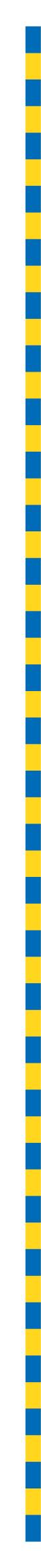 MINUTES OF PROCEEDINGSThe 4665 meeting of the Brisbane City Council,held at City Hall, Brisbaneon Tuesday 16 November 2021at 1pmPrepared by: Council and Committee Liaison OfficeGovernance, Council and Committee ServicesCity Administration and Governance TABLE OF CONTENTSTABLE OF CONTENTS	iPRESENT:	1OPENING OF MEETING:	1APOLOGY:	1MINUTES:	1PUBLIC PARTICIPATION:	2QUESTION TIME:	6CONSIDERATION OF COMMITTEE REPORTS:	18ESTABLISHMENT AND COORDINATION COMMITTEE	19A	COUNCIL AND STANDING COMMITTEE MEETING DATES AND RECESS PERIODS FOR 2022	31B	PROPOSED PURCHASE OF LAND FOR DISTRICT SPORTS PARK PURPOSES, LOCATED AT 16 DEVRIES ROAD, PALLARA	32C	PROPOSED RESUMPTION OF PART OF LAND, LOCATED AT 56 SWEETS ROAD, PALLARA, FOR THE PALLARA STORMWATER AND PARK INFRASTRUCTURE PROJECT	33ECONOMIC DEVELOPMENT AND THE BRISBANE 2032 OLYMPIC AND PARALYMPIC GAMES COMMITTEE	34A	COMMITTEE PRESENTATION – BRISBANE APP	40TRANSPORT COMMITTEE	41A	COMMITTEE PRESENTATION – CITYLINK CYCLEWAY TRIAL	44INFRASTRUCTURE COMMITTEE	45A	COMMITTEE PRESENTATION – CUTTERS LANDING REHABILITATION – BOARDWALK	47B	PETITION – REQUESTING COUNCIL MAKE SHAND STREET, STAFFORD, SAFE FOR PEDESTRIANS AND CYCLISTS, BETWEEN SHEEHY STREET AND BRENNAN STREET	48C	PETITION – REQUESTING COUNCIL FUND AND BUILD THE ALGOORI STREET CULVERT CROSSING TO CONNECT TO BEVERLEY STREET, MORNINGSIDE, IN THE 2021-22 FINANCIAL YEAR	51D	PETITION – REQUESTING COUNCIL REMOVE THE TWO ON-STREET PARKING SPACES IN FRONT OF 655 WYNNUM ROAD, MORNINGSIDE, TO REDUCE THE DANGER TO CYCLISTS	52E	PETITION – REQUESTING COUNCIL PREVENT NIGHT ROADWORKS FROM OCCURRING WITHIN RESIDENTIAL AREAS AFTER 8PM	55CITY PLANNING AND SUBURBAN RENEWAL COMMITTEE	56A	COMMITTEE PRESENTATION – MANLY VILLAGE PRECINCT PROJECT	59B	PETITION – REQUESTING THAT COUNCIL OVERTURN THE DEVELOPMENT APPROVAL FOR 49-51 GRESHAM STREET, EAST BRISBANE (APPLICATION REFERENCE A004313175)	60ENVIRONMENT, PARKS AND SUSTAINABILITY COMMITTEE	62A	COMMITTEE PRESENTATION – LOOKOUT UPGRADES	64B	PETITIONS – OBJECTING TO A PROPOSED DOG OFF-LEASH AREA IN JAMES WARNER PARK, KANGAROO POINT	66CITY STANDARDS COMMITTEE	67A	COMMITTEE PRESENTATION – CONSTRUCTION COMMUNITY NOTIFICATIONS	70B	PETITION – REQUESTING COUNCIL INVESTIGATE THE ROAD SURFACE REPAIRS RECENTLY COMPLETED AT THE NUNDAH CRITERIUM CIRCUIT, HEDLEY AVENUE, NUNDAH, AND MAKE APPROPRIATE REPAIRS	70C	PETITION – REQUESTING COUNCIL ENFORCE THE PREVENTION OF PLASTIC WASTE ENTERING GREENSPACE AND CABBAGE TREE CREEK FROM ASPLEY HOMEMAKER CITY, AND INSTRUCT SHOP OWNERS TO ERECT A FENCE TO CONTROL THE WASTE	72COMMUNITY, ARTS AND NIGHTTIME ECONOMY COMMITTEE	74A	COMMITTEE PRESENTATION – COMMUNITY HALLS ONLINE CUSTOMER INITIATIVES	84B	PETITION – REQUESTING COUNCIL NOT PROCEED WITH THE PROPOSED NEW BRIDGE CONNECTION IN THE EAST SUB-PRECINCT OF THE DRAFT ENOGGERA CREEK SPORT AND RECREATION PRECINCT PLAN	85C	PETITION – OBJECTING TO THE RELOCATION OF THE SOFTBALL FIELDS AT DOWNEY PARK, WINDSOR	88D	PETITION – REQUESTING THE DRAFT ENOGGERA CREEK SPORT AND RECREATION PRECINCT PLAN BE REVISED TO ADDRESS CONCERNS OF LOSS OF GREEN AND RECREATIONAL SPACE, INADEQUATE CONSULTATION AND THE CREATION OF MULTIPLE CAR PARKS	90E	PETITION – REQUESTING COUNCIL RECONSIDER THE PROPOSAL TO RELOCATE SOFTBALL FROM DOWNEY PARK, WINDSOR; REASSESS THE DRAFT ENOGGERA CREEK SPORT AND RECREATION PRECINCT PLAN; AND UNDERTAKE CONSULTATION WITH THOSE INVOLVED	92F	PETITION – OBJECTING TO THE DRAFT ENOGGERA CREEK SPORT AND RECREATION PRECINCT PLAN AND REQUESTING THAT THE DEVELOPMENT OF LANGLEY AVENUE PARK, WILSTON, BE RECONSIDERED	94FINANCE AND CITY GOVERNANCE COMMITTEE	97A	COMMITTEE PRESENTATION – BUSHFIRE EVACUATION SUB PLANS	98B	COMMITTEE REPORT – BANK AND INVESTMENT REPORT – SEPTEMBER 2021	99CONSIDERATION OF NOTIFIED MOTION – PEDESTRIAN SAFETY MOTION:	99PRESENTATION OF PETITIONS:	105GENERAL BUSINESS:	105CONTINUATION OF DEBATE ON ADJOURNED MOTION:	108QUESTIONS OF WHICH DUE NOTICE HAS BEEN GIVEN:	109ANSWERS TO QUESTIONS OF WHICH DUE NOTICE HAS BEEN GIVEN:	110PRESENT:The Right Honourable, the LORD MAYOR (Councillor Adrian SCHRINNER) – LNPThe Chair of Council, Councillor David McLACHLAN (Hamilton) – LNPOPENING OF MEETING:The Chair, Councillor David McLACHLAN, opened the meeting with prayer and acknowledged the traditional custodians, and then proceeded with the business set out in the Agenda.Chair:	I declare the meeting open.APOLOGY:Chair:	Are there any apologies? Councillor LANDERS.270/2021-22An apology was submitted on behalf of Councillor Lisa ATWOOD, and she was granted a leave of absence from the meeting on the motion of Councillor Sandy LANDERS, seconded by Councillor Sarah HUTTON.MINUTES:Chair:	Confirmation of minutes please.271/2021-22The Minutes of the 4664 meeting of Council held on 9 November 2021, copies of which had been forwarded to each Councillor, were presented, taken as read and confirmed on the motion of Councillor Sandy LANDERS, seconded by Councillor Sarah HUTTON.PUBLIC PARTICIPATION:Chair:	Councillors, we have two public participants this afternoon. First up, I’d like to call Mr Zachary Reimers, who will address the Chamber on the statistics and benefits of volunteering. 	Good afternoon Mr Reimers, thank you very much. You have five minutes to speak once the microphone is turned and one of the Chairs will respond to you. Thank you very much.Mr Zachary Reimers – Statistics and benefits of volunteeringMr Zachary Reimers:	Mr Chair, LORD MAYOR and Councillors, good afternoon. I’d like to begin by thanking Council for allowing me to speak today and I’d also like to echo the acknowledgement to country made earlier and pay respects to Elders past, present, and emerging of Meanjin, and its surrounds. Volunteering Queensland is a safety body dedicated to advancing volunteering for the economic, social, cultural and environmental well-being of Queensland. We support and represent volunteers and the organisations that work with them. I’m sure those present are familiar with many volunteering organisations that are active in the community and the essential work they do across all wards of Brisbane. 	Indeed, giving time to help others is the Australian and Queensland way of life, but it has been difficult in the past to get accurate data on the value of contributions made by volunteers. To gain greater understanding, we released a report earlier this year titled the State of Volunteering in Queensland 2021 report, the findings presented many things to celebrate about our State’s volunteers, for example, in 2020, three million adult Queenslanders volunteered either through formal structures like organisations or independently, this is over three quarters of the adult population. These volunteers contributed over 900 million hours for the common good, and volunteering activity provided just under $84 billion of value to Queensland in 2020 alone, not including benefits to health and well-being.	While the report didn’t present findings specifically for Brisbane, we know that almost half of all volunteering took place in the local community. The amazing contributions of Brisbane volunteers can be seen in every suburb. In many ways, we as a community, provide our volunteers and while volunteers generously give their time going free-willed, volunteering itself is not free. It requires resources, it requires administration, facilities, equipment, transport, time and energy.	We know from the report mentioned earlier, that Queensland volunteers incurred an average of $1,600 in expenses to enable their volunteering in 2020. Supporting organisations and volunteers with the resources they require provides a substantial opportunity to remove someone’s financial status as a barrier to them participating in community volunteering. 	The research presented other opportunities to support volunteering. Organisations report that volunteers are increasingly looking for flexibility, however, not all organisations have the resources, time or expertise to invest in redesigning the way they work to allow volunteers to participate flexibly or remotely. The report indicates that informal volunteering outside the structure of an organisation saw an increase in 2020.	From our work in Volunteering Queensland, we know that a lot of the day to day support and engagement with volunteering-involving organisations comes from councils and LGAs (local government areas) across Queensland. Locally, we value our past work with Brisbane City Council with volunteers who step up in times of disaster as well as our current partnerships around Homeless Connect and community development workshops. We hope that Brisbane City Council are able to continue supporting our local volunteers and volunteering-involving organisations, in particular, we hope that unique opportunities that our current situation presents us, can be used to help build a strong, resilient community that can meet the challenges of the future, whether it be another crisis or a moment of celebration like the upcoming Olympics. Thank you for your time.Chair:	If you could turn off the microphone.	Councillor HOWARD, if you’d like to respond.Response by Councillor Vicki HOWARD, Civic Cabinet Chair of the Community, Arts and Nighttime Economy CommitteeCouncillor HOWARD:	Thank you, Mr Chair, and thank you Zac for coming in. Zac reminded me that I had presented him with an award, so it’s wonderful to think that we are able to recognise the work volunteering and, of course, the Schrinner Council does recognise their important role that volunteers play across our community. Particularly, with our volunteers operating the majority of Council’s community facilities—and we have over 600 of those so—in fact, just in our Committee this morning, we talked about webinars designed to support volunteers and the importance of volunteer hours because we know that people are giving freely their time. 	So the ability of dedicated volunteers to deliver high-quality, safe and accessible participation opportunities to the community is critical to Brisbane, and it does enhance the liveability of our city and builds community cohesion by connecting Brisbane residents to one another. In addition to the community benefits, Council recognises the valuable benefit to volunteers themselves—noting the outcomes of greater social inclusion, community connectedness and the potential for reduced feelings of isolation, which is really so important in this digital age. Of course, coming through COVID-19, we know the importance of that.	Your address to the Chamber indicates how that participation in volunteering has changed, and Council recognises the changing nature of volunteering. Including the increase of online opportunities and, of course, by understanding these changes, we have worked together to make it even stronger. So we are committed to supporting community groups and organisations to build their capability to effectively engage, coordinate and evaluate our volunteer programs. So in collaboration with Volunteering Queensland and, as you mentioned within your address, we are proud to facilitate training to community organisation representatives and volunteers, and so we recognise the importance of those passionate members.	Also, I mentioned that the work that will be happening this Thursday, with Homeless Connect, and we know that’s another opportunity for people to come together to support others. The importance of that is absolutely appreciated by Council. We also have a Brisbane Greeters program, which has over a hundred volunteers and we know that they not only love the work that they do, but we very much appreciate what they are able to do as well.	So, Council remains committed to continuing to support organisations and volunteers of all ages, abilities and backgrounds, to meaningfully engage with our city and ensure Brisbane is a city for everyone. Thank you for taking the time to come in today, and we really appreciate your attendance. Thank you.Chair:	Thanks, Mr Reimers, there’s copies of your summary report at the front for everybody to pick up if you’d like to spare a copy. Thank you very much for coming in. Thank you.	Councillors, the second participant today is Ms Irene Monro who will talk to the Council about melanoma skin cancer and how Council can provide support. 	Ms Monro, thank you. You can sit or stand, whatever is your preference. Your five minutes starts when the microphone is turned on. I appreciate it, thank you.Ms Irene Monro – Melanoma skin cancer and how Council can provide supportMs Irene Monro:	Mr Chair, LORD MAYOR and Councillors, thank you for the opportunity to address Council today. My name is Irene Monro, and I’m the Operations Manager of Danger Sun Overhead. We are fortunate for so many reasons to live in this beautiful city and the most fabulous of states, the Sunshine State. One of those reasons is our spectacular weather and, whilst we love our temperate climate and we are the envy of many of our southern counterparts, our inviting outdoor lifestyle comes with some insidious effects.	We proudly boast our many achievements and accolades, but the one accolade we don’t celebrate, for good reason, is the title of ‘Skin Cancer Capital of the World’. Queensland Health reports confirm what we already know that Queensland’s skin cancer rates are sadly the highest in Australia, which alongside New Zealand, has the highest rates of melanoma in the world. It is, however, a tag that we can shed, we improve our sun safety behaviours, especially among the most vulnerable and susceptible to exposure to UV radiation that is our outdoor workers.	That’s what we do at Danger Sun Overhead (DSO). DSO is a not-for-profit organisation who aim to promote awareness, prevention and early detection of melanoma and non-melanoma skin cancers. We are an industry leader in the provision of skin cancer education specific to outdoor industries. Since our formation in 2010, we’ve delivered life-saving UV exposure and skin cancer training to 60,000 workshop attendees.	Danger Sun Overhead was founded by Jo Crotty, when she lost her husband, Rohan Crotty, in June 2008—2009, at the age of 43 to melanoma cancer. Rohan, like many of those employees employed in Brisbane City Council as an outdoor worker, a plaster carpenter by trade, he spent his working life outdoors exposed to UV radiation. After losing his battle with melanoma, Jo was left to raise their four boys under the age of five years of age.	With Rohan’s legacy then that Danger Sun Overhead was founded so Jo could share her journey with unwavering belief that most melanomas can be prevented if people have access to education and awareness about skin cancer. It is timely I speak before you today, as next week is the 2021 National Skin Cancer Action Week, starting on Sunday, 21 November, through to Sunday, 27 November. It kicks off the nationwide awareness campaign as an important reminder to Australians of the significance of sun safety and early skin cancer detection. The need to campaign and raise awareness of Australia is critical, particularly with these sorts of statistics, two of three Australians are diagnosed with skin cancer by the age of 70; at around 2,000 Australians die from this disease every year. Every four minutes another Australian is diagnosed with skin cancer, and despite attempts to improve awareness through campaigns such as Slip, Slop, Slap, skin cancer remains the most common cancer for Australians under the age of 40.	DSO has developed highly successful model of training and we partnered with a number unions and employer organisations and RTOs (registered training organisations) to deliver a program which is particularly beneficial to those who work in high UV-exposed industries. Under Workplace, Health and Safety legislation, employers must take steps to protect workers from workplace hazards. UV exposure is a workplace hazard. Implementing a comprehensive sun safe sun protection program which includes education and pro-active steps to prevent the UV rate of injuries could reduce the suffering and cost associated with skin cancer.	My ask today is that Council consider supporting, adopting the DSO sun safety program into BCC workplaces. We know that outdoor workers are seeing five to 10 times more UV radiation and exposure than indoor workers. Council has a great opportunity as a pro-active employer to work with organisations like DSO, because when it comes to health, we all know that prevention is far better than cure. I’m confident that with your help, we can make a difference to addressing the significant workplace health and safety and community issue which poses a danger to all of us who live in the Sunshine State. Thank you for your time this afternoon and I look forward to Council support for this initiative. Chair:	Thank you, Ms Monro.	Councillor MARX, would you like to respond?Response by Councillor Kim MARX, Civic Cabinet Chair of the City Standards CommitteeCouncillor MARX:	Yes, thank you, Mr Chair, and thank you, Ms Monro, for joining us today and also for raising such an important topic that affects so many of our staff here in Council. I’m the Chair of City Standards Committee and my name is Kim MARX. Our part of Council has around 1,200 staff who do a range of outdoor works and it is particularly important for us as an employer to consider what we need to do to reduce melanoma risk for our employees. As you rightfully mentioned, our outdoor workers are in one of the highest risk categories of skin cancer and require protection from UV all year round.	Our workers are out and about maintaining our parks and upgrading our footpaths so that we can enjoy Brisbane’s outdoor lifestyle and enviable weather, but this, of course, comes with the risk of sun exposure. In my past life as a medical secretary, I can tell you I’ve come across many victims of this such insidious disease, what can look like a tiny little mark on the skin can actually be a cover for melanoma, which actually can be quite substantial under the skin. I’ve seen the scars where surgeons have to go and cut it out, it’s not pleasant.	But here at Council, we have a well-established zero harm policy. It is designed to help protect out officers in a wide range of workplace situations including protecting against skin cancer and heat stress. With such a large outdoor workforce, we have a comprehensive sun protection program to safeguard our workers against sun-related injuries and to reduce the risk of skin cancer. Our approach to sun exposure includes a range of simple, but protective measures as well as proactive planning and education. As you said, education is one of the most important parts of the puzzle. 	At Council, this starts right from day dot, with sun exposure training included in our new employee induction. Our Toolbox Talks educates staff about routine screens and tests, as we know just how important it is out in the world to get regularly checked for skin cancer and to get into the habit of noting changes on their own skin. Our Council stores is also stocked with sunscreen, we also have mandatory PPE (personal protective equipment), which include long sleeve shirt, pants and a broad-rim hat for all outdoor workers at City Standards at all times of the year.	I can assure you this is a big change over—departure from what it was like in years past when you would see tradies on the roofs in shorts and little else, it’s not like that today. But there’s also a lot of planning that goes into how the outdoor jobs are organised to help minimise the risk to workers. Where possible, works with significant exposure are scheduled at the cooler times of the day or in locations with shade and natural airflow. We also make sure our staff get regular breaks in the shade to reset and hydrate and use portable pop-up shade if necessary. I do note the work down at Queens Wharf have got some of your shade structures up there with their—basically, sitting out there on the footpath all day.	On particular hot days, we send text messages to remind workers about sun exposure and offer additional training indoors to provide an alternative to working outdoors in the heat. As we come into summer, your speech today is another timely reminder for all of us to be sun safe at any time we’re outside. It certainly is a departure from when I was growing up back in the day in New Zealand, as you mentioned has one of the highest levels of skin cancers, we would smother ourselves with cooking oil to make sure we go out to the sun to deliberately get burnt. Those days are long gone now.	Luckily, I haven’t had any lasting effects from those bad habits, but it’s always good to be wise and careful. So I want to thank you for joining us again today, as I said, we do a lot in that space already with our workers, but I’m certainly happy to have a chat to you to see if there is anything else we can learn from you and your organisation. Thank you.Chair:	Councillors, before we move to Question Time, unfortunately we are having some technical issues up here which may be evident if anybody is watching on livestream.	DEPUTY MAYOR, could you call for an adjournment please to allow the time for the technicians to come in and fix a few issues here.ADJOURNMENT:UPON RESUMPTION:Chair:	Thank you, Councillors. Apologies. We appear to have everything fixed. We’ll do our best to make sure they continue to work. QUESTION TIME:Chair:	Councillors, are there any questions of the LORD MAYOR or a Civic Cabinet Chair of any of the Standing Committees? Councillor HUTTON.	Question 1Councillor HUTTON:	Thank you, Chair. My question is to the Chair of the Economic Development and Brisbane 2032 Olympic and Paralympic Games, Councillor ADAMS. DEPUTY MAYOR, the Schrinner Council last week unveiled the team that will work on the plans for Victoria Park to hold equestrian events at the Brisbane 2032 Olympic and Paralympic Games. Can you give an update on this exciting announcement and any other Olympic plans currently underway?Chair:	Thank you.	DEPUTY MAYOR.DEPUTY MAYOR:	Thank you, Mr Chair, and thank you, Councillor HUTTON, for the question. We missed you at Committee this morning because we did speak about Olympic legacies and what we’ve seen in the past and how we’re going to use some of that to move forward as well. It may be 11 years away, but the planning and the delivery of these projects to get us there is not going to just happen overnight. It takes a number of years for this work to be finalised before any sort of construction can begin, and that is certainly the case with an event the size of the Olympics and Paralympics.Take Cross River Rail and Brisbane Metro for example, these two major public transport projects took around three years to plan, maybe a little longer for Cross River Rail, including business cases—and early drawings, and then procurement and construction, and we are finally seeing it at least coming out of the ground, but all of that preparation work needs to be done and it can take up to six or seven years for the project to be completed. As said this morning at Committee, we’re very lucky to have the longest lead time of any Olympics in history to get ready for this.There’s no critical deadlines, but we’re not wasting any time in making sure we’re getting underway to deliver the most successful Games yet and the most successful legacy for Brisbane following 2032 as well. That’s why recently, we have selected three internationally renowned equestrian course designers to begin work on planning for the equestrian at Victoria Park. Firstly, we have Mike Etherington-Smith, Mike designed the Sydney and Beijing Olympic courses, as well as the cross-country course at the 2010 Kentucky World Equestrian Games.In addition to Mike, Aussie course designer Grant Johnston will join the team, as well as Wayne Roycroft, an Olympic equestrian stalwart of Australia. Grant Johnston designed the course for the 2017 Chinese National Games as well as multiple Australian national championship courses. The team in the Host City Office, along with these three reputable course designers, will make sure that the equestrian course at Victoria Park is of the highest quality for the 2032 Games.There are a number of factors which need to be considered when we design an Olympic-standard equestrian course, of course. Obviously, it needs to be athlete-friendly. We need to make sure the topography of the site is manageable for both horse and for jockey. Television and spectators’ needs must be part of the design process as well as managing access to and from the competition days. A test event the year before the Games begins is also required to make sure it functions the way that the IOC (International Olympic Committee) has approved it, too.As the LORD MAYOR mentioned in his speech to the IOC back in May, all our facilities will be stress-tested well in advance. As I said, no other city has had 11 years to prepare, and it’s a rare opportunity to create an Olympic venue just two kilometres from the CBD. Since the golf course closed, Victoria Park has become a popular place for residents to picnic, walk or simply enjoy the fresh air. With border rules relaxing, we’re looking forward to welcoming Grant, Mike and Wayne in person to our newly-minted Olympic City to start on the groundwork.In other Olympic news, the OCOG (Organising Committee for the Olympic Games) bill is going through due process at the moment and is currently scheduled for gazettal in December. This is the vehicle which will include the infrastructure delivery, the volunteer coordination, the planning work, the ticketing, and the sponsorship, amongst many other things. Councillors may have seen the LORD MAYOR Adrian SCHRINNER recently appointed Mayor Karen Williams through the South East Queensland Council of Mayors to the OCOG Board. We look forward to Karen being a strong female choice to represent the Council of Mayors on a global scale.In addition to this, Council has made a formal offer to purchase the Visy glass factory in South Brisbane, a site which has been nominated as the international broadcast centre for the Games and will be home base to 40,000 journalists and staff from TV networks that will come to Brisbane for the Games. Obviously, no major city needs a permanent, purpose-built international media centre, so when the Games wrap up, they will transform that into a seven-hectare site with a brand new riverside parkland. We have a golden opportunity for our city, State and country, and we look forward to continuing our efforts in Games preparation for years to come.Chair:	Thank you, DEPUTY MAYOR.Further questions?Councillor JOHNSTON.Question 2Councillor JOHNSTON:	Yes, my question is to the LORD MAYOR. LORD MAYOR, a significant jacaranda tree, which residents believe was planted about 100 years ago as a memorial tree for a resident whose son died in World War I, this morning was about to be cut down. This is at 20 Sheffield Street, Oxley. The tree does not have a VPO (vegetation protection order) on it, we’ve checked. I’ve written to your office this morning and I’m urgently requesting that you put an interim protection order over the jacaranda tree to protect it at 20 Sheffield Street, Oxley, until a fulsome investigation into establishing a VPO can be undertaken.This is time-sensitive, as the tree was going to be cut down this morning, but residents’ protests meant the tree loppers left. Will you please intervene to save the significant memorial tree at 20 Sheffield Street, Oxley?Chair:	Thank you.LORD MAYOR.LORD MAYOR:	Thank you, Councillor JOHNSTON, for the question. Through you, Mr Chair, look, I’m happy to have a look at your correspondence from this morning and get this issue looked at as soon as possible. We appreciate you raising it.Chair:	Thank you.Further questions?Councillor OWEN.Question 3Councillor OWEN:	Thank you. My question this afternoon is to the Chair of the Transport Committee, Councillor MURPHY. Councillor MURPHY, details of the Schrinner Council’s West End Green Bridge were released this week. Can you please update the Chamber on the latest plans that will soon get underway?Chair:	Thank you.	Councillor MURPHY.Councillor MURPHY:	Thank you very much, Chair, and thank you to Councillor OWEN for the question. We know that with every week that passes, our city becomes better connected for walkers and riders, thanks to the Schrinner Council’s investment in green transport. We know that to deliver a cleaner city and a healthier community, we have to deliver infrastructure that will encourage more people to leave the car at home. The Schrinner Council’s Green Bridges Program is a critical part of our plan to deliver a network that’s easier to navigate by foot, bike or scooter.The Green Bridges Program is all about connectivity, providing much-needed cross-river connections and linking some of our most active commercial precincts and growing residential areas. Just like the Kangaroo Point and Breakfast Creek Green Bridges, the West End bridges are two missing puzzle pieces in the city’s transport network. These bridges will help close the gap between some of the fastest evolving areas in the western part of the city, West End, Toowong, St Lucia, and the University of Queensland (UQ). Not only are they needed now, we know that over the next 20 years, South Brisbane and West End are expecting their population to boom by 120%.At the moment, it takes up to 30 minutes to drive between St Lucia, Toowong, and the West End peninsula, particularly during peak hour. These two green bridges will cut travel times by more than two-thirds for those riding bikes and e-mobility devices. Planning for the two West End Green Bridges is progressing well, and yesterday we released the concept designs and preliminary business cases for both bridges. The concept designs were informed by over 4,000 pieces of community feedback received between late 2020 and early 2021. This feedback also informs selection of the preferred alignments, and back in May, we announced the locations for each bridge.The community told us loud and clear they want both bridges to connect to Orleigh Park in West End, with the Toowong Bridge reaching across from 600 Coronation Drive and the St Lucia Bridge linking in from Guyatt Park. Since this time, Council’s planners and engineers have been busy developing up concept designs based on the alignments chosen by the community. For the Toowong bridge, we are proposing a 280-metre-long single-mast cable-stayed bridge with a curved deck.The Toowong Bridge will have a clearance height of 11.4 metres, a rest point, and a widened pathway of up to nine metres width, adjacent to the bridge mast, with seating and viewing opportunities as well. The bridge design is modern and aims to lightly touch the river’s edge with a single water-based pier on the Toowong side to minimise impacts on river users. The Toowong landing will offer new riverside park and plaza, connection to existing walking and cycling routes, and the opportunity for a future cycling connection to the Bicentennial Bikeway.The West End landing at Orleigh Park will provide a direct connection to existing walking and cycling paths on Riverside Drive and Hill End Terrace, and new subtropical plantings and park upgrades. We’re anticipating that this bridge will carry 3,900 trips per day by 2031, and 5,300 trips per day by 2041. During consultation, residents made it clear that they see the Toowong Bridge as the priority, so we have made a commitment to deliver this bridge first in line with community wishes.Now, moving on to the St Lucia bridge, which is proposed to be a 310-metre-long ground-anchored long-spanned suspension bridge. This suspension bridge will have four gently inclined masts and a minimum width of six metres, with viewing and seating opportunities. The Guyatt Park landing will deliver access to and from the Green Bridge via a ramp incorporated into the park, enhancing riverside park space with new elevated viewing areas and walking and riding access from Guyatt Park to UQ.The Orleigh Park landing will provide access to and from the Green Bridge via an overwater circular ramp that minimises impacts on greenspace, gives access to high-frequency bus services, walking and cycling routes to and from Orleigh Park as well as ongoing connections to Montague Road and Riverside Drive. Together, these two West End Green Bridges will reduce cross-river car travel by 145,000 trips every single year. Now, this is a huge win, Chair, for Brisbane’s road network, for our environment, and most importantly, for our community, who will be able to spend more time enjoying the city sights and fresh air when journeying across the river.I’d encourage all Councillors in this place and all residents to jump onto Council’s website to take a look at the concept designs. This is now the next phase of consultation for the West End bridges and we very much want to hear what people have to say about these designs. Feedback will help inform the final designs and business cases. From now until 28 February 2022, the community can have their say by an online survey on Council’s website or they can drop into any of the 10 information sessions being hosted between now and mid-February.As well as progressing consultation and the final design, one of the next steps will be making a strong case to the Queensland and Australian Governments to help support delivery of these two iconic bridges.Chair:	Councillor MURPHY, your time has expired.Further questions?Councillor CASSIDY.Question 4Councillor CASSIDY:	Oh, thanks very much, Chair. My question is to the Chair of the Finance and City Governance Committee, Councillor CUNNINGHAM. Councillor CUNNINGHAM, in New South Wales, the Liberal National Government orders their trams from Europe; trains from India, South Korea, and China; ferries from Indonesia; and buses from Malaysia. Here in Brisbane, this LNP-run Council is no different, of course, ordering electric buses from China, the big bendy buses from Switzerland, and playground equipment from Europe as well. So it doesn’t matter where you are. If the LNP are in charge, you can guarantee local jobs will be snubbed. Why does not supporting local manufacturing run so deep in the LNP’s DNA?Chair:	Councillor CUNNINGHAM.Councillor CUNNINGHAM:	Well, thank you, Mr Chair, and thank you to Councillor CASSIDY for the question. The Schrinner Council’s Buy Local procurement policy actually backs Brisbane businesses, and I’m pleased to be able to talk about it today, because we are ensuring that local suppliers are given the best opportunity to deliver Council services and products. This LORD MAYOR increased our spend with local businesses to over 80%, and in fact, last financial year, our spend was 80.25% or $948 million. This is up 67% from just a few years ago—up from 67% just a few years ago under LORD MAYOR Adrian SCHRINNER. We want to ensure that—Councillor interjecting.Chair:	Councillor JOHNSTON, please.Councillor CUNNINGHAM:	We want to ensure the work that Council undertakes benefits these businesses and supports local jobs, and we know that despite what those opposite say. We’re supporting a whole range of local industry in Brisbane, more so than what the Labor Opposition has done. They would do well to learn from our record.Councillors interjecting.Chair:	Further questions?Councillor HAMMOND.Question 5Councillor HAMMOND:	Thank you, Mr Chair. My question is to the Chair of the Transport Committee, Councillor MURPHY. Councillor MURPHY, the State Government has convened a meeting with stakeholders next week regarding safety of e-scooters on our streets. Can you outline what Council is hoping to achieve from this meeting?Chair:	Councillor MURPHY.Councillor MURPHY:	Thank you very much, Councillor HAMMOND, for the question. There’s no doubt that e-mobility has changed how locals and visitors get around Brisbane, getting more people opportunities to leave the car at home and to embrace green transport. As with all forms of transport, safety is key. We saw that last week with the unfortunate accident in Fortitude Valley, and it’s a timely reminder for all those who ride to remember to always wear a helmet, to not use your phone or ride under the influence of alcohol and to always ride to the conditions, slowing down around other people.E-mobility is helping to solve public transport’s last mile problem, with up to 50% of Brisbane riders using e-scooters to replace a car trip. Indeed, since our first trial in 2018, we’ve seen over five million e-mobility trips taken in the River City, more than CityCycle achieved in a decade. With our current operators, we have a fleet of 2,000 e-scooters and 800 e-bikes, and over 8,000 trips are being taken every single day. The Schrinner Council continues to do its part, keeping pace with the e-mobility era by trialling the new, dedicated cycleway in the CBD and rolling out e-mobility parking hubs at old CityCycle stations.We have been clear that we want to see a late-night lockout in place, especially around safe night precincts, to protect both riders and others enjoying a night out, and we are putting the final touches on that scheme as we speak. Saying no to shareable electric scooters might seem the easy option, but Chair, this transport revolution was coming, and regulating the scheme through caps, audits, and importantly, through safety conditions, was a far more prudent approach than sticking our head in the sand as those opposite would have us do. However, managing e-mobility doesn’t just rest with Council and it’s becoming increasingly obvious that other levels of government need to start pushing a little bit harder to keep up with the pace of change.We need the Queensland Government, who set the road rules for shared and private e-mobility riders in 2018, to start doing its part, and we welcome the announcement by the Transport Minister, Mark Bailey, that there will be a long-overdue e-mobility best practice regulation workshop held next week. Council will unashamedly be pushing for safer outcomes for riders, walkers, and drivers as well. It’s fast becoming a two-speed regulatory environment where riders of Council’s shared scheme are speed-limited, have helmet locks, and are prevented from riding in high-risk areas due to GPS technology. Conversely, the State-regulated private e-scooters are operating in the Wild West, and Council cannot be the sheriff here.Managing speed remains a real issue and the Queensland Government must change the necessary laws to let police enforce the rules, including ensuring riders are wearing helmets and adhering to road rules. The State need to adjust the road rules to allow e-scooters in bike lanes, letting them separate from those walking on footpaths. The other critical area where regulation needs to keep up with e-mobility revolution is standards. There’s some real junk making its way through customs and into shops lately, Chair, as retailers race to meet e-mobility demands with the latest bargains. There’s issues with high-powered models that are capable of highway speeds.The Federal Government, through the National Transport Commission, has an opportunity to take the lead through model laws and stop the importation of dangerous and noncompliant devices, as they do for cars and buses. Finally, there’s a lot of commentary around the number of accidents and injuries related to e-mobility. It’s important that we take a rational, evidence-based approach to this, and that of course starts with good data, while Council requires the operators Beam and Neuron to report incidents to us, this has limitations, including customers not reporting incidents to the operators themselves. If you come off an e-scooter and break your ankle, your first call won’t be to the hire company, it’ll be to the hospital. The data that we get will also not include private users or users in other Council areas. I believe the Queensland Government can have the initiative to collate and report this data in a similar way to how road fatalities and hospitalisations are reported to DTMR (Department of Transport and Main Roads). At the end of the day, the Queensland Government oversees the Transport Department, Queensland Health, hospitals and ambulances, and the police. E-mobility is bigger than Brisbane’s shared scheme, as proud as we are of it.Our schemes and private devices need to be captured in any data to give us the full picture. These aren’t issues that should turn us off e-mobility, and in reality, e-mobility’s destiny to be the future of urban transport is already occurring. It just means that cities, states and countries cannot waste any more time in taking a holistic approach to managing the e-mobility industry, and I’ve written to both Minister Bailey and the Deputy Prime Minister about these issues. I’ll look forward to seeing a safer outcome for all next week.Chair:	Thank you, Councillor MURPHY. Your time has expired.Further questions?Councillor SRI.Question 6Councillor SRI:	Thanks, Chair. My question’s to the Mayor. I was really pleased to see a bit more conversation about cleaning up the Brisbane River and I commend the Administration for that. The problem we’ve had, particularly in our area over the last few years, is that often when we report construction sites for erosion issues, Council offices don’t actually issue fines or take strong enforcement action. They give people a warning or a slap on the wrist, and then the sites aren’t secured against erosion and then, the next time there’s heavy rain, we see more mud and sediment washing into the river.Your own SEQ Mayors’ Resilient Rivers strategy identifies erosion from construction sites as a significant issue, and one of the major factors contributing to poor river health. So my question to you is, what practical changes will Council offices be making to address erosion and sediment runoff from construction sites? Will they be issuing more fines? Will they be conducting more inspections? What practical changes on the ground will be made to ensure that we prevent erosion from construction sites entering our waterways?Chair:	Thank you, Councillor SRI.LORD MAYOR.LORD MAYOR:	Thank you, Mr Chair. In relation to the issue of improving the quality of water in our creeks and our river and, ultimately, our bay, it is definitely something that we are focused on, not only as a Council, but as a region of councils. As Councillor SRI is aware, for some years now, we’ve been investing the funds from Brisbane ratepayers into projects outside of the City of Brisbane, in the upper catchment of Brisbane and including the Bremer, to make sure that we’re dealing with the sedimentation problems that are coming.Those problems, if you listen to Healthy Land and Water and the research that they have done, they will tell you that 80% of the sedimentation comes from just 20% of the catchment, and that is not within the City of Brisbane. That is actually within the rich farming areas, where you get a big storm or a downpour and rich farming soil ends up into the local creeks and rivers, and ultimately into the bay. Now, obviously, that’s where the lion’s share of effort needs to go, because 80% of the sediment is coming from that, but locally, we have a rightful expectation that where someone is doing construction and they’re doing earthworks, that they put in place appropriate and safe anti-sedimentation treatments on those sites.So, they’re often simple devices which include, effectively, sandbagging or mesh barriers that—or what’s the word—Councillor interjecting.LORD MAYOR:	Yes, what’s the word? Someone help me out with the words. It’s like shade sail material that traps the sedimentation, and we expect those around every construction site.Councillor interjecting.LORD MAYOR:	We do have an ongoing compliance regime.Chair:	Councillor SRI.Councillor SRI:	Thanks, Chair, just on relevance, I don’t mind if the DEPUTY MAYOR answers the question. I’m happy for either of you to answer it, but just on—Councillor interjecting.Councillor SRI:	No, I wasn’t being cheeky, honestly, it’s fine.Chair:	Councillor SRI, come on.Councillor SRI:	Just on relevance, it was what practical changes are going to be made. What are you going to do differently going forward, in terms of enforcement around construction sites?Chair:	I believe the LORD MAYOR was answering the question.LORD MAYOR:	Yes, and thank you. I’d—it would be unlike Councillor SRI to be cheeky, so—but we do have an ongoing program of compliance with our Suburban Construction Management Team, which is out there every day dealing with issues that come from construction and building sites across the city. Now, we proactively established this because we knew that there needed to be a specific capability to respond to those sorts of matters.Chair:	Councillor SRI, sorry, you can’t keep interrupting the answer when an answer’s being provided. Are you claiming irrelevance to the answer?Councillor interjecting.Councillor SRI:	The question was very specific. The question was, what’s going to change? What’s Council going to do differently? The Mayor hasn’t answered that.Chair:	Councillor SRI, the LORD MAYOR is answering the question.LORD MAYOR:	So, the answer is that we have already changed our procedures with the introduction of the Suburban Construction Management Team, so that they can respond quickly and deal with these kinds of matters. So, whether it’s a matter of sedimentation or sediment control, or whether it’s a matter of someone doing work outside of the operating hours that they are permitted to do work, or whether it’s unreasonable impacts on the surrounding neighbours, we have a team that is out there every day, monitoring and making sure that our rules and regulations are enforced.So we will continue to do that, and that is something that we’ve already proactively taken action on. Now, I know that there’s no problem that Councillor SRI has ever come up with that can’t be solved by taxing developers—Councillor interjecting.LORD MAYOR:	—and I know that’s his go-to policy on everything, it’s either billionaires or developers.Councillor interjecting.LORD MAYOR:	You know, you can solve all the world’s problems by taxing billionaires or developers, but that’s a simplistic view of reality. What we know is that we expect compliance, and that’s our outcome that we seek always. This is not about fining people for the sake of fining people. It’s about getting compliance. Why? Because if we get compliance, then we don’t get the impacts on our creeks and rivers. That’s our aim. Councillor SRI might like to see more fines, but we’d like to see more compliance. I think if we do that and continue working with our Suburban Construction Management Team to achieve that compliance, we can get a better outcome for our rivers and creeks and bay.Chair:	Thank you.Further questions?Councillor ADERMANN.Question 7Councillor ADERMANN:	Yes, thanks, Chair. My question is to the Chair of the Community, Arts and Nighttime Economy Committee, Councillor HOWARD. Tickets to the Lord Mayor’s Senior Christmas Parties have now sold out, with record numbers this year. Can you please tell us more about this event, along with other initiatives from the Schrinner Council that are supporting our senior citizens?Chair:	Councillor HOWARD.Councillor HOWARD:	Well, thank you, Mr Chair, and thanks to Councillor ADERMANN through you. Brisbane City Council is proud to offer seniors a wide variety of fun and engaging activities through specialised programs and events that help make Brisbane a great place for our residents to live, work and relax. Our city’s senior citizens play an important part in the social fabric of our city, and the Schrinner Council ensures that our seniors have access to great opportunities year-round to make them feel welcome and connected to our city, and what better way of making them feel connected to our city than the seniors free off-peak travel?I know that many of my seniors, when they run into me at the shops, are always talking about the free off-peak travel and how much they appreciate it. I know that they use it to come to City Hall for the weekly concert, and I know that they’re looking forward to using it to come and attend our seniors Christmas parties. So, the Lord Mayor’s Seniors Christmas Parties is, of course, an annual tradition which invites our Brisbane seniors to celebrate the festive season in Brisbane City Hall, one of Brisbane’s premier venues, and this year marks the 21st year of the Lord Mayor’s Seniors Christmas Parties celebrations, with each year delivering an event even better than the last.This year’s program will feature the magic of an international Christmas, where audiences will be treated to the very best of Queensland entertainment, including vocal powerhouse solo performances, a swinging eight-piece band, dances, carollers, a Christmas quartet as well as a number of other entertainers performing traditional and contemporary Christmas songs. Between 6 and 10 December, there will be 13 shows delivered over five days, consisting of 10 daytime shows and three evening shows.With a total of 870 guests per show, 11,310 guests are expected to attend over the five days of this year’s performance. This is the biggest total audience we have ever had for this program, with tickets selling out in record time. This is real evidence of just how valued these parties are, with residents coming back year after year to be a part of these festivities. It’s also a testament to the stellar work done on behalf of the Creative Communities team responsible for organising and delivering these events each year and of all of the artists and musicians that put on such captivating performances.I do really want to say a big thank you to our Creative Communities team because I know how hard they work and I also know how hard they worked last year during COVID, just to make sure that as many of our seniors as possible could attend those Christmas parties. The Schrinner Council is deeply aware of just how important this event is for our seniors, whose enjoyment of this event makes them so special. We’re proud to support this initiative that sees our seniors relax, spend time with close friends, and enjoy the merriment of the festive season.While our Lord Mayor’s Seniors Christmas Parties is one of our flagship events, much loved by our seniors, it’s far from the only activity that Brisbane City Council facilitates for our senior citizens. We’re also proud to support and facilitate the Lord Mayor’s City Hall Concerts, which have been delivered by Brisbane City Council since 1941, making it one of Council’s longest-running programs. These concerts are free to the public and run weekly on a Tuesday between February and November, as part of the city entertainment program and are well attended each week by those aged 55 and over.This program covers a wide range of musical genres, encompassing popular music such as tribute bands and rock and roll, classical music, recitals by classical musicians and ensembles, chamber, opera, music, theatre, jazz groups, and much, much more. One of the highlights of this year’s performance was the Beatles concert in October, where the original event was impacted by COVID restrictions and the capacity was reduced by 75%. To accommodate all patrons and to make sure no one missed out, an additional show was created to ensure everyone was still able to enjoy the show.This saw Brisbane City Council work with the performers putting on the extra show, and they were excited with the opportunity to have that extra performance. We received very positive feedback from patrons and attendees who were very thankful to be able to still enjoy the concert. For those seniors looking to step out of the audience and onto the stage, Brisbane City Council also facilitates the Lord Mayor’s Seniors Cabaret, a free development program that provides Brisbane seniors the opportunity to learn from industry professionals to develop their creative and artistic talents in a non-competitive, supportive environment. In 2021, 185 participants were given the opportunity—Chair:	Councillor HOWARD, your time has expired.Further questions?Councillor CASSIDY.Question 8Councillor CASSIDY:	Oh, thanks very much, Chair. My question is to the Chair of the Environment, Parks and Sustainability Committee, Councillor DAVIS. Not many residents may know this, but a lot of playground equipment around Brisbane has been shipped in from overseas. LNP Councillors in charge not only order buses in from China, they snub local playground manufacturers, too. The playground at Nudgee Beach Reserve is made from overseas equipment.The playground at Kookaburra Reserve in Kuraby consists of a tower, rails, slide, basket swing, seesaw and carousel, all manufactured overseas. It’s the same story for playground equipment in Kianawah Park in Tingalpa, Murarrie Recreation Reserve, and Hanlon Park in Greenslopes as well. Why does this LNP Council hate to support local jobs and local manufacturing?Chair:	Councillor DAVIS.Councillor DAVIS:	Well, thank you very much, Mr Chair, and I thank the Councillor for Deagon for his question. I think that Councillor CUNNINGHAM spoke very eloquently about the Schrinner Council’s Buy Local procurement policy, and really explained how it works, how we looked at 80% of our buy being local purchases. It’s interesting, I think, that the Councillor for Deagon Ward would cite a range of parks when, in a local, rather recent post that he made, which I think might be the Fifth Avenue Park at Sandgate—what I can say is that the playground was manufactured in Melbourne and was installed by a local business, supporting local jobs.So I think to come into this Chamber and start to cite a couple of examples where he believes that it was not supplied locally or installed by a local business, I think is unreasonable and a little bit cute. We are working very hard to ensure that we are providing the very best opportunity under the Local Buy program to provide opportunities for local businesses to be able to work with Council and provide local jobs for local people.Chair:	Thanks, Councillor DAVIS.Further questions?Councillor MACKAY.Question 9Councillor MACKAY:	Thanks, Chair. My question is to the Chair of the Infrastructure Committee, Councillor WINES. Councillor WINES, Brisbane City Council has recently completed an e-receipting trial to make parking transactions at Council parking meters paperless. Can you please update the Chamber on the trial and any other benefits that modernising our parking technology may have?Chair:	Councillor WINES.Councillor WINES:	Thank you, Mr Chair, and thanks to Councillor MACKAY for his question. How do we have a modern and sustainable and affordable car parking system? How do we have a parking maintenance scheme that ensures that the needs of local residents are addressed and met and the turnover is required? As we know, Council first put in a parking meter in this city in 1957, for the purpose of ensuring that local businesses and local residents had a reasonable turnover in the spaces in those local areas to make sure that they turned over at a rate that was appropriate and that the needs of that community were addressed.Since then, parking meters have changed a great deal. No longer do we have the coin-operated, automated timer that ticks back, but rather a computerised system that, at points, we can even get measured on our own mobile phones. Councillor MACKAY asks an interesting question about how are we making our parking meters more sustainable, cheaper to operate, and more modern. One of the ways that we’re doing that is that we are taking away paper receipts. Now, we did discuss this last week, but I’m always happy to discuss sustainability, Mr Chair, and so this way—Councillors interjecting.Councillor WINES:	So, as you’d know, Mr Chair, this is a roll of the e-receipt paper that we would use in a typical parking meter machine. It is—you can see from the shine of it, it has an unusual waxy complexion because it has to be instantly printed and instantly dry. This waxy complexion and the nature of the material means that it is not recyclable.Councillors interjecting.Councillor WINES:	Council uses approximately 216 kilometres a year of this material. Well, no more, Councillors, no more. We will no longer be using this. All receipts will now be electronic. The trial has gone remarkably well.Councillor interjecting.Councillor WINES:	So, that is, but one way we are ensuring that we are—ongoing sustainable use of our parking meter machines. For those who are also interested, the parking meter has three mechanisms that break. The machine—the receipt system, the swipe your card thing where, you know, you put your credit card in and back, and the coin machine. So, those are the three things that typically break, right? So now, we’ve taken away the paper, the receipting system. Councillors, I have informed the Council of this, but you may not know because we have received so few complaints about it, but we actually took away the coin payment system recently as well. So that machine—Councillor interjecting.Councillor WINES:	—will no longer be there, making our machines increase the maintenance. You know, it was not touched on earlier, but the maintenance of our parking meters costs this Council roughly $3.5 million. It’s a lot of money. It’s a lot of money. To make sure that we can keep those costs down, we can make sure that the maintenance of those devices is appropriate and affordable, there are a number of things that we can do. As I say, this Council has received remarkably few formal complaints about the removal of the coin payment system, to the point that I would challenge Councillors to be able to tell me when it happened, but there was a—Councillor interjecting.Councillor WINES:	So, like so many things, modernisation and response to the COVID pandemic has been a part of this. Of course, the final item, which is the paper system and the e-receipting. So once again, no longer—the credit card swiping machine has gone. You can now only pay using your credit card, either on an app or using the PayPass tap system. For those who are keen to keep your receipts—now, I know that many people are fastidious record keepers in this place, so those who want to keep their receipts, you can have your receipt texted to you from the machine.So these are just, but a few ways that we are making sure that our parking meters stay easy and cheap to maintain, stay up to date, and do not necessarily require replacement any time soon. We do hope that we can, over time, claim that footpath space back, but as I say, this paper, 216 kilometres used each and every year, no longer. Part of our commitment to sustainability and making sure that we are the most sustainable and environmentally-friendly Council in Australia.Councillors interjecting.Councillor CASSIDY:	Well, thank you very much, Chair.Chair:	Councillor CASSIDY. Sorry. I didn’t record that.Councillor CASSIDY:	Thanks, Chair.Chair:	I shall now record it. Councillor CASSIDY.Question 10Councillor CASSIDY:	Thank you, thanks kindly. My question is to the Chair of the Finance and City Governance Committee, Councillor CUNNINGHAM. Each year, the LNP LORD MAYOR pays himself $100,000 in a cash bonus that he labels as an allowance, but unlike normal work allowances, it’s not tracked or audited. The LORD MAYOR can spend it on anything he pleases. He could buy a new car, new green boots, or anything he likes. In the spirit of transparency, or on behalf of ratepayers, I’ve repeatedly asked the LNP LORD MAYOR how he spends this public allowance and he’s refused to answer.I asked the Acting Chair recently, but he couldn’t tell us. He got very defensive and now I think we all know why. So, as the elected Finance Chair of this city, Councillor CUNNINGHAM, can you please tell the people of Brisbane what this LNP LORD MAYOR spends his self-paid $100,000 allowance on?Chair:	Thank you.Councillor CUNNINGHAM.Councillor CUNNINGHAM:	Thank you, Mr Chair. Mr Chair, I think you’d better call the RSPCA. The Opposition is flogging a dead horse with this one. They—Councillors interjecting.Councillor CUNNINGHAM:	They come into this Chamber every week with no new ideas, just smears.Councillors interjecting.Councillor CUNNINGHAM:	These matters have been discussed at great length.Councillors interjecting.Councillor CUNNINGHAM:	Three million dollars, I believe they spent in their last election campaign, talking about this, and how did that go for them?Councillors interjecting.Councillor CUNNINGHAM:	The Opposition ran their last campaign on this and they got nowhere. The people of Brisbane want to hear the positives about this Council and what we are doing to make Brisbane a better place today and a better place tomorrow, and that’s what we’re focused on in the Schrinner Council. More than that, we’re open and we’re transparent. No matter what the hyperbole of this Opposition may use—Councillor interjecting.Councillor CUNNINGHAM:	—the people of Brisbane trust the Schrinner Council to manage this city’s finances and spend ratepayer money responsibly. I’m not about to be lectured on how to manage a budget and public finances by the Labor Party, Mr Chair. In fact, the Expense of Office allowance was first introduced 90 years ago. These are the facts. It’s modelled on the Expense of Office allowance paid to a Minister of the Legislative Assembly. It was Jim Soorley, in fact, that set his own Lord Mayoral pay.Councillor interjecting.Councillor CUNNINGHAM:	Any insinuation that this represents one rule for them and another for us is simply preposterous. It applies across the board exactly the same way it does now when Labor was in power.Councillor interjecting.Councillor CUNNINGHAM:	Mr Chair, we have discussed this matter at length—Councillor interjecting.Councillor CUNNINGHAM:	—and I’m going to leave it at that.Chair:	Thank you, Councillors.Further questions?Councillor TOOMEY.Question 11Councillor TOOMEY:	Thank you, Chair. My question is to the Chair of City Standards, Councillor MARX. Councillor MARX, the Schrinner Council has now launched its aerial mosquito programs to put the bite on Brisbane’s mosquito population. Can you please give us an update on how the program has evolved to become one of the most sophisticated in the country for combatting mosquitos?Chair:	Councillor MARX.Councillor MARX:	Thank you, Mr Chair, and thank you for the question, Councillor TOOMEYCouncillor interjecting.Councillor MARX:	Serious—oh.Chair:	Please allow the answer to be heard in silence.Councillor MARX:	Mr Chair, here in Brisbane, we are lucky to enjoy beautiful coastal areas and waterways and sunny, tropical weather, but the climate and coastal areas that we love so much mean that Brisbane also has the perfect conditions for mosquito breeding. With summer just around the corner, in the last few weeks, we marked the beginning of another season for Council’s renewed aerial sprays on mosquitos. We all know that managing mosquitos is a part of life in Brisbane and, Mr Chair, under this Administration, Brisbane City Council has one of the most sophisticated mosquito management programs in Australia. Unlike those opposite, Mr Chair, who decided that runnelling was the way to deal with mosquitos. I’ve seen the crews, both in the field and in the lab, and I can attest the officers’ commitment to their work. We use a fleet of helicopters, buggies, and six-wheel Argo vehicles as well as officers—Councillors interjecting.Councillor MARX:	—on foot to ensure 20,000 hectares of land is treated every year, for both saltmarsh and mosquito—Councillors interjecting.Councillor MARX:	—fresh—dah, dah, dah, dah, dah, dah. It’s like having a mozzie buzzing in your eye. It’s just like this buzz, buzz, buzz, buzz, buzz, buzz. It’s like you just want to slap it down, really.Councillors interjecting.Councillor MARX:	Oh, just want to smash that mozzie between your hands.Councillors interjecting.Councillor MARX:	Our ground-based mosquito treatment plan program numbers over 130,000 sprays each year, and Brisbane has over 2,500 known freshwater breeding sites which are proactively monitored every week and after rainfall, and treated immediately when required. We are at the ready to get people on the ground or in the air at a moment’s notice, and it’s important to emphasise that our treatment program is scalable to the season. That resource flexibility is a testament to our ability to adopt to changing conditions, season by season, week by week.The Schrinner Council has always committed to making available all funding and resources required to get the job done right. Our focus is on destroying the mosquitos before they hatch and travel from the mangroves to our residential and recreational spaces. As always, Mr Chair, we are guided by our two expert entomologists. We are the only local Council to employ two entomologists to drive our treatment program. Last year, we covered almost 19,000 hectares of land with 12 environmentally-friendly aerial treatment sprays.Mosquito prevention is first and foremost based on science, so when the experts say to spray, we spray. As science is at the core of our mosquito program, the team are always looking for innovative techniques to help improve our approach. Recently, the lab team partnered with scientists and officers from construction to develop a new mosquito lure. The new lure will be used as part of our exotic mosquito surveillance program, will help us to detect the presence of any high-risk species, so the officers out there at Brisbane Airport Corporation are on the phone to our people as soon as they get any suspected containers coming into our shores.We’ve also upgraded our fleet and introduced two state-of-the-art electric buggies and six Argos. So, we can carry out more product and reach a deeper wading depth, all while leaving a small environment footprint. Mr Chair, I’d like to finish by reminding residents that combatting mosquitoes is something we can all contribute to. Make sure you keep your yards empty of water-holding containers, clear your gutters, and closing rainwater tanks also all helps to minimise the mosquito activity. Thank you.Chair:	Thank you, Councillor MARX.That ends Question Time. We’ll move on to the next agenda item.CONSIDERATION OF COMMITTEE REPORTS:Chair:	LORD MAYOR, the Establishment and Coordination Committee report, 8 November 2021.ESTABLISHMENT AND COORDINATION COMMITTEEThe Right Honourable, the LORD MAYOR (Councillor Adrian SCHRINNER), Chair of the Establishment and Coordination Committee, moved, seconded by the DEPUTY MAYOR (Councillor Krista ADAMS), that the report of the meeting of that Committee held on 8 November 2021, be adopted. Chair:	LORD MAYOR, is there any debate?LORD MAYOR:	Thank you, Mr Chair. This week—sorry, this Wednesday, tomorrow, marks World Prematurity Day, and this is the Preterm Infants Parents Association, which is a charity that offers practical and emotional support to the families of infants that were born premature. In supporting World Prematurity Day, we’re lighting up the Story Bridge, Victoria Bridge and Reddacliff Place sculptures in purple tomorrow evening.November is World Pancreatic Cancer Awareness Month, a time when patients, families, and organisations unite to raise much-needed awareness in the fight against the world’s toughest cancer. We are lighting the Story Bridge, Victoria Bridge and Reddacliff Place sculptures in purple for this on Thursday.This Friday is National Ag Day and is supported by AgForce, the peak organisation representing Queensland’s rural producers and farmers. National Ag Day is about awareness and celebration of our farmers and the regions. Whether they’re city or bush-based, Australians are motivated to create a better future for our families and the environment, and we wouldn’t be where we are as a country without our farmers and agricultural producers. On Friday, the tropical dome at Mt Coot-tha and the Victoria Bridge will be lit up in green in support.Friday also marks White Ribbon Day, and White Ribbon Australia has the vision of preventing men’s violence against women and kids. This day is an opportunity to bring people together, to raise awareness and commit to action, to prevent violence against women and children. To show our support, the Story Bridge, Reddacliff Place sculptures will be lit in white on Friday.I just wanted to, before we move on, pay tribute to a Council officer who is retiring, Robert Noffke. Robert Noffke joined Council on 7 March 1968, so he joined at the age of 15 and is still working in Council today, to this day. So, 1968 until today. He joined us as a junior clerk. He’s currently the longest-serving Council member of staff anywhere in the organisation, so with close to 54 years of service. In April 1979, he transferred to Council’s photographic unit and trained as a photographer.Over the next 20 years, Robert photographed all sorts of activities, events and people from the Commonwealth Games opening ceremony in 1982 and the winking Matilda; to Prince Charles and Princess Diana’s 1983 visit to City Hall; Council’s rat dogs in action, which we all love; Prince Charles—sorry, Expo 88; and even inside Council’s 19th century brick sewers as well, so he’s been down in the sewers, taking photographs. He scaled the Story Bridge and the roofs of City Hall and city buildings on several occasions to get the perfect shot.In 2000, the photographic unit was closed and Rob and his incredible collection of over 250,000 images were transferred and gifted into the City Archives. So, that’s an amazing asset of 250,000 images that we have thanks to Rob. At that point in time, the next chapter of Rob’s working life began, and he was selecting and scanning these images to create an online database for the community of Brisbane to enjoy. You’ll see there’s a number of websites and social media pages which do share a lot of these images. Most people don’t realise that it’s actually Rob that is responsible for these images. The images that we all look back on fondly to remember aspects of Brisbane’s past, we have Rob to thank for that.Brisbane Images was launched in 2002 with an initial 5,000 images, and today it boasts over 26,000 images and 2,000 documents, and has over 14,000 monthly page views of the website. So, it would not be the success it is today without Rob, and we all—I’m sure I can speak for all of us in thanking Rob for his contribution to our city, and in particular to capturing the history of our city in a format that will now be preserved forever and a day for the people of Brisbane to look back on and enjoy. Obviously, I want to wish Rob all the best in his retirement and thank him for almost 54 years of incredible service to our city and its people.Item A is the meetings schedule for next year, which includes the meetings for Council and Committees and the recess periods for 2022. This particular item is something we traditionally do each year to give people the opportunity to plan ahead, and we have the same number of Council meetings that we would normally have in this schedule.Item B is the proposed purchase of land for the district sports park purposes at Pallara, and it’s yet another example of how we’re investing in the future in a particularly rapid growing area of the city. Pallara—and I was out there just the other day—is probably one of the fastest growing parts of Brisbane, and together with Rochedale, one of the few remaining greenfield areas of the city that is yet to be developed. Obviously, as that development occurs, we’re taking steps to make sure the provision of infrastructure happens and the provision of parkland happens as well.In this particular case, we’ve planned for a district sports park to meet the needs of that growing area of the city. This is about stepping forward to purchase the block of land that will help make that possible. This property is one of eight lots identified as part of our future plan in this particular area. We’ve already purchased and protected six of these lots, and this will be the seventh, so we’re almost there. We’re getting very close to acquiring all of those eight lots that we need to create the park. Once this lot is acquired, we would have purchased a total of 12.95 hectares of land for this future park, and this is in addition to the 1.6 hectares of land that we purchased surrounding the future park, that we’ve now protected as important bushland reserve. So, obviously, an important submission and something that we’re committed to doing, growing investment in our greenspace and parkland.The next item is also related to the growing area of Pallara, and that is a proposed resumption of land located at 56 Sweets Road, Pallara, for the Pallara stormwater and park infrastructure project. So, once again, not as sexy as a new park, but very much essential infrastructure to help us ensure that we provide appropriate drainage and flood mitigation work, and also to make sure that we deal with, where possible, water quality issues as well, capturing runoff and making sure that the sediment is removed from that runoff wherever possible. So, once again, a sign of our investment in the growing areas of the city that need that investment. Thank you, Mr Chair.Chair:	Thank you, LORD MAYOR.Further speakers?Councillor CASSIDY.Councillor CASSIDY:	Thanks very much, Chair. I rise to speak on all of these items. First of all is the meeting dates for Council and Committees next year. It’s good to see this LNP Administration led by Adrian SCHRINNER, is tackling big issues while they munch on those catered lunches, all of the expense of the ratepayer, of course, in those E&C meetings. We know those catering costs have gone up 40% at those E&C meetings since Adrian SCHRINNER took over as LORD MAYOR of this city, Chair.We know over this last recess, the E&C Committee hardly even met. When you go and look at all those—the minutes that are required to be published these days because of the changes the State Government made to make this Council more transparent, when you go and look at the minutes, Chair, of those E&C meetings, it’s quite obvious that they only met one or two times over that last recess, and the workload is coming through to this Council.Councillor interjecting.Councillor CASSIDY:	They certainly, yes, they certainly had a good nosh, that’s right, when they did meet, considering the cost of those catered lunches is going through the roof here in City Hall, but that’s quite evident in the workload that’s coming through to Council and coming through to Committees, Chair. There’s just not that much going on in Adrian SCHRINNER’s Administration, Chair. So, it seems that the E&C meetings are certainly just becoming a very expensive lunch date for senior LNP Councillors. We certainly hope with this sitting calendar coming through with, I think, one extra meeting next year than there was this year, that we’ll finally start seeing some work being done by this Council.Clause B and C are both for the resumption of land in Pallara to suburb. As we know, we’ve been talking about it lately, that’s growing rapidly with multiple new housing developments, and the need for better infrastructure and services is obviously growing, too, but the needs of this community are just not being met by this LNP Council. For years, Pallara residents have been calling for bus services, and for years they’ve been ignored by this LNP Administration and their local LNP Councillor, Angela OWEN. Councillor OWEN didn’t want to talk about it back then, she didn’t want to talk about it a couple of weeks ago, and I’m sure she doesn’t want to talk about it today.Pallara residents have, Chair, no safe pedestrian access in or out of their suburb at all. The only way across seven kilometres of unpaved terrain is amongst construction and heavy machinery. Previously in this Chamber, Labor Councillors also raised concerns about the land being used for this sports park in Pallara. The vast majority of these blocks that have been acquired by the LNP Council are covered by dense bushland and koala habitat. We refuse the premise that this LNP Council continues to put forward, that it has to be a choice between bushland and community facilities.It doesn’t matter whether it’s in Pallara or out at Bridgeman Downs, recently residents right across Brisbane have made it very clear. They want those wildlife corridors protected and preserved, and they also deserve access to sporting facilities, but there’s this dichotomy from that side of the Chamber in this instance that it has to be one or the other. What this Council should be doing, Chair, is looking at options to make sure that sporting field locations within Pallara don’t result all the time and necessarily in the destruction of hectares of critical koala habitat. Forcing that choice upon residents is a disgraceful way to govern a city, but of course, that’s what we’ve come to expect from this LNP Administration.Chair:	Thank you.Further speakers?Councillor OWEN.Councillor OWEN:	Thank you, Mr Chair. I rise to speak on items B and C, and once again, we hear from the other side that they have not done their homework. Quite frankly, when you don’t understand a ward on the southern side of the city and you don’t know exactly what is out there, be careful what you say because that’s where it trips you up. Now, the interesting thing that I think the Leader of the Opposition has failed to recognise is that, between 2016 and 2020, Pallara did not have me as their Councillor. So, who was their Councillor? Well, it’s a Councillor sitting on the opposite side of the Chamber.Councillor interjecting.Councillor OWEN:	So if they’ve been calling out for years and years, well, that would have related to the time period between 2016 and 2020, when the area was represented by a Labor Councillor.Councillors interjecting.Councillor OWEN:	So they want to sit on that side of the Chamber and cry foul now because they’ve been called out.Councillor interjecting.Councillor OWEN:	They’ve been called out for not doing anything on their side of the Chamber.Councillor interjecting.Councillor OWEN:	They’ve been called out for not understanding the reality of the situation—Councillor interjecting.Councillor OWEN:	—and they have been called out for not being aware of what really is happening.Councillor interjecting.Councillor OWEN:	Now, when there is a lot of construction happening, it has come about through a variety of reasons, and the reason that Pallara became a development area was because a former Labor Premier by the name of Anna Bligh declared the Oxley wedge a greenfield site and was a suitable site for 6,000 to 10,000 homes. So, I say as I get up repeatedly, to those on the other side, through you, Mr Chair—Councillor interjecting.Councillor OWEN:	—that they should do their homework.Chair:	Councillor CUMMING, please.Councillor OWEN:	They should actually ascertain the facts.Councillor interjecting.Councillor OWEN:	There is a very wise man in my life, and I can say that he has often said the phrase, engage brain before opening mouth. That is what those on the opposite side should do, because those are very wise words. You should not be speaking when you do not know the facts, when you have not done your research, and that is where it is just so paramount that we get the correct facts on the public record. Now, the sports field is needed by the residents of that area. They are coming in, in droves. There has been significant building and construction since the election in March 2020.Can I say that the residents in my ward don’t have to choose one or the other, because this Council has been proactive. This Schrinner Council Administration acquired the land, dedicated it through the Oxley Creek corridor. We are working on the Oxley Creek Transformation project. Through previous LNP administrations in this place, we acquired the Sergeant Dan Stiller Memorial Reserve and dedicated that. We have the wildlife and environmental corridors. We are working on improving the Oxley Creek environmental corridor.Councillor interjecting.Councillor OWEN:	The other factor that they neglect over the other side was that, throughout the process of neighbourhood planning, the Lower Oxley Creek South neighbourhood plan, which was signed off by the State Labor Government, had the requirement for a sports field. So, that is why this Council is planning for the future. That is why this Schrinner Council Administration has fast-tracked into the LGIP (local government infrastructure plan) over $29 million of infrastructure projects. That is why this Schrinner Council Administration does what is needed to step up in order to represent the residents out there. Now, you cannot have construction without having some disruption. There are a lot of people who are building homes at the moment, and they want to see their homes built. Last time I checked, in order to have a house built, you had to have things come along like concrete mixers. You had to have brick trucks coming in. You had to have earth-moving equipment coming in. So, there are a lot of needs when you have a fast-developing suburb. We have fast-tracked as much as possible the acquisition of the current residential house blocks that are going to be utilised for this sports field.We are also looking to ensure that the drainage issues of low-lying Pallara are managed through the acquisition of 56 Sweets Road. We are also planning a whole corridor, a whole recreational corridor, which will facilitate a great opportunity for people to cycle, walk and exercise recreationally, but also provide a safe pedestrian and bikeway route to Pallara State School, from one end of Pallara to the other.So, I say to those on the other side, be careful what you get up and say, because when you don’t do your homework, when you don’t understand the reality, you make yourself out to look like a fool. This is where it all comes down to when you know your local area as a Councillor, when you work with your local community, you can speak about these things by way of fact, and that’s where those on the opposite side are not. Thank you, Mr Chair.Chair:	Thank you, Councillor.Further speakers?Councillor JOHNSTON.Councillor JOHNSTON:	Oh yes, I rise to speak on items B and C.Seriatim - Clause CCouncillor JOHNSTON:	Just firstly, on item B, it’s—allegedly, the most transparent Council we’ve ever seen is keeping secret the amount of money that it’s spending on just one block of eight that are needed for the sports park in Pallara. It’s an eyewatering amount of money that Council is about to spend, buying this block of land for the purposes of knocking down trees to build a sports field. So, I’m very concerned about that. Now, I watched the process for the Lower Oxley Creek neighbourhood plan come through this place, and we had speakers who came in here. I had residents who were active in local community groups in my area who spoke to me.This was an extremely contentious neighbourhood plan, and from memory, I did not vote for it. It was so contentious down there. The residents were extremely upset at the scale of the development that was going through under the neighbourhood plan. Guess who is responsible for that development? There’s only one group of people and, in particular, one person who is responsible for that, and that is the LNP Council and their local Councillor, Angela OWEN. They supported the neighbourhood plan. They promoted the neighbourhood plan. They forced it through this Council and they forced their views on people.Now, this is actually what that neighbourhood—and I know that there was a lot of concern about it at the time, and I’m still concerned, which is why I’ll get to item C in just a minute, but I’m extremely concerned about the impact on Oxley Creek, but let’s be clear. This is what the neighbourhood plan actually says. It says that the land will be protected, that natural assets are to be protected and enhanced to contribute to the improved health of Oxley Creek catchment, in particular Oxley Creek, Blunder Creek and Archerfield Wetlands.Development that includes land with environmental value should be protected and restored. Ecological corridors should be transferred to Council in public ownership to make sure they are protected and restored. So, let’s be clear, let’s be clear that over the past 10 years, as this neighbourhood planning process and the gross amount of development that is being forced into this environmentally sensitive corridor, the people responsible for it are the LNP Council Administration and Councillor Angela OWEN.Councillor interjecting.Councillor JOHNSTON:	Oh, so she was the Councillor before you as well, wasn’t she, Steve?Councillor interjecting.Councillor JOHNSTON:	Yes, that’s right. I mean, it was a very interesting speech from Councillor OWEN. You think that somehow, she had had nothing to do with it all. It was all Anna Bligh and it was all the Labor Councillors. Well, Angela OWEN’s actually been the Councillor in this place the same amount of time as me, 13 years, and she’s voted for every single one of the decisions that’s come forward here. So, the advice you got, Councillor OWEN, I hope it was given to you for your purposes, and perhaps you should have thought about that before speaking today, because the outcome of what is going on down here in Pallara is because this LNP Administration has gone full-bore into developing an area that is environmentally sensitive and is being razed, absolutely razed by this LNP Administration.We know that they’re going to buy these blocks back, which the neighbourhood plan says should be kept and protected, and they will knock down every single tree, every single tree on those blocks to build the sports fields, which we know, which we know from a presentation in Committee a little while ago, that Councillor OWEN’s dictating who should be able to play sport on it. So, it is just astonishing that somehow, it’s the big, bad Labor Party’s fault when every single decision about this area has been made by the LNP Council, who have a massive majority in this place, and Councillor OWEN, who’s been the Councillor for that area not once, but twice, and seems to have forgotten.So, let me be clear. I don’t think that spending this huge amount of money to knock down trees is a good idea. There are certainly types of sports that can be played that don’t necessarily need huge ovals. We need more ovals all over Brisbane, without question, but buying big tracks of environmentally sensitive land that is koala habitat and knocking down all the trees is not a good idea, from my point of view. Certainly, it’s very hard to reconcile the fact that a sports field is required when the neighbourhood plan says that all the vegetation should be protected.Now, I’m not 100% certain, because I’ve just had to refresh my memory as Councillor OWEN was speaking, but I’m not 100% certain that the sports field was actually specifically put into the neighbourhood plan. It might have been whacked into the LGIP afterward. I know Councillor OWEN ran a bit of a campaign with a standard letter that she sent out to everybody, because I saw all that in the consultation, but I don’t believe that the neighbourhood plan required a district sports field. I actually think that’s something that the LNP are putting in afterwards to try and placate the poor people of Pallara who were stuck out in the middle of nowhere in an environmentally-sensitive corridor.So, let’s be clear. The block of lands that are being bought now might be in the LGIP, but that’s been put in for political purposes, not because of the requirement of the neighbourhood plan. Two, you don’t have to knock down all the trees to do this, because the neighbourhood plan says that all the trees should be protected and retained. It actually says that land should be transferred to Council to be protected and retained. Instead, it’s being transferred to Council to be knocked down, developed and razed of any green infrastructure. So, this LNP Administration’s actually doing the opposite of its own neighbourhood plan, which apparently is all Councillor GRIFFITH’s fault or Anna Bligh’s fault, depending on what Councillor OWEN thinks at the minute.Anyway, item C, I won’t be voting for item C, and that’s simply because there’s not enough information in this report. The report deeply concerns me because, again, we’re buying back a heavily vegetated block to put in some sort of stormwater. Now, I do not know what that entails. The purpose of the buying of this block of land is to funnel more stormwater into Oxley Creek. Now, Oxley Creek is toxic. It floods. If you, upstream of my ward, funnel more water from a massive development into the creek and downstream, the people who will experience worse flooding are my residents, they are Councillor GRIFFITH’s residents, and without more information about the type of stormwater that is being built here, I cannot support this.Under no circumstances will I support this. This looks to be a giant drain that is simply going to funnel all the development stormwater off into Oxley Creek. That’s exactly what it says it’s going to do. So, there’s no way I’m supporting this. How is it we’re this far into developing a whole new suburb and a whole new district, and there is no stormwater planning that’s been done to manage the stormwater for it? So, knocking down trees, buying blocks to knock down trees, creating giant drains to deliberately funnel runoff into Oxley Creek, is not appropriate in my view.Why aren’t we seeing really innovative stormwater retention and reticulation being used in the development of this new suburb? Why aren’t we seeing that? Why aren’t developers being asked to harvest that stormwater and reuse it in these developments? Why is this Council simply building a giant drain, or maybe building one of those—what do they call them—fake wetlands that just funnel—Councillor interjecting.Councillor JOHNSTON:	—the water retention pond—thank you, Councillor STRUNK—which don’t work in the areas in my ward where they are now. They’re never built properly. They are not maintained properly by Council. So, my question is, this is 2021, why is it that this Council, which says it’s environmentally sensitive, that says it’s doing best practice out there, why in new suburbs, brand new suburbs being built from scratch, why does a report say, well, the roads can’t carry all the water and the drain can’t carry all the water?Why isn’t it being harvested for reuse with a good reticulation scheme in throughout the suburb? Why is that not a fundamental and basic part of any new suburb construction in this city in 2021? So I don’t know. I don’t know why these old-fashioned solutions are, we’ll buy a block of land off our mates down there, we’ll build a big open drain—Chair:	Councillor JOHNSTON, your time has expired.Further speakers? Any further speakers?Councillor DAVIS.Councillor DAVIS:	Well, thank you very much, Mr Chair, and I have never in my life come into a Chamber and heard such catastrophising of developing a brand new suburb, and I have no understanding why Councillor JOHNSTON does not want the residents of Pallara to have a district sports park.Councillors interjecting.Councillor DAVIS:	Seventeen district parks?Councillors interjecting.Councillor DAVIS:	Is that right? Well, there you go. However, I know who does want to put a district sports park in Pallara for the benefits of residents, and that’s our LORD MAYOR and that’s the local Councillor. They are passionate about making sure that we have greenspace and sporting opportunities for our residents, and we will continue to do that so that we can make the Brisbane of tomorrow, even better than the Brisbane of today for all residents of Brisbane, whether you live in an area that has been developed for a long time or you’re in a new and emerging area, like Pallara.Once the block at Pallara is purchased, it will join a number of other blocks to deliver the new district park. This is in addition to 6.7 hectares of land that Council has already purchased and protected as district open space, to deliver even more greenspace for the residents of Pallara. That means that, in addition to the land that we’ve already purchased for a future district park at 26 and 46 Devries Road, and 33, 34, 56 and 65 Van Dieren Road, we’ve also purchased a protected additional greenspace at 44 Van Dieren Road, 64 and 65 Laxton Road and 37 Kraft Road. So, we are doing what we need to be doing to providing those open space opportunities for the people of Pallara.Mr Chair, if I can talk to item C, which is the proposed resumption of part of land located 56 Sweets Road, Pallara, for the Pallara stormwater and park infrastructure, this is another example, Mr Chair, of the Schrinner Council continuing to deliver for the ratepayers of Brisbane by making sure that we are building the infrastructure that they need to enjoy our great Brisbane lifestyle. Pallara has come a long way since its humble beginnings as a rural area, and now it’s a vibrant neighbourhood filled with lots of young families. In order to deliver important stormwater infrastructure for those families, we need to resume this land.56 Sweets Road, Pallara, will join more than 3.3 hectares of land the Schrinner Council has purchased as part of the Pallara stormwater park infrastructure project, which is designed to deliver stormwater and improve water quality outcomes, and provide open space and greater connectivity. Drainage projects will include pipes, vegetated channels and wetlands, which have been located and designed to reduce flood risk and improve the quality of water flowing into the Oxley Creek. Not only will it assist with flood mitigation for local residents, once complete, the Pallara stormwater and park infrastructure project will also deliver the new district sports open space for locals to enjoy with beautiful green open space and new pedestrian pathways and bikeways to support our active and healthy lifestyle.Mr Chair, it was a really great presentation that was provided to the EPS (Environment, Parks and Sustainability) Committee a number of months ago, and the Council officer was very clear in describing the great work that’s been done, this innovative work, so that the waterflow going into Oxley Creek was not impacting any more than it needed to across our greenspace, but it also provides a wonderful opportunity outside of the formal sports park for informal opportunities for local residents to cycle or walk and just enjoy the wonderful area that Pallara is. We are doing everything that we can to ensure that the locals in that area can enjoy the outdoors as much as they can. Thank you.Chair:	Thank you, Councillor DAVIS.Further speakers? Any further speakers?Councillor GRIFFITHS.Councillor GRIFFITHS:	Yes, thank you, Mr Chairman. I rise to answer this debate and, in particular, the item B, which a number of Councillors have spoken on. It’s interesting to hear this debate about this land in Pallara, and it sounds like not many of the Councillors on that side of the Chamber have actually—or know that site or have actually been to Pallara at all. I note that Councillor OWEN before noted that I represented that area for one term as an Opposition Councillor. I think she will understand how resources flow to Opposition Councillors or don’t flow to Opposition Councillors, in relation to that.I actually didn’t vote for the neighbourhood plan down there. I had significant concerns, and I note the Labor Party didn’t vote for that plan either. It was the LNP and this Administration who voted for that plan. One of the issues I had was the significant amount of clearing that was going to go on down on that land as well as a significant amount of filling of flood land that was going to go on as part of that development.Also, I was concerned about voting for putting or having a toxic industry 800 metres from residential homes, which the LNP voted for. That industry is still down there, still producing toxins 800 metres from those homes, and I note that Councillor OWEN did support that industry being that close to those residents. I’m sure over time, that will be made evident to those residents as they realise the significant health impacts that they’re going to experience as a result of that industry being so close to them.Let’s talk about this land now, and this land is land that is covered in native vegetation, that is zoned for koala habitat. This vegetation is proposed—this Administration is proposing to clear all this vegetation. Why on Earth we aren’t buying land that has already been cleared for a sport and rec zone, I don’t understand. Why we aren’t fighting to preserve this land in its natural state, I don’t understand. We collect a huge amount, millions and millions of dollars, for bushland acquisition, and yet we only spend 16-18% of that money on bushland acquisition. When you tell residents that, they’re shocked, because on the PR (public relations) scale, they think we’re using all that money for bushland acquisition. So, this is part of the spin of this Administration and of the LNP. This is part of their real record for what they’re doing with the environment. There’s one thing about the smokescreen of what we’re doing for the environment. There’s another thing about the actual, real practice of what we’re doing about the environment. This Administration has a shocking track record in Pallara, a shocking track record.I even asked Questions on Notice for the amount of clearing in Pallara, just Pallara, on private property. Council wasn’t able to give me that statistic. It was too hard to collate. Then, I asked for the amount of clearing of natural vegetation from Council land. Now, we have that information. Council has that information. The officers tell me we have that information. The planning officers tell me we have that information. The response came back, it’s too difficult to give you that information, Councillor GRIFFITHS. So, we know how much clearing we’re doing. We know how much clearing is happening of natural vegetation. We just don’t want it to be out there.So, the bullocks I heard before about us being the most transparent organisation, transparent government in Australia, is scary, is scary, to think that that is what transparency involves. So, I have significant concerns about this. I have significant concerns about this Councillor and her ability to deliver on this. I know that was reflected with residents in their vote, which knocked 14%—knocked 14% of her vote. She only won by a couple of hundred votes. So, when I hear—when I hear what a great job she’s doing out there, I know that the residents—I know the residents don’t support that.Councillors interjecting.Councillor GRIFFITHS:	Yes, I know. I know that residents don’t support that and—Councillor interjecting.Councillor GRIFFITHS:	Nasty? I’ll take that interjection.Councillor JOHNSTON:	No, no, point of order.Councillor interjecting.Councillor JOHNSTON:	Yes, come on. That’s—no, that—Councillors interjecting.Councillor JOHNSTON:	The Councillor who was shouting out he’s a nasty man, he is not, Councillor HAMMOND. Mr Chair, that’s inappropriate and it needs to be withdrawn.Chair:	Councillor HAMMOND, will you withdraw that comment?Councillor HAMMOND:	Mr Chair, he was clearly victimising one of our female Councillors, I would say. Councillors interjecting.Councillor GRIFFITHS:	Oh no, I wasn’t.Councillor HAMMOND:	He was being nasty, but if the Councillor finds it offensive for his behaviour being nasty, then I withdraw it.Chair:	Thank you.Councillors interjecting.Chair:	Councillors, enough. Thank you.Councillor GRIFFITHS:	Sorry, point of order. I actually, I find that offensive to say I was victimising a Councillor, a female Councillor.Chair:	Councillor GRIFFITHS, you were—you went well beyond the content of this Committee report—Councillor GRIFFITHS:	Point of order. Chair:	—to make personal attacks—Councillor GRIFFITHS:	I was not victimising a Councillor. I talked about her voting record.Chair:	—to make personal attacks on Councillors.Councillor JOHNSTON:	Point of order.Councillor GRIFFITHS:	That was not a personal attack.Councillor JOHNSTON:	Point of order.Chair:	Councillor JOHNSTON, point of order.Councillor JOHNSTON:	Point of order. The only thing that Councillor GRIFFITHS has said here is that her margin went down by 14%.Councillor interjecting.Councillor JOHNSTON:	That is a matter of record. On the public record, Councillor HAMMOND has claimed there’s victimisation going on.Chair:	Councillor JOHNSTON, enough.Councillor JOHNSTON:	That is absolutely outrageous—Chair:	This is not a point of order.Councillor JOHNSTON:	—and needs to be withdrawn.Chair:	You’re debating the point of order.Councillor JOHNSTON:	It needs to be withdrawn.Chair:	Councillor JOHNSTON, you are debating the point of—Councillor JOHNSTON:	No, it’s not acceptable.Chair:	Please sit down.Councillor JOHNSTON:	It is not acceptable for a woman—Chair:	Please sit down. Please—Councillor JOHNSTON:	—to use her power to accuse somebody else of doing something that they’ve not done.Councillor interjecting.Councillor JOHNSTON:	Now, that needs to be withdrawn, Mr Chairman.Chair:	Councillor JOHNSTON, I request that you—I consider that you are displaying unsuitable meeting conduct. In accordance with section 21(5) of the Meetings Local Law 2001, I hereby request that you cease interjecting and ignoring my rulings. Please refrain from exhibiting this conduct. 	Councillor GRIFFITHS, please return to your debate, but please stick to the issues that are before us in this item before us.Councillor GRIFFITHS:	Point of order, Mr Chair. I would request that that Councillor withdraws that statement. I find it highly offensive.Chair:	Councillor HAMMOND, will you withdraw the statement?Councillor HAMMOND:	Thank you, Mr Chair. If the Councillor actually listened to what I said, I said if he found it offensive, then I would withdraw the comment.Councillors interjecting.Chair:	Councillor HAMMOND, Councillor HAMMOND, I’m just requesting you to withdraw. Will you withdraw the comment?Councillor HAMMOND:	I said several times I would withdraw if he found it offensive.Chair:	Thank you. The comment’s been withdrawn.Councillor GRIFFITHS:	Thank you.Chair:	Councillor GRIFFITHS.Councillor GRIFFITHS:	Thank you. Wow, obviously hit a sensitive nerve there. Let’s go back to the subject at hand here, the clearing of this land—Councillor interjecting.Councillor GRIFFITHS:	Sorry?Chair:	Councillor GRIFFITHS, yes, I think your provocation is that you are not sticking to the matter before us. Please return to the matter before us.Councillor interjecting.Councillor SRI:	Point of order. Point of order, Chair.Chair:	Point of order, Councillor SRI.Councillor SRI:	Chair, I know it’s a difficult job up there, but it is really important that you employ the rules impartially, and I do feel that it’s—you need to keep sight of that. I’m concerned, Chair, that we’ve seen repeated interjections from Councillors on the other side of the Chamber. You have not given them warnings. You gave Councillor JOHNSTON a warning, a formal warning when she raised concerns about that. I just encourage you to really think about how important it is that we all need to have respect for your role and the position you hold there, and if you’re seen to be—Chair:	Thank you, Councillor SRI. I think you’ve made your point. Let’s move on, please.Councillor GRIFFITHS:	I’d just like to make a point of order that Councillor ADAMS was interrupting then, and she wasn’t held to account.Chair:	There’s been plenty of interjections from both sides. Councillor GRIFFITHS, will you please return to the matter before us.Councillor interjecting.Chair:	Councillor JOHNSTON.Councillors interjecting.Councillor GRIFFITHS:	Look, in summary, what we have here is this, is an item that’s going through this Council today that’s going to allow significant clearing of native vegetation that we should be setting aside for environmental land. Yes, the area deserves parkland, yes, it deserves sporting fields, but that should be on cleared land. We shouldn’t be, as this Administration, this LNP Administration, Barnaby Joyce’s administration—that’s his mate—allowing this land to be cleared. I just don’t support that land being cleared. He’s the Deputy Leader of this party over here, and boy, doesn’t it show? Thank you.Councillors interjecting.Chair:	Councillor LANDERS.ADJOURNMENT:Chair:	We may need some extra time to sort out the technical issues that we’ve got up here in terms of both the livestream and timing. So, we’ll stick to 15 minutes, if we can fix it all in 15 minutes, otherwise it may be a few minutes longer. Thank you.UPON RESUMPTION:Chair:	Thank you Councillors. Further speakers on the E&C Report?LORD MAYOR, right of reply.LORD MAYOR:	Yes, Mr Chair, it’s interesting how you can propose two very good submissions for a growing area of the city and somehow it descends into this farcical debate about nothing of the kind, but I guess this is what the Opposition does. I have to say though, what takes the cake is Councillor CASSIDY’s comments about catering, because it’s interesting, he was suggesting that catering costs have gone through the roof. Now, a gentleman called Georg Lichtenberg once said that the most dangerous of all falsehoods, is a slightly distorted truth. Councillor CASSIDY knows this very well because it is his MO (modus operandi). Literally every time he opens his mouth, this is what’s happening. What we see is a distortion of the truth.	Now, what I can say is that catering costs for this building here have gone up, they have gone up, absolutely, but what have they gone up for? Because we’re holding more events for the community here, that’s why, that’s why they’ve gone up. They’ve gone up because we host refugee welcome ceremonies here, we host receptions for Soroptimist International and their centenary, for Rotary International and their centenary, for the Reserve Forces Day and our veterans. We host receptions for Early Childhood Australia. We host receptions for our Indian community leaders for Diwali. We host our Lord Mayor’s Youth Advisory Council’s students in here and they engage with us.	We host our Young Environmental Leaders Network in here as well and we do give them morning tea and afternoon tea, and so we should. We host the Queensland Bravery Awards here, we host meetings with Indigenous Elders and we had one just recently. We host charities who we’re providing grants to through the Lord Mayor’s Charitable Trust and we do give them afternoon tea as well. We hosted recently the Olympians and Paralympians when they returned home from Tokyo. We had a morning tea to thank the Brisbane Greeters for what they do on a voluntary basis and we had a morning tea recently to thank the Botanic Gardens guides, who are volunteers.	We host a range of multicultural events here, including Lunar New Year receptions and soon we will be hosting one of my favourite events of the year, the SES (State Emergency Service) end-of-year thank you, which does get a little bit rowdy. So if catering costs have gone up, it is because we are hosting more community events in this building. It’s because we’re engaging more with our community and we’re saying thank you to the amazing volunteers and community organisations which help bind together the fabric of our community and our society. But if Labor Councillors really want to talk about catering costs, then probably don’t do it just before they guzzle down afternoon tea in the room next door, before they gulp down and slurp down the afternoon tea.	I do remember under a previous Lord Mayor, when Labor had the front to raise this issue in the past, and the very next week we all turned up to the Council meeting and we had Milk Arrowroot biscuits for afternoon tea. I’m not suggesting that I would do any of that sort of thing, but I would simply say don’t come here and complain about catering costs and then immediately slurp down afternoon tea—gulp down, chow down afternoon tea, because the reality is if there’s been an increase, it’s been because we’re bringing our community into this building more, to honour them and to hold receptions for them and meetings and functions for them and that is our job.	I don’t see anyone complaining about the catering costs up at Parliament House when they do exactly the same thing. Palaszczuk Government does exactly the same thing and do you see anyone complaining about the catering costs? Why? Because it’s about the community and honouring the community and we will continue to do that. So if Councillor CASSIDY and his colleagues genuinely believe in that, then abstain yourself from afternoon tea.	I don’t think they’ve consulted with Councillor CUMMING on this issue and I think they should do that, but you’re welcome not to partake of afternoon tea in Council meetings if you genuinely believe in that. So we’ll wait and see what happens there and see whether they truly believe this. But the reality is, as I’ve said, the most dangerous of all falsehoods is a slightly distorted truth and that’s what we’ve heard from the Leader of the Opposition today.Chair:	Thank you, LORD MAYOR.We now move the motion that’s before us, the E&C Committee report of 8 November, items A and B.Clauses A and B putUpon being submitted to the Chamber, the motion for the adoption of Clauses A and B of the report of the Establishment and Coordination Committee were declared carried on the voices.Chair:	Item C is in seriatim.Clause C putUpon being submitted to the Chamber, the motion for the adoption of Clause C of the report of the Establishment and Coordination Committee was declared carried on the voices.Councillor JOHNSTON:	Division. Chair:	Division called by Councillor JOHNSTON, not seconded.The division lapsed for want of a seconder.The report read as followsA	COUNCIL AND STANDING COMMITTEE MEETING DATES AND RECESS PERIODS FOR 2022		137/220/14/1 and 137/220/14/9274/2021-221.	The A/Divisional Manager, City Administration and Governance, provided the information below.2.	Council determines its ordinary meeting dates, the meeting dates of the Standing Committees, and the recess periods as soon as practicable in order to allow for forward planning by both Councillors and Council officers.3.	The proposed Brisbane City Council and Standing Committee Meeting and Recess Calendar 2022 is set out in Attachment B (submitted on file). The recess periods are in excess of 20 days to allow the Establishment and Coordination Committee and the City Planning and Suburban Renewal Committee to carry out their delegated powers and functions during Council recesses.4.	The A/Divisional Manager provided the following recommendation and the Committee agreed.5.	RECOMMENDATION:THAT COUNCIL RESOLVE THE COUNCIL AND STANDING COMMITTEE MEETING DATES AND RECESS PERIODS FOR 2022, AS SET OUT IN ATTACHMENT A, hereunder.Attachment A
Draft ResolutionDRAFT RESOLUTION TO SET THE COUNCIL AND STANDING COMMITTEE MEETING DATES AND RECESS PERIODS FOR 2022As:(i)	Council sets its ordinary meeting dates and the meeting dates of the Standing Committees as follows:(ii)	Council meets at 1pm on Tuesdays in the Council Chamber, Level 1, City Hall, Ann Street, Brisbane, unless otherwise advised(iii)	the Standing Committees meet at various times on Level 2, City Hall, Ann Street, Brisbane, on Tuesday mornings, unless otherwise advised,then Council resolves that the recess periods for 2022 be as follows:(i)	Autumn Recess: from 23 March 2022, with Council and Standing Committee meetings resuming on 3 May 2022(ii)	Winter Recess: from 24 June 2022, with Council and Standing Committee meetings resuming on 2 August 2022(iii)	Spring Recess: from 14 September 2022, with Council and Standing Committee meetings resuming on 25 October 2022(iv)	Summer Recess: from 7 December 2022, with Council and Standing Committee meetings resuming on 31 January 2023.ADOPTEDB	PROPOSED PURCHASE OF LAND FOR DISTRICT SPORTS PARK PURPOSES, LOCATED AT 16 DEVRIES ROAD, PALLARA		161/20/439/231275/2021-226.	The Divisional Manager, City Planning and Sustainability, provided the information below.7.	Commercial-in-Confidence details have been removed from this report, highlighted in yellow and replaced with the word [Commercial-in-Confidence].8.	The subject property is located at 16 Devries Road, Pallara, and is described as Lot 27 on RP90232. The subject property comprises a site area of 1.619 hectares, is identified as future park in the Lower Oxley Creek south neighbourhood plan and is zoned Sport (District) in Brisbane City Plan 2014 (City Plan).9.	The subject property (outlined in red in Attachment B, submitted on file) is one of eight adjoining properties required by Council for the Pallara District Sports Park (the proposed park) (outlined in green in Attachment B, submitted on file) as part of the Local Government Infrastructure Plan 2016-2026 in City Plan. Council has previously purchased six of the eight properties required for the proposed park. In addition, Council has purchased 75 Van Dieren Road, Pallara, for environmental (bushland) purposes (shaded in blue in Attachment B (submitted on file), however, it is located outside the proposed park boundary).10.	The subject property is improved with a semi-modern, owner-occupied dwelling and various sheds, however, settlement will be on a vacant possession basis. An inground swimming pool will be decommissioned prior to the proposed contract settlement. Following acquisition, Council proposes to remove the improvements prior to the delivery of the proposed park.11.	Following negotiations over several years, an aggregate sale price of [Commercial-in-Confidence] (GST exclusive) was agreed (refer to Attachment C, submitted on file), subject to delegate approval. The aggregate sale price may be hypothetically apportioned as [Commercial-in-Confidence] for land, plus [Commercial-in-Confidence] for disturbance. The amount is supported by the independent valuation advice set out in Attachment D (submitted on file). If Council resumed the property by compulsory means, disturbance payable by Council, as required by statute, would likely be in excess of [Commercial-in-Confidence], including stamp duty of [Commercial-in-Confidence]. In accordance with case law precedents, the independent valuation ignored the current zoning and assumed the Low density residential zoning of properties adjoining the proposed park area.12.	Should the purchase be approved, the transfer of the subject property will be completed by, and in accordance with terms negotiated by the Chief Legal Counsel, City Legal, City Administration and Governance.13.	The Divisional Manager provided the following recommendation and the Committee agreed.14.	RECOMMENDATION:THAT COUNCIL RESOLVES IN ACCORDANCE WITH THE DRAFT RESOLUTION SET OUT IN ATTACHMENT A, hereunder.Attachment A
Draft ResolutionDRAFT RESOLUTION TO APPROVE THE PURCHASE OF LAND, LOCATED AT 16 DEVRIES ROAD, PALLARA, FOR DISTRICT SPORTS PARK PURPOSESAs:(i)	the acquisition of the subject land, located at 16 Devries Road, Pallara, will build on previous purchases by Council for the proposed Pallara District Sports Park (outlined in green in Attachment B, submitted on file) (ii)	funding is available from the Delivering New Parks for Brisbane project budget under Service 3.3.3.1 Park Development and Enhancement,then Council:(i)	approves the purchase of the subject land, for the amount of [Commercial-in-Confidence] (GST exclusive), for district sports park purposes, subject to terms and conditions considered satisfactory by the Chief Legal Counsel, City Legal, City Administration and Governance(ii)	approves that all relevant steps be taken to clear the improvements on the subject land.ADOPTEDC	PROPOSED RESUMPTION OF PART OF LAND, LOCATED AT 56 SWEETS ROAD, PALLARA, FOR THE PALLARA STORMWATER AND PARK INFRASTRUCTURE PROJECT		112/20/711/1212-001 and 112/20/711/1212-002276/2021-2215.	The Divisional Manager, City Planning and Sustainability, provided the information below.16.	The existing stormwater drainage network in Pallara was originally designed to only support rural living areas. A recent Council drainage study identified that overland flow flooding and stormwater runoff in the area has substantially increased due to upstream urbanisation.17.	The Pallara Stormwater and Park Infrastructure Project (the project) involves the construction of stormwater drainage to collect stormwater runoff from approved and future developments within the Pallara catchment, and convey it to the existing open channel that ultimately discharges into Oxley Creek. Stormwater drainage through 56 Sweets Road, Pallara (the subject property), must be upgraded to ensure flow capacity meets Council’s future requirements.18.	It is not possible to undertake all the required works within the existing road corridors or drainage easements. Accordingly, to facilitate this project it is necessary to acquire land for drainage purposes described in Attachment B (submitted on file), in accordance with the provisions of the Acquisition of Land Act 1967. The subject property is shown outlined in blue in Attachment C (submitted on file).19.	On 23 August 2021, the Divisional Manager, City Planning and Sustainability, approved the issuing of Notices of Intention to Resume for drainage purposes to the owners of the subject property. Council issued the resumption notices on 3 September 2021 and received no objections.20.	The Divisional Manager provided the following recommendation and the Committee agreed.21.	RECOMMENDATION:THAT COUNCIL RESOLVES IN ACCORDANCE WITH THE DRAFT RESOLUTION SET OUT IN ATTACHMENT A, hereunder.Attachment A
Draft ResolutionDRAFT RESOLUTION TO MAKE AN APPLICATION TO THE MINISTER FOR RESOURCES FOR THE RESUMPTION OF LAND, LOCATED AT 56 SWEETS ROAD, PALLARA, FOR THE PALLARA STORMWATER AND PARK INFRASTRUCTURE PROJECT(1)	As:(i)	on 3 September 2021, Council, in accordance with the provisions of the Acquisition of Land Act 1967, issued Notices of Intention to Resume part of privately owned land, as set out and identified in Attachment B (submitted on file)(ii)	no objections in writing were received from those notices,then Council is of the opinion that:(i)	the land outlined in blue on the plan in Attachment C (submitted on file) is required for drainage purposes(ii)	it is necessary to take the said land.(2)	Council approves:(i)	City Legal, City Administration and Governance, making the required application for the approval of the Minister for Resources for the taking of the land and registered interests under the Acquisition of Land Act 1967.ADOPTEDChair:	Councillors, the next item before us the Economic Development and the Brisbane 2032 Olympic and Paralympic Games Committee report. DEPUTY MAYOR.Councillor SRI:	Point of order, Chair.Chair:	Point of order, Councillor SRI.Councillor SRI:	I just really wanted to highlight that there’s still a quite incessant and annoying buzzing coming out of the microphones on each of the mics, coming out of the speaker on each of the mics. Hopefully that can be looked at.Chair:	Noted. Unfortunately I’m not a technician, I can’t help you on that one, but it’s been noted and investigated.Councillors interjecting.Chair:	Can we move on please?DEPUTY MAYOR, the Economic Development and the Brisbane 2032 Olympic and Paralympic Games Committee.ECONOMIC DEVELOPMENT AND THE BRISBANE 2032 OLYMPIC AND PARALYMPIC GAMES COMMITTEEThe DEPUTY MAYOR (Councillor Krista ADAMS), Civic Cabinet Chair of the Economic Development and the Brisbane 2032 Olympic and Paralympic Games Committee, moved, seconded by Councillor Sarah HUTTON, that the report of the meeting of that Committee held on 9 November 2021, be adopted.Chair:	DEPUTY MAYOR, is there any debate?DEPUTY MAYOR:	Thank you, Mr Chair. The LORD MAYOR gives the light up the city colours, I will give you the Brisbane business workshop mentoring program for the week coming up. Winning Government Business, how SMEs (small and medium-sized enterprises) can open government revenue streams at 9am on 18 November, or maybe Buying Local perhaps, which we are well and truly supporting here, it is being provided by our partner, Gov Ready, on how to position to partner yourself with government, that’s local, State or Federal. 	On 18 November at 5.30, On the Couch with JC. Now I say that and I’m thinking it might already be sold out, On the Couch with JC. But, of course, JC is our good friend John Collins from the Triffid and Fortitude Music Hall, who will share his thoughts and experiences on personal passion, new directions—maybe he’ll be talking about The Predators—mental wellbeing and the past, present and future. On 19 November at 9am, Social Media, strategies to reduce risk for employers from MJT Law.	On 23 November at 9am, a panel discussion on creating powerful communities online. Hear from three experienced community managers across diverse context and industry, as they share impactful strategies to grow customer and cause communities online, that’s by Social Mediology, our partner and business expert. So again, please get online at businessinbrisbane.com.au and let your communities know, your business communities know about the workshops and events that we’ve got going on at the Hub.	Last week’s Committee presentation was on the Brisbane App and I know we spent a lot of time on that last week in Council as well. I’m glad to see that the initiative by the Schrinner Council to make sure we are the most small business-friendly Council in Australia keeps growing and growing on its success. The idea is for it to be a one-stop shop for things to see and do in Brisbane at this first early stage. As of 2pm yesterday afternoon, we are currently sitting on 113,000 downloads. This time last week, it was only 108,000, so within six days, 5,000, that is fantastic to see. Obviously everybody is looking for something to see and do over the weekend, which is great, it was beautiful weather.	Separately, there are over 10,000 accounts that have been created as well as 3,500 businesses showing on the app. It’s designed to make it easier for residents, businesses and visitors to plan their activities in Brisbane. It builds on the efforts that we’ve been doing for over a decade now of our 24/7 Business Hotline. It also feeds into the work that we are doing in the small business roundtable and as well as on the back of all the fees and charges relief that we gave over COVID. It’s our next step to make sure we can get out of the COVID pandemic, out of recovery and into revitalisation as well. We want Brisbane businesses to increase their profits, build their reputation, consequently, hire more staff.	This is overall, a good thing for the businesses, but it’s a great thing for our city and as you heard last week from the LORD MAYOR on repeated question, we are shamelessly pursuing this agenda. No, we’re not ashamed at all, we are loud and proud saying that we will pursue this agenda, because it is about businesses in Brisbane. We know not everybody on the other side of the Chamber is quite as happy, except for Councillor STRUNK, the only politician who does have his face on the Brisbane App, but I can guarantee you the Chamber will be supporting the Brisbane App 10 times out of 10 going into the future. Thank you.Chair:	Thank you, DEPUTY MAYOR.Further speakers?Councillor JOHNSTON.Councillor JOHNSTON:	Yes, thank you. Just to update you, Mr Chair, when you do press your microphone to speak the buzzing does stop. So I’m not quite sure what it is, but when you do press the microphone the buzzing stops. So that might help the IT people in discovering the issue.Chair:	Thank you for that advice.Councillor JOHNSTON:	I rise to speak briefly on item A, the Brisbane App. A couple of weeks ago, I placed a number of Questions on Notice, which highlighted how much money—an eye-watering amount of money that the LNP is spending on the Brisbane App. It’s almost—I think it was about $4.3 million on development, advertising and marketing of the Brisbane App. Now, when this Council can’t afford to fix footpaths, or fix intersections or undertake projects in my area where people have died, but there’s almost $4.5 million for an app, then that is the clearest indicator to me that this Administration has completely lost the plot when it comes to the right priorities for our city.	Before they stand up and they start criticising, and they start saying ‘they don’t support business in Brisbane’, well that’s not the case. The issue here is the amount of money that you are spending on the development of an app and marketing that app. It is absolutely a phenomenal amount of money and if there was a way of doing this without spending $4.5 million, perhaps going to the market and asking for some innovative ideas and going to all the small businesses that you say are so great at this, but instead Council’s ploughed $4.5 million into this.	Now, to me, that’s an excessive amount of money. So I would just question the value for money that Council has invested with respect to this and whether or not it’s the right priority, when there are so many other things that need to be done around the city. The other issue, of course, is what’s going to happen to this app. I suspect we’ll be back here in a year or two when Council will be selling this app off to somebody. So I’d be very interested to see how this Council’s going to commercialise this app. Soon it’ll be ‘you have to pay for your advertising’, or ‘you have to buy your space’ or do whatever.	So I just have very serious concerns about this. I don’t begrudge an app; great, everybody’s got apps. I thought we already had one as a Council, you had a Brisbane City Council app, but that’s fine. But I really have concerns over the quantum and the figures that show millions and millions of dollars spent on marketing and advertising alone for this app, just shows that this Council has got its priorities wrong.Chair:	Thank you.Further speakers?Councillor SRI.Councillor SRI:	Mr Chair, I rise to speak on the Brisbane App. It’s been interesting downloading it and having a look around what’s included and what’s not included. I differ from Councillor JOHNSTON slightly in that I don’t necessarily object to the principle of spending a few million dollars on an app. I’m not necessarily opposed to the principle of spending a little bit of money on promoting it. I guess the question comes down to whether we’re getting value for money. Looking through it, I guess one of the main questions or concerns I have is that there are a lot of unspoken values embodied in what kinds of information do and don’t get shared and foregrounded in apps like this.	I think, for example, it would have been nice to see issues reporting for Council relevant issues included in this app. I know we’ve got other existing software and pathways to do that as well, but if we’re spending millions of dollars encouraging people to download an app that is essentially a portal to the city, and gives them all these opportunities to engage with what’s going on in the city, that would also have seemed to be a good opportunity to create a simple reporting mechanism for cracked footpaths or maintenance issues or whatever. If that’s in there, I couldn’t find it. I don’t think it is though, is it? No.	I hear the DEPUTY MAYOR saying that’s not what it’s for and I take that point, but I’m saying that could easily be integrated. If you’re spending millions of dollars getting residents to download an app that’s about Brisbane and about our city and is an opportunity for Council to communicate with residents, that’s the sort of stuff that we should be including as a basic feature. I’m not saying that the app is terrible or anything like that, I’m just saying it would be nice to see that incorporated. Perhaps that’s something that the Council Administration can look at for future development.	Similarly, I would have liked to see a bit more of an emphasis on services that are included in the app. There’s a tab there for services, but I’m thinking specifically around support services. So it’s really about what information is easy to find, what appears on the home page, et cetera. I know that there are a lot of vulnerable people who now do have smartphones, that wasn’t always the case and it’s certainly not universal. But if there is someone who’s in a tight spot or is sleeping rough or whatever and they want to be able to find where the homeless shelters are, they want to be able to find a place they can have a shower, et cetera.	It wouldn’t hurt to include that kind of information on these apps, if only so that other people who are in touch with those vulnerable people can also find that information easily. I think there’d be quite a few vulnerable people who have no idea about the app and have no interest in it, but making that information as available as possible to the wider public can assist the wider public in also supporting those vulnerable and marginalised people.	I do also just want to highlight that while a lot of the talk has been around supporting small business and supporting local business, there is also a lot of emphasis in the app in terms of what it features around what might be called higher end or larger companies. In some cases, businesses that are making profit in Brisbane and employing a few people in Brisbane, but they’re not necessarily Brisbane-based. I note that the apartments tab or the apartments option is basically just real estate advertising for all the hotels in the area.	That’s really good value for that hotel, but I guess I wonder are we just handing over a lot of free advertising space to private hotel apartment businesses, so they can suck people into paying too much for a room for a night. Are we getting any value back from other hotels, for example, paying a fee to Council in order to advertise on this app? I understand the principle of wanting to support and advertise local small businesses, but this is the Council spending millions and millions of dollars designing this app, getting it out there, promoting it so that more people will use the app. Then you’ve got big hotel chains advertising on the Council app for free. So it kind of seems like you’re doing the free advertising and promo for those industries.	So again, I’m not saying this is a fundamental flaw with the app as a whole, it comes back to the values and priorities that are embodied in the kind of content that’s included on the app. I would suggest to the Council that you’re developing something here which is a monetizable resource and there are going to be some really important questions around how that’s used and how this is exploited. I would be very concerned if, for example, the Council was proposing to sell data or use the user data for profit in any way or share that even with third parties.	There’s going to be a lot of slippage where local businesses will say to Council it would be really great if we could get a copy of all the people who’ve been looking up cafés in Northgate, for example. Council will want to support that local business and say here’s all the people who’ve logged onto the app who’ve been looking up that information, here you go. I guess be cautious of that, because I don’t think that’s what people are signing up for and that’s certainly not what I’d like to see this app used for. But similarly, I think if the Council is going to be advertising on this app and it’s essentially using public resources to promote private businesses, there need to be some good processes and thinking around who gets the real estate.	For example, I saw there’s a list of recommendations from one particular Brisbane musician featured on the homepage. That’s really great for that musician, but I’m going to have 100 other musicians asking me, Jonno, why aren’t I featured on the homepage of the app? So I’m not trying to be difficult about this, but I’m just highlighting that the Council is building a huge platform here and it seems like the main purpose of the platform is to promote local business. There’s a lot of potential for nepotism, there’s a lot of potential for favouritism and preferential treatment, depending on how Council makes decisions about which businesses, which individuals, which kind of industries do and don’t get promoted on here.	I think there’s a lot of value in having an app like this to help connect the city and keep residents up-to-date about what’s going on, but if it’s just a platform for businesses to sell their products and encourage more consumption and consumerism, that’s not really a good use of resources. There is a real opportunity here though to use this as a communication platform, where Council can use the homepage of the app to alert people about not just events and shopping opportunities, but important local projects that are coming up in their neighbourhood, or disruptions, street closures, roadworks, all that sort of stuff.	That’s the sort of stuff that could be usefully integrated into an app like this, in addition to the maintenance reporting functions I mentioned previously and the support service portal for people who are in crisis of one form or another. So I think it’s a nice start. I do wonder about value for money, the dollar value is pretty significant. I don’t know enough about what the app design market is costing at the moment for stuff like this, but it seems like a lot of money that Council has spent on both the design and the advertising.	I would just want to be really sure are we getting that value for money, noting once again. we’re providing a lot of free advertising for some pretty big companies. In any other context, if, for example, Council was selling off space for billboard advertising, there would be necessarily an expectation of some kind of process, where we’d at least have a debate about who’s getting the tender for that advertising billboards, all that sort of stuff. But in this case, Council has created a digital space and is giving away free advertising space to commercial entities on a space that’s been created at great expense to ratepayers.	So you’ve put ratepayer money into creating an advertising platform for the private sector and I think there need to be strong processes embedded in that around who gets that frontpage, who gets the benefit of all that free marketing, who’s shoved down to the bottom of the listings, et cetera. I don’t see enough evidence that Council has given enough thought to that element of this. It’s an interesting space though.Chair:	Thanks, Councillor SRI.Any further speakers?Councillor HUTTON.Councillor HUTTON:	Thank you, Mr Chair. I rise to speak on item A, the Committee presentation of the Brisbane App. Firstly, I’d like to commend the LORD MAYOR on the fantastic initiative. It demonstrates that our Schrinner Council not only listens, but we act. As the most small business-friendly Council in Australia, this LORD MAYOR set up the Economic Recovery Taskforce, by which, through you, Chair, as Councillor JOHNSTON said before, we actually listen to small businesses. Thus the concept for the Brisbane App was born. This investment is ensuring that our local small businesses not only survive this pandemic, but they thrive.	Also to address those other concerns that Councillor JOHNSTON, through you, Chair, addressed, whether we should be spending this funding on fixing footpaths or building apps, I think to reference the LORD MAYOR last week, he said why can’t we do both? In the famous words of El Paso, let’s do both, which we do.Councillor interjecting.Councillor HUTTON:	Thank you for the interjection, Councillor JOHNSTON. The Brisbane App offers residents a better way to discover new destinations, new places, what’s on, while also providing businessowners a free way to promote their business. As mentioned in the presentation, residents are clearly hungry for things to see and do when they spend an average of 22 minutes exploring the Brisbane App since it launched. There are a number of guides on there—there are 213 guides, sorry, on the app, 8,000 places such as restaurants, pools, parks and hotels, and over 1,700 events listed on the app right now.	The guides provided are proving a popular inspiration for people for where to eat, play, shop and visit, with some of the most popular guides being Quirky things to do in Brisbane, Budget friendly activities to do with kids and Unique date night ideas. I do like that one, that was a really good one. I did want to let all Councillors know that actually on the app itself you can actually ‘like’ on the top right-hand corner, some of you may be able to see. There is an opportunity for you to actually like and share the various business with your friends and family.	Over the weekend, I was fortunate to take my kids to Lick Ice Cream at Graceville and if you haven’t tried Lick, you haven’t lived. I was very impressed to walk in and to see the Brisbane App promotion on the counter. I was talking with the local businessowner there who said how great it has been and thus to date, they’ve got 16 likes on their page already. So it is working for our local small businesses, they do appreciate this investment and I’m so grateful to be part of the Schrinner Council who continue to deliver for small businesses.Chair:	Thanks, Councillor HUTTON.Further speakers?DEPUTY MAYOR, right of reply.DEPUTY MAYOR:	Thank you, Mr Chair and thank you for the Councillors who contributed. One thing we learnt during COVID and we’re still hearing it through the small business roundtable is that small to medium enterprises, when they’re working hard, they are working bloody hard. Their heads are down and their bums are up, and the last thing they’re thinking of is how we’re then going to get the message out about the business that we have. So that is really where we started with the Brisbane App. It was about supporting those businesses and, yes, again unashamedly, this is advertising for local businesses.	Some of the points that Councillor SRI made, through you, Mr Chair, this is early stages, we are two months into this. There is a whole load of other platforms that we are going to be able to add to this app, but we absolutely made it first and foremost of things to see and do leading into Christmas, leading into borders opening, leading into tourists coming back in. I don’t agree about the fix-it things, we do have other ways to do that, because we don’t necessarily want tourists coming and go oh, gosh, they’ve got so many things to fix that there’s something on an app there. That’s not the image that we’re trying to put forward. There are ways to definitely do that that are easy.	But, absolutely, services, different businesses, we’re looking at ways that that would be added and what the, buttons would look like and how that would be. People at the moment, 113,000 of them, have voted by joining because they want more to see and do. We need to balance that with any changes we might make on the app as well. But it is about promoting businesses in the lifestyle, leisure, recreation and all about getting people out and about and supporting local businesses. I hope all Councillors here have downloaded it, liked your favourite ice cream store—Councillor SRI:	Point of order, Chair.Chair:	Point of order, Councillor SRI.Councillor SRI:	Sorry to interrupt, will Councillor ADAMS take a quick question?Chair:	Councillor ADAMS, will you take a question?DEPUTY MAYOR:	Yes.Councillor SRI:	Thanks. Councillor ADAMS, are you able to track how many people are using the app, not just the downloads, but how many people login on each day and each week? Will you be able to share that information with the Chamber on a regular basis?DEPUTY MAYOR:	I can give you the update today because it was a question that I had on notice for Committee today. In the last 28 days, there were 61,707 active app users. So if you look at that across an average day, it’s about 2,200 per day. Thinking that probably Monday and Tuesday are a bit quiet, Friday and Saturday are probably a bit busier. But that’s as close as we have at the moment and I can definitely keep the—I imagine it’s going to get busier over Christmas for the using.	But 61,707, I think I said, for the last 28 days active users. So people are there and the dwell time is 22 minutes, which if you know anybody in marketing and communications, that’s an astronomical dwell time, 22 minutes on an app. So well done to the team and the work they’ve done. There’s a long way to go and a lot of opportunities with that app and we are standing 150% behind it. Thank you.Chair:	Thank you, DEPUTY MAYOR.The motion before us is the report of the Economic Development and the Brisbane 2032 Olympic and Paralympic Games Committee report.Upon being submitted to the Chamber, the motion for the adoption of the report of the Economic Development and the Brisbane 2032 Olympic and Paralympic Games Committee was declared carried on the voices.The report read as followsA	COMMITTEE PRESENTATION – BRISBANE APP277/2021-221.	The Digital Manager and the Marketing Manager, City Communication, City Administration and Governance, attended the meeting to provide an update on the Brisbane App. They provided the information below.2.	The Brisbane App (the app) is a ‘one-stop shop’ destination for things to see and do in Brisbane, designed to make it easier for residents, businesses and visitors to plan their activities in Brisbane. The Brisbane App was a key deliverable from the Economic Recovery Taskforce set up by the Lord Mayor following economic damage done to Brisbane small business by Coronavirus. 3. 	The project has the following objectives:	-	to stimulate the city’s economic recovery by supporting and promoting local businesses	-	to showcase Brisbane experiences, events and businesses-	to encourage residents and visitors to explore, engage and spend money on Brisbane offerings.4.	The Committee was shown the below statistics for the app. All statistics are as at 8 November 2021: -	approximately 108,550 downloads -	approximately 72,000 downloads via the Apple iOS platform, and approximately 36,000 via Android devices-	it features 189 guides on a wide range of topics-	registered user profiles currently total 10,607 -	approximately 3,300 businesses are currently featured in the app. 5.	The top performing Council guide is ‘Quirky things to do in Brisbane’. It has had 6,109 views and has been promoted on social media and via media release. The most popular user-generated guide is ‘Unique date night ideas’, which has 3,730 views generated by the discover screen in the app.6.	Businesses can register to feature in the app via the app itself, or via the Brisbane App Business Portal on the Council website. Businesses can upload a profile and images and apply tags to help users access their information.7.	Events can be created in two ways: they can either be submitted via the Council website event submission form, or the app itself. They are then reviewed before being published on the app. The app currently features over 1,800 events.8.	The app has been promoted through awareness campaigns using printed media, bus advertising, a family-focussed television commercial, and advertising at Brisbane Airport targeting visitors to the city.9.	Following a number of questions from the Committee, the Civic Cabinet Chair thanked the Digital Manager and the Marketing Manager for their informative presentation.10.	RECOMMENDATION:	THAT COUNCIL NOTE THE INFORMATION CONTAINED IN THE ABOVE REPORT.ADOPTEDChair:	Councillor MURPHY, the Transport Committee report please.TRANSPORT COMMITTEECouncillor Ryan MURPHY, Civic Cabinet Chair of the Transport Committee, moved, seconded by Councillor Steven HUANG, that the report of the meeting of that Committee held on 9 November 2021, be adopted.Chair:	Councillor MURPHY.Councillor MURPHY:	Mr Chair, last week’s topic of our Transport Committee presentation was the CityLink Cycleway. The cycleway has been part of the CBD’s transport network for close to a year now and I’m pleased to say we’re tracking a general increase in the number of riders using CityLink to make their way through the city. The Elizabeth Street section has now attracted a total of 145,000 trips since opening, with a peak of 1,000 users per day. The Victoria Bridge connection has proven to be even more popular, with a total of 155,000 trips since opening, a peak count of 1,500 riders per day.	CityLink is also fundamental to supporting safer e-mobility ridership in the CBD and we’ve been tracking how many users of the cycleway are on e-mobility devices. We estimate that between 44% and 62% of CityLink users are in fact e-mobility riders and this is certainly a trend that has been rising. So for all those who thought CityLink Cycleway would be used almost exclusively by those on bikes, you would be wrong, it is being used overwhelmingly by e-mobility riders. This really speaks, I think, to the velocity of e-mobility take-up in Brisbane.	Only a few years ago, it was unique or novel to see people using electric personal mobility devices, but now in 2021, roughly half of the people using our CBD cycleway are doing so on electric scooters. So what an incredible result there, Chair. In recent weeks, we’ve also made some adjustments to the trial. This includes improvements like the installation of additional bike racks, new guideposts on Elizabeth Street and e-scooter symbols to complement the bike symbols that are already there. 	A more significant adjustment has included some work that’s been completed ahead of the Kangaroo Point Green Bridge construction. A temporary signalised crossing is being implemented at the intersection of Edward and Alice Street, which is a new crossing into the Botanic Gardens. With this change, it also makes sense for the cycleway to be switched from the western side of Edward Street, between Margaret and Alice Street.	This actually provides better connectivity for riders, as it takes out the two-stage awkward crossing of the Margaret Street intersection, which had come through in our survey results thus far and had been something that users of CityLink Cycleway have given us a lot of feedback on. This work is now underway, commenced in mid-October and should be finished within two months, in time for the handover of the site to BESIX Watpac to commence construction of the Kangaroo Point Green Bridge. We trust that this will make users’ ride along Edward Street even smoother once it’s complete.	Our trial still has around four months to go and it’s due to wrap up in March next year. We’ve received so far 770 survey responses and the feedback has generally recognised the safer environment that CityLink Cycleway has provided for riders and, in particular, for e-mobility users. We’ve also seen just general satisfaction with the design of the cycleway. Of course, the more feedback the better and we hope to have even more responses, Chair, prior to March 2022, at which point the trial will be evaluated. Last week, Chair, Councillor CASSIDY asked a question in Committee about the growth that we’ve seen in ridership in Victoria Bridge since the CityLink Cycleway started. 	He asked that in the Committee meeting and I endeavoured to get back to him in the Council Chamber. I neglected to do so, so apologies to Councillor CASSIDY for that. I’m pleased to be able to say that on 15 October 2019, we had 818 bikes and e-mobility devices cross the Victoria Bridge, whether that was on the shared path or on road. This time last month, so on 15 October 2021, we had 1,180 riders using CityLink across Victoria Bridge, which represents a 44% increase in the trip numbers as a result of CityLink Cycleway. So even comparing those that were using it before to those today, we’ve had a very significant increase.	Mr Chair, I’d also like to acknowledge another significant milestone that’s been achieved on the Brisbane Metro project. Infrastructure works for Metro started in the CBD in September and last week piling for the new tunnel under Adelaide Street kicked off. The drill rig that we’ve got there is 26 metres tall, it weighs as much as a Boeing 747 and it’s the first of its kind in Australia, so it truly is an engineering feat for Brisbane. The rig arrived on site about a fortnight ago, and last week, started drilling the first of 169 vertical piles required for the tunnel portal.	The rig will drive canopy tubes horizontally into the earth to protect the tunnel, which will then be backfilled with concrete to support the tunnel roof. The piles will range from five to 13 metres deep and will be the first step before tunnelling of the 200-metre-long tunnel begins. As I’ve mentioned before, in order to massively reduce impacts on the surface, a mine tunnelling solution will be used instead of a cut-and-cover approach. We’re very proud that 115 local workers will build our Adelaide Street tunnel, with Metro supporting over 2,600 jobs throughout the life of the project.	As the LORD MAYOR has described, building this tunnel is effectively a triple bypass for the city’s bus network. It will decongest the busways, it will free up bottlenecks and it will allow our Metro trackless trams and our buses to travel underneath the road, through the tunnel to King George Square, adding significant capacity to the network overall. We acknowledge the impacts that come with construction works of this scope and we thank nearby businesses and stakeholders for their patience while we complete this essential work for Brisbane.	I also want to acknowledge, Chair, the return to normal for our bus network. Last Friday we reverted to all-door boarding. We opened up the front seats, which had been closed since the start of the pandemic and we removed mandatory mask wearing for our drivers. We will, however, be retaining cashless and contactless payments for the time being. My hope, of course, is that this will become a permanent feature, but that of course will be a discussion that we will have with our colleagues at TransLink, as the network operator.	I’ve been engaging constantly with our bus drivers since the start of the pandemic and, rightly or wrongly, many of the public health order rules caused significant disturbance and annoyance to our staff. I can assure you that our drivers overwhelmingly love the interactions that they have with our customers, the travelling public here in Brisbane. They have been patient, they have obeyed the rules and they’ll now be thankful that some of the freedoms that they enjoyed at work, prior to the pandemic and prior to social distancing, have been returned to them.	I want to extend my gratitude to all of our drivers for the work that they have been doing during the pandemic and acknowledge their swift and professional implementation of these changes in the last 72 hours. We will, of course, continue to apply and implement public health orders as and when the practical implementation of those guidelines are made clear to us, as we have done throughout COVID-19.	Finally, Chair, I’d like to take a moment to acknowledge Ms Marie Gales, who finished up with Council as Branch Manager of Transport Planning and Operations last Friday. This is after a career in Council spanning almost six years. Marie, as many Councillors will know, has almost 30 years’ experience as an engineer and a planner in the transport environment, mostly within local government and consultancy in Australia and the United Kingdom. She’s a Fellow of the Registered Professional Engineers Association of Queensland, RPEQ, a Chartered Engineer with Engineers Australia and a Fellow of the Institute of Civil Engineers. She’s also been elected Deputy President of the Engineers Australia Queensland Committee.	It is safe to say, Chair, that Marie was a trailblazer for women in engineering and will continue to be. Recently, Marie was also the winner of the 2021 John Holland Crystal Vision Award for Advancing the Interests of Women in the Construction Industry. She was the Institute of Public Works Engineering Australasia, IPWEAQ’s Engineer of the Year in 2019. She’s worked on a number of projects for the city, including the Transport Plan for Brisbane, the 2018 Commonwealth Games, the Victoria Bridge closure, CityLink Cycleway, the Traffic Management Centre and the creation, actually, of Transport Planning and Operations.	She always, in my time dealing with her, was a hands-on engineer that supported and enabled growth within her team and her staff. I’d like to just take this opportunity on behalf of the Transport Committee to thank her for her service to Brisbane City Council. I know that she’ll be missed by many and we wish her well on the next chapter of her career. I’ll leave further debate to the Chamber.Chair:	Thank you, Councillor MURPHY.Further debate?Councillor SRI.Councillor SRI:	Thanks, Chair. My new working theory is that the high-pitched buzzing is only audible to people under 35. Councillor CASSIDY can hear it, Councillor COOK and Councillor GRIFFITHS can’t. It’s really, really getting to me. Anyway, I’ll probably leave the Chamber soon if it doesn’t stop. Yes, it’s fricking awful.Chair:	Move on, Councillor SRI.Councillor SRI:	I thought I’d lost my hearing from all the punk gigs, but evidently not. Just rising to speak on the report and really kind of feeling torn. Because on the one hand it might be strategic to heap praise on the Administration and tell them that the CityLink bikeway is really, really good, but I don’t want them to form the mistaken impression that I think they’ve done enough. Because the CityLink bikeway is a really good project, it’s the sort of thing we need to see a lot more of in this city. I’m really excited that the Council Administration has done it. It’s great, I’ve ridden on it, I feel so much safer. I think it’s good for pedestrians as well because it gets the e-scooters and the bikes off the footpaths. 	The design or the physical infrastructure that’s gone in seems to be relatively cost-effective compared to some of the other bikeway projects that Council has done in the past. On the other hand though, it’s not a full bike grid for the CBD, it’s only I guess you’d say maybe a third of a proper grid. I think there’s still a lot more that needs to be done, particularly, in the inner city, to make cycling and riding safe. I was quite disappointed that I heard the cycleway would be a 12-month trial and that Council wouldn’t start any further works on similar projects until after the trial was concluded.	I’d like to suggest to the Administration that the trial has been a success and that it would be okay to start other similar trials in other locations, even as you wait for this 12-month period to conclude. There’s a lot of opportunities, particularly, around South Brisbane, but other parts of the CBD as well, where we could start taking a similar approach of repurposing a little bit of street parking with some drop-in barriers or kerbing or whatever you want to call it at relatively low cost. Start to trial some other bike lanes and see how they go. We don’t have to wait for the CityLink Cycleway trial to finish before we start planning some of those other projects.	In terms of my ward, Vulture Street really springs to mind as one of the obvious opportunities, noting that there’s already been a lot of community consultation and that there’s a lot of really strong support for the Vulture Street bike lane. I’d really like to see the CityLink Cycleway, I guess you’d say construction methodology or that approach to creating bike lanes, trialled in other spaces. In the Council election, I put it top of my flyers, we want to take away half the street parking along Vulture Street and put in bike lanes.	Some people might have thought that would be controversial, but we got a big swing in votes. We were obviously quite popular in terms of the platform we took to the electorate. So I’d suggest that there’s a big appetite for more bike lanes around the inner city and we would—should take confidence from the CityLink Cycleway trial and say why not do a little bit more of that sort of stuff. Having said all that, I still think this Administration has a really long way to go.	Brisbane is still lagging behind most other developed cities now in terms of the quality and the amount of separated safe cycling infrastructure that we’re providing in the city. There are still some pretty big gaps in the network and I do want to really ensure that the Administration doesn’t rest on its laurels and say we’re doing some bridges, we’ve done the CityLink, job done, we can move on from cycling to something else now. There’s still a real problem in this city, it’s still really unsafe for people to ride on most Brisbane roads and while this project is a good start, it doesn’t fix that broader problem by itself.	I did also just want to reiterate for the Chamber, this was discussed briefly in the Transport Committee meeting the other day, but I think because it’s two different projects it was hard to get a clear answer. The intersection of Alice Street and Edward Street, I guess it’s the south-east corner of the cycling grid, is going to be a tricky space over the coming years, near the entrance to the Botanic Gardens. I do worry that with the Kangaroo Point bridge construction starting that that’s going to be a little bit of a danger spot for cyclists. I think the Council is right to be shifting the lanes over to the other side of the road.	But I also want to see that Council thinks seriously about the ramifications of trying to bring more delivery vehicles, et cetera, into that space once the bridge is completed, if indeed there’s a commercial use on top of the bridge. We’ve seen with other precincts like Howard Smith Wharves that if you have a busy cycling corridor, a busy cycling area and then a restaurant or a series of restaurants and bars is introduced to the precinct, they need a lot of delivery vehicles to service them. While people always seem to underestimate the traffic impacts of those delivery vehicles, we’ve learnt from experience with places like Howard Smith Wharves that that can materially impact safety and accessibility for active transport and, particularly, cycling.	So if we’re thinking about the future of the CityLink Cycleway, we need to recognise that if there is a commercial use included as part of the Kangaroo Point bridge and there isn’t good thinking and a clear plan of how vehicles might access that facility, or how stock deliveries will actually happen and where trucks will pull up and where they’re going to park, I’m very worried that trucks are going to be tempted to park in the bike lane, or to be ducking across the path of cyclists to find somewhere to pull over so they can service that commercial facility. So I hope Councillor MURPHY, it’s convenient that he’s overseeing both of these projects, but I do hope that we don’t lose sight of that. 	Because I frankly don’t trust the standard engineering assessment processes, because they do seem to underestimate the impacts caused by delivery vehicles and how dangerous it can be for cyclists when a truck driver doesn’t have a designated loading zone. They’ve been told they have to deliver something to a certain business, they don’t know exactly where to pull up, so they end up just pulling up somewhere in front of the bike lane, that endangers bike lane users. So let’s make sure that that doesn’t happen as part of the construction of the Kangaroo Point bridge and its future interactions with the CityLink cycle network. Thank you.Chair:	The motion before us is the Transport Committee report.Upon being submitted to the Chamber, the motion for the adoption of the report of the Transport Committee was declared carried on the voices.The report read as followsA	COMMITTEE PRESENTATION – CITYLINK CYCLEWAY TRIAL278/2021-221.	The Program Director, Civil and Transport, Project Management, City Projects Office, Brisbane Infrastructure, attended the meeting to provide an update on the CityLink Cycleway Trial. He provided the information below.2.	The CityLink Cycleway trial delivers a safe, connected and accessible bikeway that improves safety for people walking, riding and driving. It provides an important link for bike riders and e-scooter users travelling into Brisbane’s city centre, in the form of 1.8 kilometres of separated two-way bikeway on:-	Elizabeth Street, between William and Creek Streets, opened late January 2021-	William Street to Grey Street, via Victoria Bridge, opened late March 2021-	Edward Street, between Elizabeth and Alice Streets, opened mid-February 2021.3.	The Elizabeth Street Cycleway has accumulated a total of 145,000 trips since opening, with a peak count of 1,000 users per day recorded. The Victoria Bridge Cycleway has accumulated a total of 155,000 trips since opening in April 2021, with a peak count of 1,500 users per day. Trip data shows that between 44% and 62% of users are e-mobility users, and usage has been trending upwards since opening.4.	The CityLink Cycleway trial has an accompanying survey that runs until March 2022. There have been 770 survey responses to date, with key feedback being:	-	CityLink creates a safer environment for people riding, walking and driving-	e-mobility devices on the bikeway improves footpath safety-	users are satisfied with the design features.5.	Additional bike racks have been installed, with a number of interim works planned including installing additional guideposts on Elizabeth Street, the implementation of e-scooter symbols, and the ongoing monitoring and changing of loading zones.6.	A temporary signalised crossing has been installed at the Edward and Alice Street intersection, ahead of the Kangaroo Point Green Bridge construction. In response to feedback, Council has moved the CityLink Cycleway to the western side of Edward Street. This removes the two-stage crossing at the Edward and Margaret Street intersection and allows for a new signalised crossing to the Brisbane City Botanic Gardens.7.	An evaluation on the whole trial will run from March 2022. Council is seeking feedback from users, businesses, residents, industry groups and peak bodies on key aspects including usage, benefits, alternate alignments, safety and design improvements.8.	Following a number of questions from the Committee, the Civic Cabinet Chair thanked the Program Director, Civil and Transport, Project Management for his informative presentation.9.	RECOMMENDATION:	THAT COUNCIL NOTE THE INFORMATION CONTAINED IN THE ABOVE REPORT.ADOPTEDChair:	Councillor WINES, the Infrastructure Committee report.INFRASTRUCTURE COMMITTEECouncillor Andrew WINES, Civic Cabinet Chair of the Infrastructure Committee, moved, seconded by Councillor Peter MATIC, that the report of the meeting of that Committee held on 9 November 2021, be adopted.Chair:	Is there any debate?Councillor WINES. Councillor WINES:	Thank you, Mr Chair. The Infrastructure Committee saw a presentation last week on the works at Cutters Landing, both the boardwalk renovation and the revetment works. As some Councillors may recall, the revetment is the part of the river wall that we’re working to maintain through a series of rocks and submarine netting and a whole range of gabion baskets to hold the embankment in place. There was also work done on the boardwalk itself.	Councillors should recall that the boardwalk is made of a series of panels and headstocks and then items that hold the headstock in place, there are a number of issues with that. The Committee presentation saw a demonstration of the spalling of the concrete from the steel reinforcements, which are structurally sound, but losing condition. That’s one of the reasons we’re required to do this work. The concrete headstocks were showing some signs of corrosion and internal reinforcement as well and cracking, which is, again, one of the reasons why we’re doing this work.	This work is preventative and ongoing and works in this area will be ongoing for many years, to ensure that what is an exceptionally popular asset in not only New Farm, but as I often say—this particular Riverwalk is not merely for New Farm and Teneriffe, but something that’s enjoyed by residents from all over the city. We are doing works to ensure that it’s there and available for the city for many years to come and we are sure that these works will add some decades to its life. There are four petitions under consideration that were passed by the Committee and any comments from Councillors that they are relevant to are welcome.Chair:	Thank you.Further debate?Councillor GRIFFITHS.Councillor GRIFFITHS:	Yes, thank you. Seriatim - Clause BChair:	Is that all? No further debate?Councillor WINES:	I think I will probably identify for the Councillors who aren’t aware of what item B reflects, it’s a request for further pedestrian enhancements along Shand Street. Shand Street is a road that links Stafford to Enoggera. It’s in the McDowall Ward, if memory serves, is that correct, Tracy? It’s in McDowall Ward.	There are pedestrian crossings, protective pedestrian items, prefab concrete refuges, at least two, one at Sheehy Street and one at Brennan Street there to protect crossings at the moment. Also as I say, this piece of road connects down to my ward. In the section that is much closer to my ward, I’ve in recent years arranged for an underpass to be built so that a person can cross into those parks without actually having to cross over the roads that is only a small distance away, so that is there as well. So we are working on this area to make sure that we make it safe for pedestrians to cross Shand Street and make it a family place available to all, for both cyclists and pedestrians to access all parts of that area.Chair:	Thank you. The motion before us is the Infrastructure Committee report moving items A, C, D and E.Clauses A, C, D and E putUpon being submitted to the Chamber, the motion for the adoption of Clauses A, C, D and E of the Infrastructure Committee report were declared carried on the voices.Chair:	We’re now moving item B. Item B.Clause B putUpon being submitted to the Chamber, the motion for the adoption of Clause B of the of the Infrastructure Committee report was declared carried on the voices.Thereupon, Councillors Peter CUMMING and Jared CASSIDY immediately rose and called for a division, which resulted in the motion being declared carried.The voting was as follows:AYES: 17 -	The DEPUTY MAYOR, Councillor Krista ADAMS, and Councillors Greg ADERMANN, Adam ALLAN, Fiona CUNNINGHAM, Tracy DAVIS, Fiona HAMMOND, Vicki HOWARD, Sarah HUTTON, Sandy LANDERS, James MACKAY, Kim MARX, Peter MATIC, David McLACHLAN, Ryan MURPHY, Angela OWEN, Steven TOOMEY and Andrew WINES.NOES: 5 -	The Leader of the OPPOSITION, Councillor Jared CASSIDY, and Councillors Kara COOK, Peter CUMMING, Steve GRIFFITHS and Charles STRUNK.ABSTENTIONS: 2 -	Councillors Jonathan SRI and Nicole JOHNSTON.	The report read as followsA	COMMITTEE PRESENTATION – CUTTERS LANDING REHABILITATION – BOARDWALK279/2021-221.	The Program Director, Civic and Building, Project Management Civic, Project Management, City Projects Office, Brisbane Infrastructure, attended the meeting to provide an update on the Cutters Landing Riverwalk (the Riverwalk) rehabilitation. He provided the information below.2.	The Riverwalk is a pedestrian and cyclist shared path suspended over the northern bank of the Brisbane River. It is located between Gray Street and the Powerhouse, New Farm, and adjacent to the Cutters Landing Apartments. The Riverwalk was constructed in 2004 as part of a development approval condition and handed over to Council at the end of the maintenance period.3.	During maintenance inspections, Council identified the need for a structural condition investigation to be undertaken to proactively identify significant maintenance works required to preserve the Riverwalk into the future. Council engaged SMEC to carry out:-	visual inspection of all accessible above-water surfaces-	diagnostic testing, involving ground-penetrating radar surveys, concrete breakouts, neutralisation depth testing, chloride content and half-cell potential surveys, on concrete elements	-	structural analysis of the primary elements.4.	Cracking, spalling and delamination in the concrete headstocks and concrete deck panels were identified. Overall, the structural condition of the Riverwalk’s southern section was sound, however, the northern section was poor. In particular, the underside of the concrete deck panels and concrete headstocks showed delamination, corrosion and cracking of the concrete from the internal steel reinforcement which is reducing structural strength.5.	Rehabilitation of the Riverwalk will-	extend its service life by an additional 15 years, with regular maintenance-	provide a safe shared path for boardwalk users to encourage increased active travel options and river connectivity-	mitigate the risk of an unplanned closure due to structural deterioration and impact on the public-	minimise future maintenance costs-	improve structural integrity and durability.6.	Implementation works commenced on Stage 1 (revetment wall rehabilitation) in May 2021 and were completed on 28 October 2021. These works included crack and spall repairs, application of surface protection to the wall, placement of rocks at the bottom of the wall for toe protection, and the installation of new gabions for protection against wave action.7.	Implementation works commenced on Stage 2 (boardwalk rehabilitation) on 1 November 2021, with completion expected by early April 2022. A detour will be put in place during rehabilitation works in January 2022. The planned works will include replacement of concrete deck panels and headstocks, concrete repair works, and applying corrosion protection to reinforced concrete and steel elements. The majority of these works will be carried out from a barge.8.	Stage 1 works had extensive consultation with the local Councillor and residents, and work notices were provided with details of the planned work and its impact to the community. The local Councillor and community have been provided information of Stage 2 works, including the project team’s contact details. Work notices and signage will be in place prior to the boardwalk closure to inform the community of the detour. The project team has been actively engaging with Cutters Landing Apartments’ body corporate to ensure residents are kept informed.9.	The Committee was shown:-	a site map of the Riverwalk, outlining the northern and southern sections-	an image of the northern section of the Riverwalk structure-	images of structural deterioration of the underside of concrete deck panels and concrete headstocks-	images of the completed revetment wall rehabilitation -	images of the construction implementation plans for the northern and southern sections of Riverwalk.10.	Following a number of questions from the Committee, the Civic Cabinet Chair thanked the Program Director for his informative presentation.11.	RECOMMENDATION:	THAT COUNCIL NOTE THE INFORMATION CONTAINED IN THE ABOVE REPORT.ADOPTEDB	PETITION – REQUESTING COUNCIL MAKE SHAND STREET, STAFFORD, SAFE FOR PEDESTRIANS AND CYCLISTS, BETWEEN SHEEHY STREET AND BRENNAN STREET		CA21/450027280/2021-2212.	A petition requesting Council make Shand Street, Stafford, safe for pedestrians and cyclists, between Sheehy Street and Brennan Street, was received during the Autumn Recess 2021.13.	The Manager, Transport Planning and Operations, Brisbane Infrastructure, provided the following information.14.	The petition contains 140 signatures. Of the petitioners, 121 live in various suburbs in the City of Brisbane and 19 live outside the City of Brisbane.15.	The petitioners are concerned there are no safe crossing points on Shand Street and have asked for improvements to be made. There are two existing pedestrian refuges in this location on Shand Street: south of the intersection of Sheehy Street and south of the intersection of Brennan Street. Shand Street has a speed limit of 60 km/h, between Stafford Road and Sheehy Street, and is classified as a district road in Council’s road hierarchy, facilitating the movement of people and goods to and through the suburb, including buses and heavy vehicles. Attachment B (submitted on file) shows a locality map.16.	A review of the existing crossing facilities on Shand Street, near Sheehy Street and Brennan Street, has been undertaken and officers from Council’s Transport Planning and Operations, Traffic Network Operations, have determined that the pedestrian refuges located to the south of the intersection of Shand Street and Sheehy Street and the intersection of Shand Street and Brennan Street are suitable. Pedestrian refuges are designed to allow pedestrians to cross a road in two distinct movements so that appropriate and safe gaps can be chosen in the traffic flow to cross the road.17.	The petitioners’ concerns for vehicles blocking intersections of Shand Street and Sheehy Street, and Shand Street and Brennan Street are noted. An investigation of the road network confirmed that this section of Shand Street has existing ‘KEEP CLEAR’ markings installed at both intersections. It is a contravention of the Queensland Road Rules to stop on these markings, and as such, access to Brennan Street and Sheehy Street should still be maintained during peak periods.18.	The petitioners’ request for the existing ‘KEEP CLEAR’ markings to be extended at the intersections of Shand Street with Sheehy Street and Brennan Street has been noted. All line marking is installed in accordance with the Queensland Government’s Manual of Uniform Traffic Control Devices (MUTCD). These guidelines provide acceptable circumstances where ‘KEEP CLEAR’ markings can be used on the road network, which includes allowing emergency vehicle access to a depot or station, and where a blockage would create a safety problem elsewhere in the traffic network. The purpose of the existing ‘KEEP CLEAR’ markings is to provide space for southbound vehicles on Shand Street to perform right-turns into Brennan Street and Sheehy Street when northbound traffic is queued. This is a permitted use as an inability to perform the turn would queue traffic into the signalised intersection of Shand Street with Stafford Road. As the guidelines do not permit the use of these markings for pedestrian crossings, the request to extend the markings over the pedestrian refuge crossings unfortunately cannot be supported. Pedestrians should wait for a driver to provide a gap at the crossing point and ensure they have adequate sight distance of any road traffic prior to crossing. 19.	While the request to extend the markings across the pedestrian refuge crossings cannot be supported, Council will install lines either side of the ‘KEEP CLEAR’ markings at the Brennan Street and Sheehy Street intersections in order to more clearly delineate where vehicles should stop when queued. The markings will aid by potentially increasing sight distance for vehicles entering and exiting from the side streets. These works are expected to be completed by the end of September 2021.20.	The petitioners’ request for an island or build out to be installed to funnel traffic into one lane has been noted. Design requirements for pedestrian refuges require 4.2 to 4.5 metres of road to be provided adjacent to refuge islands in order to allow for unimpeded movements of vehicles and cyclists past the refuge location. Given the current width adjacent to each crossing point is approximately 4.5 metres, the installation of a traffic island to reduce width would create additional risks for cyclists travelling on Shand Street. As such, the request to install a traffic island at the pedestrian refuge crossings unfortunately cannot be supported at this time.21.	The petitioners’ request for a no right turn ban to be implemented from Brennan Street, turning into Shand Street has been noted. Turn restrictions are generally limited to peak periods when higher traffic volumes demand that scarce road capacity be maximised for through traffic. Brennan Street is a neighbourhood access road under Council’s road network hierarchy and, as such, primarily functions to serve local property access. An assessment has shown the available sight distance does not warrant a turn ban on safety grounds and, as such, the request to ban the right turn from Brennan Street into Shand Street cannot be supported at this time. The small extension to the ‘KEEP CLEAR’ through the installation of the solid lines either side of the intersection will however improve sight distance for vehicles exiting.22.	Drivers blocking ‘KEEP CLEAR’ road markings are considered behavioural issues. Enforcement of such behaviour is under the jurisdiction of the Queensland Police Service (QPS) as Council is unable to enforce moving traffic violations. The petitioners are encouraged to raise any concerns with poor driver behaviour directly with the via Policelink on 131 444 for targeted enforcement.Consultation23.	Councillor Tracy Davis, Councillor for McDowall Ward, has been consulted and supports the recommendation.Customer impact24.	The response will address the petitioners’ concerns.25.	The Manager recommended as follows and the Committee agreed, with Councillors Steve Griffiths and Charles Strunk dissenting.26.	RECOMMENDATION:	THAT THE INFORMATION IN THIS SUBMISSION BE NOTED AND THE DRAFT RESPONSE, AS SET OUT IN ATTACHMENT A, hereunder, BE SENT TO THE HEAD PETITIONER.Attachment ADraft ResponsePetition Reference: CA21/450027Thank you for your petition requesting Council make Shand Street, Stafford, safe for pedestrians and cyclists, between Sheehy Street and Brennan Street.A review of the existing crossing facilities on Shand Street, near Sheehy Street and Brennan Street, has been undertaken and officers from Council’s Transport Planning and Operations, Traffic Network Operations, have determined that the pedestrian refuges located to the south of the intersection of Shand Street and Sheehy Street and the intersection of Shand Street and Brennan Street are suitable. Pedestrian refuges are designed to allow pedestrians to cross a road in two distinct movements so that appropriate and safe gaps can be chosen in the traffic flow to cross the road.The petitioners’ concerns for vehicles blocking intersections of Shand Street and Sheehy Street, and Shand Street and Brennan Street are noted. An investigation of the road network confirmed that this section of Shand Street has existing ‘KEEP CLEAR’ markings installed at both intersections. It is a contravention of the Queensland Road Rules to stop on these markings, and as such, access to Brennan Street and Sheehy Street should still be maintained during peak periods.Your request for the existing ‘KEEP CLEAR’ markings to be extended at the intersections of Shand Street with Sheehy Street and Brennan Street has been noted. All line marking is installed in accordance with the Queensland Government’s Manual of Uniform Traffic Control Devices (MUTCD). These guidelines provide acceptable circumstances where ‘KEEP CLEAR’ markings can be used on the road network, which includes allowing emergency vehicle access to a depot or station, and where a blockage would create a safety problem elsewhere in the traffic network. The purpose of the existing ‘KEEP CLEAR’ markings is to provide space for southbound vehicles on Shand Street to perform right-turns into Brennan Street and Sheehy Street when northbound traffic is queued. This is a permitted use as an inability to perform the turn would queue traffic into the signalised intersection of Shand Street with Stafford Road. As the guidelines do not permit the use of these markings for pedestrian crossings, the request to extend the markings over the pedestrian refuge crossings unfortunately cannot be supported. Pedestrians should wait for a driver to provide a gap at the crossing point and ensure they have adequate sight distance of any road traffic prior to crossing. While the request to extend the markings across the pedestrian refuge crossings cannot be supported, Council will install lines either side of the ‘KEEP CLEAR’ markings at the Brennan Street and Sheehy Street intersections in order to more clearly delineate where vehicles should stop when queued. The markings will aid by potentially increasing sight distance for vehicles entering and exiting from the side streets. These works are expected to be completed by the end of September 2021.Your request for an island or build out to be installed to funnel traffic into one lane has been noted. Design requirements for pedestrian refuges require 4.2 to 4.5 metres of road to be provided adjacent to refuge islands in order to allow for unimpeded movements of vehicles and cyclists past the refuge location. Given the current width adjacent to each crossing point is approximately 4.5 metres, the installation of a traffic island to reduce width would create additional risks for cyclists travelling on Shand Street. As such, the request to install a traffic island at the pedestrian refuge crossings unfortunately cannot be supported at this time.Your request for a no right turn ban to be implemented from Brennan Street, turning into Shand Street has been noted. Turn restrictions are generally limited to peak periods when higher traffic volumes demand that scarce road capacity be maximised for through traffic. Brennan Street is a neighbourhood access road under Council’s road network hierarchy and, as such, primarily functions to serve local property access. An assessment has shown the available sight distance does not warrant a turn ban on safety grounds and, as such, the request to ban the right turn from Brennan Street into Shand Street cannot be supported at this time. The small extension to the ‘KEEP CLEAR’ through the installation of the solid lines either side of the intersection will however improve sight distance for vehicles exiting.Drivers blocking ‘KEEP CLEAR’ road markings are considered behavioural issues. Enforcement of such behaviour is under the jurisdiction of the Queensland Police Service (QPS) as Council is unable to enforce moving traffic violations. The petitioners are encouraged to raise any concerns with poor driver behaviour directly with the via Policelink on 131 444 for targeted enforcement.The above information will be forwarded to the other petitioners via email.Should you wish to discuss this matter further, please contact Mr Michael Denman, Senior Transport Network Officer, Transport Planning and Operations, Brisbane Infrastructure, on (07) 3178 0985.Thank you for raising this matter.ADOPTEDC	PETITION – REQUESTING COUNCIL FUND AND BUILD THE ALGOORI STREET CULVERT CROSSING TO CONNECT TO BEVERLEY STREET, MORNINGSIDE, IN THE 2021-22 FINANCIAL YEAR		CA21/460198281/2021-2227.	A petition requesting Council fund and build the Algoori Street culvert crossing to connect to Beverley Street, Morningside, in the 2021-22 financial year, was presented to the meeting of Council held on 4 May 2021, by Councillor Kara Cook, and received.28.	The Manager, Transport Planning and Operations, Brisbane Infrastructure, provided the following information.29.	The petition contains 80 signatures. Of the petitioners, 37 live in the suburb of Morningside, 42 live in various other suburbs in the City of Brisbane and one lives outside the City of Brisbane. Attachment B (submitted on file) shows a locality map.30.	Council is investigating a potential new low-level culvert crossing at Algoori Street and associated path connections between Junction Road and Beverley Street. The proposed crossing will enhance usability for people walking, riding bicycles and using e-mobility devices, to create a high quality and accessible crossing for residents of Brisbane.31.	Algoori Street, between Junction Road and the western side of Perrin Creek, is recognised as a secondary bicycle route on the Bicycle Network Overlay within Council’s Brisbane City Plan 2014. Along the remaining section to Beverley Street, it is recognised as a local bicycle route. This demonstrates Council’s recognition of the demand for cycling along this route.32.	Council previously investigated a potential crossing at the Algoori Street road reserve, including associated path connections, that would connect Algoori Street across Perrin Creek and provide access for people walking, riding bicycles and using e-mobility devices in Morningside. As part of this process, flora and ground level surveys were undertaken in early 2020 to progress the concept design stage. A development application for operational work for prescribed tidal work was also lodged to facilitate construction when funding is available.33.	As part of this work, Council is continuing with the planning and concept design for the potential future crossing, including completing the necessary environmental investigations. This information will be used to inform the final design of the potential crossing. Updates for this project will be provided to the local community once they become available. 34.	The petitioners’ request for funding to be prioritised for design and to commence construction in the 2021-22 financial year is noted. The design phase is funded and continuing. Funding for the commencement of construction of this project is subject to prioritisation against other similar citywide projects as part of Council’s annual budget process. While construction funding for the culvert crossing was not provided this financial year, the petitioners’ request has been noted.Consultation35.	Councillor Kara Cook, Councillor for Morningside Ward, has been consulted and supports the recommendation.Customer impact36.	The response will address the petitioners’ concerns.37.	The Manager recommended as follows and the Committee agreed.38.	RECOMMENDATION:	THAT THE INFORMATION IN THIS SUBMISSION BE NOTED AND THE DRAFT RESPONSE, AS SET OUT IN ATTACHMENT A, hereunder, BE SENT TO THE HEAD PETITIONER.Attachment ADraft ResponsePetition Reference: CA21/460198Thank you for your petition requesting Council fund the final design and commence construction of the Algoori Street culvert crossing to connect to Beverley Street, Morningside.Council is investigating a potential new low-level culvert crossing at Algoori Street and associated path connections between Junction Road and Beverley Street. The proposed crossing will enhance usability for people walking, riding bicycles and using e-mobility devices, to create a high quality and accessible crossing for residents of Brisbane.Algoori Street, between Junction Road and the western side of Perrin Creek, is recognised as a secondary bicycle route on the Bicycle Network Overlay within Council’s Brisbane City Plan 2014. Along the remaining section to Beverley Street, it is recognised as a local bicycle route. This demonstrates Council’s recognition of the demand for cycling along this route.Council previously investigated a potential crossing at the Algoori Street road reserve, including associated path connections, that would connect Algoori Street across Perrin Creek and provide access for people walking, riding bicycles and using e-mobility devices in Morningside. As part of this process, flora and ground level surveys were undertaken in early 2020 to progress the concept design stage. A development application for operational work for prescribed tidal work was also lodged to facilitate construction when funding is available.As part of this work, Council is continuing with the planning and concept design for the potential future crossing, including completing the necessary environmental investigations. This information will be used to inform the final design of the potential crossing. Updates for this project will be provided to the local community once they become available. Your request for funding to be prioritised in the 2021-22 financial year is noted. The design phase is funded and continuing. Funding for the commencement of construction of this project is subject to prioritisation against other similar citywide projects as part of Council’s annual budget process. While construction funding for the culvert crossing was not provided this financial year, your request has been noted.The above information will be forwarded to the other petitioners via email.Should you wish to discuss this matter further, please contact Mr Luke Robertson, Public and Active Transport Manager, Policy Strategy and Planning, Transport Planning and Operations, Brisbane Infrastructure, on (07) 3178 0317.Thank you for raising this matter.ADOPTEDD	PETITION – REQUESTING COUNCIL REMOVE THE TWO ON-STREET PARKING SPACES IN FRONT OF 655 WYNNUM ROAD, MORNINGSIDE, TO REDUCE THE DANGER TO CYCLISTS		CA21/897423282/2021-2239.	A petition requesting Council remove the two on-street parking spaces in front of 655 Wynnum Road, Morningside, to reduce the danger to cyclists, was received during the Winter Recess 2021.40.	The Manager, Transport Planning and Operations, Brisbane Infrastructure, provided the following information.41.	The petition contains 219 signatures. Of the petitioners, 35 live in Morningside Ward, 177 live in other wards in the City of Brisbane and seven live outside the City of Brisbane.42.	Wynnum Road has a speed limit of 60 km/h and is classified as arterial road in Council’s Brisbane City Plan 2014 (City Plan) road hierarchy. Arterial roads connect major centres of the city and provide an important link in Brisbane’s public transport and freight network. Attachment B (submitted on file) shows a locality map.43.	The petitioners’ request for Council to remove the two on-street parking spaces in front of 655 Wynnum Road, Morningside, to reduce the danger to cyclists, has been noted. Wynnum Road is identified as a Primary Cycle Route in City Plan and a Principal Cycle Route on the Queensland Government’s Department of Transport and Main Roads’ network plan, recognising the desire for cycling infrastructure along this route.44.	Wynnum Road includes sections with both on-road and on-verge cycling infrastructure, and Council is considering further cycling infrastructure improvements as the corridor is gradually upgraded. It is acknowledged that cycling infrastructure along the corridor will be important with the introduction of the Kangaroo Point Green Bridge. 45.	Current available bicycle count data for Wynnum Road shows approximately 250 bicycle movements per day (BMPD) near the intersection with Murarrie Road, and approximately 540 BMPD at Canning Bridge, Norman Park. Therefore, it is estimated that the BMPD at Burrai Street is approximately 350. A review of the same bicycle count data shows that the inbound bicycle movements are highest during the morning peak between 7am and 9am, which is also when inbound motorist traffic volumes are at their highest. 46.	A review of the latest available data from the Queensland Government’s crash database identified no recorded crashes involving cyclists on Wynnum Road at the location, between 1 July 2016 and 30 June 2021. 47.	On street parking is a valuable community commodity and many businesses rely on on-street parking in close proximity to their business to operate successfully. Therefore, changing or removing on-street parking restrictions close to businesses requires careful consideration, to balance the needs of all users. As it has been identified that cyclist use of Wynnum Road inbound is at its highest between 7am and 9am, Council proposes to consult with businesses in the vicinity of the two on-street parking spaces in front of 655 Wynnum Road, to restrict parking on weekdays between 7am and 9am only. This will complement the already installed 7am to 9am parking restrictions on Wynnum Road inbound, between Moore and Burrai Streets. Pending a successful consultation outcome, parking restrictions will be installed within six to eight weeks. 48.	It should be noted that bicycles are a type of vehicle and bicycle riders and motorists have the same rights and responsibilities when using the road. Bicycle riders must obey the same general road rules as motorists as well as the bicycle road rules. Under the Queensland Road Rules, motorists must stay wide of bicycle riders by giving a minimum of 1 metre when passing a bicycle rider in a 60 km/h or less speed zone. The minimum passing distance applies even if the bicycle rider is riding around an obstacle, such as a parked vehicle. Motorists not giving way to cyclists in this regard is considered poor driver behaviour.49.	The Queensland Police Service (QPS) are the only authority who can enforce minimum passing distances, and as such, the petitioners are encouraged to report instances of poor driver behaviour to the QPS via Policelink on 131 444, for targeted enforcement.Consultation50.	Councillor Kara Cook, Councillor for Morningside Ward, has been consulted and supports the recommendation.Customer impact51.	The submission responds to the petitioners’ concerns.52.	The Manager recommended as follows and the Committee agreed.53.	RECOMMENDATION:	THAT THE INFORMATION IN THIS SUBMISSION BE NOTED AND THE DRAFT RESPONSE, AS SET OUT IN ATTACHMENT A, hereunder, BE SENT TO THE HEAD PETITIONER. Attachment ADraft ResponsePetition Reference: CA21/897423Thank you for your petition requesting Council remove the two on-street parking spaces in front of 655 Wynnum Road, Morningside, to reduce the danger to cyclists.Your request for Council to remove the two on-street parking spaces in front of 655 Wynnum Road, Morningside, to reduce the danger to cyclists, has been considered. Wynnum Road is identified as a Primary Cycle Route in Council’s Brisbane City Plan 2014 and a Principal Cycle Route on the Queensland Government’s Department of Transport and Main Roads’ network plan, recognising the desire for cycling infrastructure along this route.Wynnum Road includes sections with both on-road and on-verge cycling infrastructure, and Council is considering further cycling infrastructure improvements as the corridor is gradually upgraded. It is acknowledged that cycling infrastructure along the corridor will be important with the introduction of the Kangaroo Point Green Bridge. Current available bicycle count data for Wynnum Road shows approximately 250 bicycle movements per day (BMPD) near the intersection with Murarrie Road, and approximately 540 BMPD at Canning Bridge, Norman Park. Therefore, it is estimated that the BMPD at Burrai Street is approximately 350. A review of the same bicycle count data shows that the inbound bicycle movements are highest during the morning peak between 7am and 9am, which is also when inbound traffic volumes are at their highest. A review of the latest available data from the Queensland Government’s crash database identified no recorded crashes involving cyclists on Wynnum Road at the location, between 1 July 2016 and 30 June 2021. On street parking is a valuable community commodity and many businesses rely on on-street parking in close proximity to their business to operate successfully. Therefore, changing or removing on-street parking restrictions close to businesses requires careful consideration, to balance the needs of all users. As it has been identified that cyclist use of Wynnum Road inbound is at its highest between 7am and 9am, Council proposes to consult with businesses in the vicinity of the two on-street parking spaces in front of 655 Wynnum Road, to restrict parking on weekdays between 7am and 9am only. This will complement the already installed 7am to 9am parking restrictions on Wynnum Road inbound, between Moore and Burrai Streets. Pending a successful consultation outcome, parking restrictions will be installed within six to eight weeks. It should be noted that bicycles are a type of vehicle and bicycle riders and motorists have the same rights and responsibilities when using the road. Bicycle riders must obey the same general road rules as motorists as well as the bicycle road rules. Under the Queensland Road Rules, motorists must stay wide of bicycle riders by giving a minimum of 1 metre when passing a bicycle rider in a 60 km/h or less speed zone. The minimum passing distance applies even if the bicycle rider is riding around an obstacle, such as a parked vehicle. Motorists not giving way to cyclists in this regard is poor driver behaviour.The Queensland Police Service (QPS) are the only authority who can enforce minimum passing distances, and as such, you are encouraged to report instances of poor driver behaviour to the QPS via Policelink on 131 444, for targeted enforcement.Should you wish to discuss this matter further, please contact Mr Brian Nichol, Senior Transport Network Officer, Transport Planning and Operations, Brisbane Infrastructure, on (07) 3403 7674.Thank you for raising this matter.ADOPTEDE	PETITION – REQUESTING COUNCIL PREVENT NIGHT ROADWORKS FROM OCCURRING WITHIN RESIDENTIAL AREAS AFTER 8PM		CA21/918446283/2021-2254.	A petition requesting Council prevent night roadworks from occurring within residential areas after 8pm, was presented to the meeting of Council held on 3 August 2021, by Councillor Kim Marx, and received.55.	The Manager, Transport Planning and Operations, Brisbane Infrastructure, provided the following information.56.	The petition contains five signatures. Of the petitioners, one lives in Paddington Ward, three live in other wards in the City of Brisbane and one lives outside the City of Brisbane.57.	The petitioners’ request for Council to prevent night roadworks within residential areas after 8pm, has been noted. In most situations, works on Council managed roads take place under a temporary road closure certificate issued by Council. The exception to this is when works are required with minimal notice, such as emergency works, that are required to be undertaken as soon as possible by an external authority or contractor. Some examples of emergency works include burst water mains, gas leaks, and telecommunication or electrical faults. 58.	In assessing temporary road closure applications, Council takes into consideration the needs of all users on the road network. All applications are reviewed against the requirements of the Queensland Government’s Manual of Uniform Traffic Control Devices, Part 3, Works on Road, and Australian Standard AS1742.3. Assessors follow a set of guidelines in respect to road hierarchy, traffic volumes, and potential increase to traffic congestion on the wider road network.59.	It should be noted that the Queensland Government’s Environmental Protection Act 1994 provides an exemption for noise created from road maintenance, road noise, traffic signals, railway or railway signals, public transport infrastructure, maintaining public infrastructure including water and sewage services, telecommunications and electricity, and preventing or removing public health risks.60.	To ensure services can operate adequately for Brisbane residents without affecting traffic flow, works are often undertaken outside of hours. Works that are part of a project or work that is being completed over an extended period of time includes community consultation and feedback, however, all other maintenance is permitted without resident engagement.61.	It is acknowledged that noise from night road works may be an inconvenience to residents who live in the vicinity of where works are occurring. Council will continue to schedule road works in daytime hours, where possible, taking into consideration impacts to the road network.Consultation62.	Councillor Peter Matic, Councillor for Paddington Ward, has been consulted and supports the recommendation.Customer impact63.	The submission will respond to the petitioners’ concerns.64.	The Manager recommended as follows and the Committee agreed.65.	RECOMMENDATION:	THAT THE INFORMATION IN THIS SUBMISSION BE NOTED AND THE DRAFT RESPONSE, AS SET OUT IN ATTACHMENT A, hereunder, BE SENT TO THE HEAD PETITIONER.Attachment ADraft ResponsePetition Reference: CA21/918446Thank you for your petition requesting Council prevent roadworks from occurring within residential areas after 8pm.Your request for Council to prevent night roadworks within residential areas after 8pm, has been considered. In most situations, works on Council managed roads take place under a temporary road closure certificate issued by Council. The exception to this is when works are required with minimal notice, such as emergency works, that are required to be undertaken as soon as possible by an external authority or contractor. Some examples of emergency works include burst water mains, gas leaks, and telecommunication or electrical faults. In assessing temporary road closure applications, Council takes into consideration the needs of all users on the road network. All applications are reviewed against the requirements of the Queensland Government’s Manual of Uniform Traffic Control Devices, Part 3, Works on Road, and Australian Standard AS1742.3. Assessors follow a set of guidelines in respect to road hierarchy, traffic volumes, and potential increase to traffic congestion on the wider road network.It should be noted that the Queensland Government’s Environmental Protection Act 1994 provides an exemption for noise created from road maintenance, road noise, traffic signals, railway or railway signals, public transport infrastructure, maintaining public infrastructure including water and sewage services, telecommunications and electricity, and preventing or removing public health risks.To ensure services can operate adequately for Brisbane residents without affecting traffic flow, and keep people moving, works are often undertaken outside of hours. Works that are part of a project or work that is being completed over an extended period of time includes community consultation and feedback, however, all other maintenance is permitted without resident engagement.It is acknowledged that noise from night road works may be an inconvenience to residents who live in the vicinity of where works are occurring. Council will continue to schedule road works in daytime hours, where possible, taking into consideration impacts to the road network.Should you wish to discuss this matter further, please contact Ms Sam Ordish, Road Corridor Permit Manager, Transport Planning and Operations, Brisbane Infrastructure, on (07) 3178 0044.Thank you for raising this matter.ADOPTEDChair:	Councillors, the City Planning and Suburban Renewal Committee report.CITY PLANNING AND SUBURBAN RENEWAL COMMITTEECouncillor Adam ALLAN, Civic Cabinet Chair of the City Planning and Suburban Renewal Committee, moved, seconded by Councillor Fiona HAMMOND, that the report of the meeting of that Committee held on 9 November 2021, be adopted.Chair:	Councillor ALLAN, any debate?Councillor ALLAN:	Thank you, Mr Chair. Last week, the City Planning and Suburban Renewal Committee received a presentation on the recently completed Manly Harbour Village Precinct Project down in Councillor CUMMING’s ward. The suburban hubs like Manly Harbour Village are the beating hearts of our city’s neighbourhoods and offer a very different experience to visiting a major shopping centre. This project is just one of 10 Village Precinct Projects the Schrinner Council is delivering as part of our $11 million investment into revitalising local shopping strips across Brisbane.	We know just how important places like this are to the community and these sorts of streetscape improvements do wonders in attracting new customers to the area. It’s more than just a facelift, it’s about encouraging residents to shop locally and support their local businesses. The Manly community were very supportive and were also very involved in this project and in the revitalisation of the village.	Certainly, there was feedback that the foreshore plaza needed a bit more greenery and more seating, so that people could take in the views across the Manly Harbour and, obviously, the marina there. In the context of this particular project, we’ve added new street furniture, bike racks and creative lighting artworks, to help activate this space for both day and night use.	Manly Village is always bustling, particularly, on the weekends, with regular markets and events held in this plaza area. The space was quite constrained with narrow footpath areas and flooded with different furniture. The new plaza focuses on creating a useable and open space with new infrastructure to support events and activities and plenty of room for pedestrians and bikes to pass through and for people to gather and enjoy the scenery.	Local Quandamooka artist, Delvene Cockatoo-Collins, was engaged to create projection artworks, which embraced Manly as a seaside destination and tells the story of Manly through light displays. I must say the way they’ve approached this projection is really quite unique. I must get down there at night to see it myself and, certainly, it’s been a quite clever and innovative use of projection. Unfortunately, the launch event was cancelled due to wet weather, but we will look to reschedule this as soon as possible.	In other areas of the city, projects to improve local strips are going to occur in Ashgrove West, Paddington Terraces, Martha Street in Camp Hill, and Coorparoo Junction. We’ve just launched the Village Precinct Project for Aminya Street in Mansfield, and Sandgate Road, Boondall, and Park Road, Milton, will commence shortly. It’s all part of the Schrinner Council’s plan to make Brisbane suburbs even better, with more to see and do. 	In addition to the presentation, we had a petition requesting that Council overturn the development approval for 49-51 Gresham Street, East Brisbane. The application was approved on 28 April 2021, an appeal was lodged on 28 May 2021, so the matter is currently before the courts. I’ll leave further debate to the Chamber.Chair:	Thanks, Councillor.Further debate?Councillor CUMMING.Councillor CUMMING:	Thank you. Yes, the new upgrade in Manly is very much appreciated by the local business community. I’ve always worked very closely with the Chamber of Commerce in Manly. They’re in fact, I think, the only commercial area in the whole of Brisbane now that pays a levy each year to raise funds for the Chamber of Commerce, which then spends it. They provide Movies in the Park, I don’t have to worry about that, they do that on a regular basis. They’ve also run events like the Sunday Markets, which are very popular, run every week.	In addition, they have Halloween there, Halloween in Manly is the biggest in Brisbane, I believe, by some distance. Unfortunately it hasn’t been held the last two years because of COVID-19 and things and I’m hoping that they’ll get back and running again next year, because it’s a big draw card for the area. The Manly area is an area now of bars and restaurants, it’s very heavily tenanted, very few vacancies. There’s a new four-storey unit development about to start in the area.	There’s been a change in the hands of the Manly Hotel, which was in the McDonald family for some 51 years, where they were always the leasees of the property, but 51 years is a long time for a family to run a pub, but now one of the big commercial groups has taken over, Endeavour. But we’re waiting to see what they’ll do too because they promised a big upgrade of the pub as well. So this will add to the attraction of Manly, it’ll add to the large number of people that come to Manly, to Cambridge Parade, Manly, for the restaurants and the bars.	Also there are some down on the jetty at Manly as well, the Tide bar. Also we’ve got an excellent seafood restaurant at Trafalgar Street in Manly as well, within walking distance of Cambridge Parade. So Manly’s going really well and this’ll mean it goes even better. Thank you.Chair:	Thanks, Councillor CUMMING.Any further speakers?Councillor SRI.Councillor SRI:	Just really briefly on the Gresham Street petition, I wanted to put on the record that I’m quite concerned about this development application. I don’t think Council should have approved it and it embodies a lot of the concerns we consistently see with developments in this city, where stuff doesn’t comply with the neighbourhood plan. Residents feel left out and have no meaningful say over the changes in their neighbourhood and as a result, they end up having to take Council to court. I think that’s pretty disappointing, the Council should have paid a lot more attention to the submissions of residents and not approved this one in the first place.Chair:	Thanks, Councillor SRI.Further speakers?Councillor CUMMING:	Sorry, Mr Chair.Seriatim - Clause BChair:	Okay, further debate?Councillor ALLAN? Okay, thank you. We now move the City Planning and Suburban Renewal Committee report, item A, item A only.Clause A putUpon being submitted to the Chamber, the motion for the adoption of Clause A of the report of the City Planning and Suburban Renewal Committee was declared carried on the voices.Chair:	Item B.Clause B putUpon being submitted to the Chamber, the motion for the adoption of Clause B of the report of the City Planning and Suburban Renewal Committee was declared carried on the voices.Thereupon, Councillors Kara COOK and Peter CUMMING immediately rose and called for a division, which resulted in the motion being declared carried.The voting was as follows:AYES: 16 -	Councillors Greg ADERMANN, Adam ALLAN, Fiona CUNNINGHAM, Tracy DAVIS, Fiona HAMMOND, Vicki HOWARD, Sarah HUTTON, Sandy LANDERS, James MACKAY, Kim MARX, Peter MATIC, David McLACHLAN, Ryan MURPHY, Angela OWEN, Steven TOOMEY and Andrew WINES.NOES: 7 -	The Leader of the OPPOSITION, Councillor Jared CASSIDY, and Councillors Kara COOK, Peter CUMMING, Steve GRIFFITHS, Charles STRUNK, Jonathan SRI and Nicole JOHNSTON.The report read as followsA	COMMITTEE PRESENTATION – MANLY VILLAGE PRECINCT PROJECT284/2021-221.	The Design Brisbane Manager, City Planning and Economic Development, City Planning and Sustainability, attended the meeting to provide an update on the Manly Village Precinct Project (the Manly project). He provided the information below.2.	An overview of Village Precinct Projects (VPP) undertaken in 2020-21 was provided to the Committee. The Manly project was the first completed VPP, funded by Program 4.2.3.1 Village Precinct Projects. The Ashgrove West VPP is currently under construction and is due for completion in early 2022. 3.	Three VPPs have commenced planning for delivery by mid-2022. These are located in Paddington, Camp Hill and Coorparoo. Four VPPs located in Milton, Mansfield, Boondall and Upper Mount Gravatt, are being prepared for launch between November 2021 and February 2022. Rosalie Village VPP will launch in 2022-23.4.	Key outcomes sought from VPP projects are placemaking, strengthening identity and supporting the local community. VPP projects also align with Council’s social economic, environmental and design objectives, and with Council’s Design-led City: a design strategy for Brisbane values of safe; inclusive; green; comfortable; resilient; responsive; sense of place; subtropical; connected; diverse; healthy and efficient.5.	The Committee was shown an overview of the process used for VPPs, including the project, which included four key project stages. The Manly project launch included site investigations and Stage 1 engagement. This provided the basis for the second concept design stage, where an opportunities plan and preliminary costings were developed, and subsequently used in Stage 2 engagement. Stage 3 is design development, where the final improvements plan and final costings are developed to use in Stage 3 engagement. Stage 4 (the final stage) is construction and activation, where the constructed site is showcased to the local community as part of Stage 4 engagement.6.	Before the Manly project was launched, a site analysis was conducted to investigate opportunities across the precinct. The project team also considered the character of the Manly village area, significant local features, and community characteristics. These included waterside living on the marina, activation of the water’s edge, use of cars as a primary means of transport, opportunities to eat and shop at the local village, and use of the train network to travel to and from the local area. Other site analysis considerations included physical constraints, the area’s local history, the activities of the Manly Harbour Village Chamber of Commerce, the popularity of weekend markets and existing placemaking elements.7.	The Committee was shown the outcomes of Stage 1 and Stage 2 engagement, including preferences for design elements and project outcomes. The most common improvements requested as part of Stage 1 consultation were streetscape amenity, shade and greenery, and pedestrian and cyclist safety. In Stage 2 feedback, 17% of respondents also requested a focus on waterfront improvements, including plaza seating, landscaping, jetties, boardwalks and marina upgrades. More character and activation, including food trucks, pop ups, more events and entry statement artwork was requested by 10% of respondents, and 10 % of feedback requested more shade trees and greenery.8.	A number of before and after images of the Manly project were shown to the Committee, including the final improvement plan and a number of views of the foreshore plaza, showcasing it as a focal point and destination for the Manly region. The new design removed ageing structures to enhance the plaza, improve its visual amenity, install infrastructure for markets, and increase space for the movement of pedestrians and bikes. Improved footpaths, resurfaced large areas, upgraded lighting and safety measures, new furniture, wayfinding signage and drinking fountains were included in the design. Garden plantings have been refreshed and new trees planted to provide additional shade.9.	The new plaza also incorporates creative gobo lighting projections, and currently features designs from local artist Delvene Cockatoo-Collins, reflecting the coastal location and natural environment of the bay.10.	The Manly project will be officially launched at the ‘Light Up Manly’ activation event at the foreshore plaza featuring local artists and musicians, and lanterns created by local school children and businesses.11.	A number of before and after fly-through videos of the Manly project were shown to the Committee. 12.	Following a number of questions from the Committee, the Civic Cabinet Chair thanked the Design Brisbane Manager for his informative presentation.13.	RECOMMENDATION:	THAT COUNCIL NOTE THE INFORMATION CONTAINED IN THE ABOVE REPORT.ADOPTEDB	PETITION – REQUESTING THAT COUNCIL OVERTURN THE DEVELOPMENT APPROVAL FOR 49-51 GRESHAM STREET, EAST BRISBANE (APPLICATION REFERENCE A004313175)		CA21/563287285/2021-2214.	A petition requesting Council overturn the development approval for 49-51 Gresham Street, East Brisbane (application reference A004313175) was presented to Council at its meeting of 25 May 2021 by the Deputy Mayor, Councillor Krista Adams, Councillor for Holland Park Ward, on behalf of Councillor Fiona Cunningham, Councillor for Coorparoo Ward. 15.	The Divisional Manager, City Planning and Sustainability, provided the following information.16.	The petition contains 218 signatures.17.	The petitioners seek to overturn the approval on the proposal on the following grounds:-	reduction in the availability of on-street parking in the neighbourhood-	increase of traffic on local roads-	exceeding the Brisbane City Plan 2014 (City Plan) dwelling yield for the Character 	(infill housing) zone -	setting an undesirable precedent for similar development across Brisbane.18.	On 16 February 2016, a development application was made to carry out building work for the partial demolition of a house in the Traditional building character overlay and a development permit for a Material change of use for Multiple dwellings at 49-51 Gresham Street, East Brisbane.19.	The development application was subject to Impact assessment and was assessed by independent Council officers against the assessment benchmarks of City Plan and in accordance with the now superseded Sustainable Planning Act 2009. 20.	Public notification was carried out for 10 business days between 27 April and 19 May 2017, and 26 submissions were received, of which 22 were properly made. It is noted that the head petitioner is not recorded as a submitter to the development application.21.	On 28 April 2021, Council’s Development Services, City Planning and Sustainability, approved the development application following an assessment against the requirements of City Plan and in accordance with the provisions of the Planning Act 2016.22.	An appeal against Council’s decision was filed with the Planning and Environment (P&E) Court on 28 May 2021 (Court reference ‘1316/21’). Once an appeal is filed, the matter becomes a process independent of Council which is directed and decided by the P&E Court. Petitioners can follow the process of the development application on the Queensland Court’s website at www.courts.qld.gov.au by searching on the court reference number.23.	Petitioners can also view a copy of the development application, including all documents relating to the approval of the development application online at www.brisbane.qld.gov.au/Development.i and entering the application reference A004313175.Consultation24.	Councillor Fiona Cunningham, Councillor for Coorparoo Ward, has been consulted and supports the recommendation.	Customer impact25.	The submission will respond to the petitioners’ concerns.26.	The Divisional Manager recommended as follows and the Committee agreed, with Councillor Kara Cook and Councillor Charles Strunk dissenting.27.	RECOMMENDATION:	THAT THE HEAD PETITIONER BE ADVISED IN ACCORDANCE WITH THE DRAFT RESPONSE SET OUT IN ATTACHMENT A, hereunder.Attachment ADraft ResponsePetition Reference: CA21/563287Thank you for your petition requesting Council overturn the development approval for 49-51 Gresham Street, East Brisbane (application reference A004313175).Council notes the concerns raised in the petition, including:-	reduction in the availability of on-street parking in the neighbourhood-	increase of traffic on local roads-	exceeding the Brisbane City Plan 2014 (City Plan) dwelling yield for the Character (infill housing) zone -	setting an undesirable precedent for similar development across Brisbane.On 16 February 2016, a development application was made to carry out building work for the partial demolition of a house in the Traditional building character overlay and a development permit for a Material change of use for Multiple dwellings at 49-51 Gresham Street, East Brisbane.The development application was subject to Impact assessment and was assessed by independent Council officers against the assessment benchmarks of City Plan and in accordance with the now superseded Sustainable Planning Act 2009. Public notification was carried out for 10 business days between 27 April and 19 May 2017, and 26 submissions were received, of which 22 were properly made. On 28 April 2021, Council’s Development Services, City Planning and Sustainability, approved the development application following an assessment against the requirements of the City Plan and in accordance with the provisions of the Planning Act 2016.An appeal against Council’s decision was filed with the Planning and Environment (P&E) Court on 28 May 2021 (Court reference ‘1316/21’). Once an appeal is filed, the matter becomes a process independent of Council which is directed and decided by the P&E Court. As a party to that appeal, Council is obliged to follow the requirements of the Court and, as such, it is not appropriate for Council to discuss any detail of the appeal. You can follow the process of the development application on the Court’s website at www.courts.qld.gov.au by searching on the court reference number.You can also view a copy of the development application, including all documents relating to the approval of the development application online at www.brisbane.qld.gov.au/Development.i and entering the application reference A004313175.The above information will be forwarded to the other petitioners via email.Should you have any further questions, please call Mr David Cunningham, Development Assurance and Outcome Manager, Development Services, City Planning and Sustainability, on (07) 3178 7570.Thank you for raising this matter.ADOPTEDChair:	Councillors, the Environment, Parks and Sustainability Committee report please.Councillor DAVIS.ENVIRONMENT, PARKS AND SUSTAINABILITY COMMITTEECouncillor Tracy DAVIS, Civic Cabinet Chair of the Environment, Parks and Sustainability Committee, moved, seconded by Councillor James MACKAY, that the report of the meeting of that Committee held on 9 November 2021, be adopted.Chair:	Councillor DAVIS, any debate?Councillor DAVIS:	Thank you, Mr Chair. Before I move to the Committee report, I’d like to address Councillor JOHNSTON’s question regarding a jacaranda tree on Sheffield Street, Oxley. Mr Chair, the LORD MAYOR has requested Council to undertake an urgent inspection and assessment of the tree.	Mr Chair, on Tuesday we had a presentation on lookout upgrades that have happened here in Brisbane. The Schrinner Council is committed to creating more to see and do in our city by improving access to some of Brisbane’s hidden gems. As part of the 2020 election, this Administration committed to delivering upgrades at Eildon Hill Reserve, Stephens Mountain and Keperra.	Eildon Hill Reserve on the boundary of Windsor and Wilston is a working reservoir managed by Urban Utilities. The top of the reservoir provides spectacular views to Brisbane city and has often been used as a place for watching Riverfire as well as frequented by residents for relaxation and exercise. The Stage 1 upgrades which were completed recently included upgraded walking trails, construction of steps and a new viewing platform. While Stage 2 works will create a new loop track and resurfacing workings.	Stephens Mountain Reserve above the former Ekibin Quarry offers views over Mt Coot-tha and Brisbane’s west. Stage 1 of the upgrades have seen the formalisation of walking tracks, viewing platforms to Mt Coot-tha and improved entry signage. Keperra Bushland Reserve links to Enoggera military reserve and D’Aguilar National Park. Most of this land was recently acquired by Council, with limited recreational opportunities for visitors of the park. Upgrades to the site have included the construction of footpaths, a natural lookout platform with seating, asphalting sections of road to improve pedestrian access.	In addition to the sites this Administration promised last year, we have also delivered upgrades to Mount Gravatt Lookout, Chermside and Milne Hill Reserve. Upgrades to Mount Gravatt Lookout have seen upgrades to walking trails, improving the entry to the reserve and enhancing the picnic area and car spaces around Gertrude Petty Place. We’ve also completed improvements to Chermside Hills Reserve and Milne Hill Reserve.	Upgrades to Chermside Hills Reserve include enhancements to the picnic area, with the installation of an improved shelter, a new path, fencing and new seating. While at Milne Hill Reserve it includes a new lookout platform and an upgraded path with steps. It’s fantastic and I recommend that you come along and have a look at Milne Hill Lookout.	Item B were three petitions objecting to proposed dog off-leash area in James Warner Park at Kangaroo Point. Councillor SRI is currently delivering the dog off-leash area as part of his Suburban Enhancement Fund. I’ll leave further debate to the Chamber.Chair:	Thanks, Councillor DAVIS.Any further debate?Councillor JOHNSTON.Councillor JOHNSTON:	Yes, I rise to speak on item A, the lookout upgrades that were in the presentation last week. I note with great interest that there are six lookouts that are being upgraded around Brisbane this year, all of which are in LNP wards, all of them. That is of great concern to me, four of them on the northside and two on the southside as well. So it’s quite interesting to me that the LNP, this Administration, has just stopped governing for the whole of the city and they’re only governing for themselves.	So for Councillor Tracy DAVIS’ information, Mr Chairman, here’s one she’s missed, the Francis Lookout. It would be one of Brisbane’s oldest lookouts. It was established in 1862 as the burial place for some settlers who came into the Corinda area and established their family and their farm. The Francis family, after whom the lookout is named for, were the doers of their day. Angela Francis, who established this plot after losing multiple children in childbirth, established a nursing service to assist rural and regional women in Queensland because of her own family losses.	It’s some of her children that are buried on the hill, along with other Francis family descendants. The lookout is one hectare, it’s high on the hill at Corinda on the border of Sherwood. About 18 months ago I met with the Friends of group there and we had a really good discussion about what needed to be done to look after the area. From that, I logged a number of jobs with Council. Nothing too radical, like painting, fixing some drainage problems, fixing the fence that’s broken, basic and more important things like making sure that the gravestones that have toppled over are properly looked after.	So Council, like all heritage-listed parks in my area, then decided that it was all too hard, that there had to be a conservation management plan done to maintain the park. Because there wasn’t any maintenance happening, that there had to be a conservation management plan undertaken. That’s well over a year ago. Now, I’ve repeatedly followed up with the team at NEWS (Natural Environment, Water and Sustainability) and I’ve had no responses to my multiple emails. I’ve now written on the piece of paper to the CEO to say ‘what’s going on?’. The Manager of this area, who I hope she’s listening up there, sat in my office with the head of our parks team and said ‘this’ll take three months, Nicole’.	Well over a year later, the gravestones are still falling over, the fence is still unpainted, the shingles on the lychgate are not in good shape. I’ve gone ahead and done the interpretive signage project that I could do with the community, but it just strikes me that this is a heritage-listed park, one of the oldest in Brisbane. Now, if Councillor DAVIS can stand up and say to me it would be up there with Victoria Park, 1862, and this park in the 1920s was given in trust to Council to maintain and Council’s not done very much about that. So I’m pretty disgusted that Councillor DAVIS is out there promoting all these wonderful upgrades done in LNP areas.	I’m sure this is news to her today, but perhaps she could have a little look into why the Francis Lookout at Corinda has been neglected. Why more than a year later my repeated requests, repeated requests, to undertake some basic maintenance work in this park are not being undertaken. The gravestones of these families who handed over this land to Council should not be falling down. The fence shouldn’t be falling down and Council needs to get on and do its job, not just in the LNP’s areas. It needs to do them in all of Brisbane, including in Tennyson Ward.Chair:	Thank you.Any further speakers?Councillor WINES.Councillor WINES:	Thanks, Mr Chair. I rise to contribute to this and speak about what a wonderful program this is. The Eildon Hill project was the first one mentioned today and the first one, I understand, mentioned in last week’s presentation. It is an old reservoir that people claim that Bert Hinkler flew over it and said, ‘gee, that looks like the Eildon Hills of Scotland’ and that’s where it gets its name. That is, I am confident, an apocryphal story that is unlikely to be true, but that is the local story, local legend, that that is what happened.	The works have been tremendous. Now, the reservoir there has often been a local walking space for people to run up, people to walk their dogs. It’s well known and well used to those people who live nearby. Occasionally antisocial things have happened there in the past, but it’s comparatively rare and it is a wonderful and well-loved location.Councillors interjecting.Councillor WINES:	Council through—and I can see it’s supported by the State Government has been able to do a great deal of work and really lift this location and can I commend the team. The two lookouts that were created are excellent, but they do pale in comparison to the walking trails that were created around the hill, which allow 360 views of the community, particularly to the north. There is a whole range of works that went into that. There were also engineering challenges that I have to recognise the efforts of the team for their engineering challenges, how they addressed that. Because it is a hill built around a reservoir rather than a reservoir built in a hill, there are engineering challenges that come with that and they were handled very, very well.This has been really, really well received by the local community. It is a part of a part of the More to see and do in your local community program. Which has made these little, local gems just sparkle that little bit more.Councillors interjecting.Chair:	Thank you, Councillor WINES.Any further debate? No further debate.Councillor DAVIS.Councillor DAVIS:	Thanks very much, Chair. I’d just like to thank the Councillors that contributed to the debate. Once again, can I put on record the great outcomes that the officers have achieved in the lookout upgrades. Thank you.Councillor interjecting.Chair:	Thank you Councillors. The motion before us is the report of the Environment, Parks and Sustainability Committee meeting, dated Tuesday 9 November 2021.Upon being submitted to the Chamber, the motion for the adoption of the report of the Environment, Parks and Sustainability Committee was declared carried on the voices.The report read as followsA	COMMITTEE PRESENTATION – LOOKOUT UPGRADES286/2021-221.	The Major Project and Asset Coordination Manager, Natural Environment, Water and Sustainability, City Planning and Sustainability, attended the meeting to provide an update on lookout upgrades in Brisbane. He provided the information below.2.	Council’s Lookout Upgrades project focused on six lookout sites across the city, including:	-	Eildon Hill Reservoir, Windsor	-	Stephens Mountain Reserve, Greenslopes	-	Mt Gravatt Outlook Reserve, Mt Gravatt	-	Keperra Bushland Reserve, Keperra	-	Milne Hill Reserve, Chermside West	-	Chermside Hills Reserve, Chermside West.3.	Eildon Hill Reservoir is located 3.5 kilometres from the CBD at Hawdon Street, Windsor. It is comprised of 4.32 hectares, with a working reservoir that is currently managed by Urban Utilities and acts as an important water resource. This areas has historically been enjoyed by the community as a place to relax and exercise, and is a popular destination for spectacular views.4.	Eildon Hill has a long and significant history, with the reservoir constructed in 1929 to store water from Mt Crosby and service the growing population. The reservoir was constructed through manual labour at a cost of £46,000 and aimed to create opportunities for local employment. Originally, Eildon Hill had no vegetation and subsoil was created during construction, with trees planted to stabilise the soil. This has created a bushland retreat, which is today used for local enjoyment, and attracts birdlife and other native fauna. In 2020, the Brisbane Festival event ‘Percussions at Dusk’ was held at Eildon Hill and was attended by approximately 150 people.5.	Stage 1 upgrades of Eildon Hill included the upgrade of walking trails, construction of steps and a new viewing platform. Stage 2 upgrades will benefit from $855,000 of Queensland Government funding and includes the creation of a new 240-metre-long loop track, which has now opened, and resurfacing of asphalt, with additional contributions from the relevant Suburban Enhancement Fund. 6.	Stephens Mountain Reserve is located six kilometres from the CBD at 114 Nicholson Street, Greenslopes, between the Greenslopes Busway and Greenslopes Private Hospital. It is comprised of 5.28 hectares and is a popular destination with the local community. 7.	Stephens Mountain Reserve was identified in the Norman Creek 2012-2031 Master Plan and is a significant ecological site, as recognised by the Norman Creek Catchment Coordinating Committee community group. In the early 1900s, the land adjacent to the mountain was used as a quarry, with quarry operations ceasing in the 1960s.8.	Stage 1 upgrades of Stephens Mountain Reserve included improvements to entry signage, the installation of formalised walking tracks, improved maintenance access and a viewing platform with views to Mt Coot-tha. Stage 2 upgrades of this site will include the installation of track entry signage, an additional track developed at Pear Street and improved views towards the City of Brisbane.9.	Mt Gravatt Outlook Reserve is located 9.5 kilometres south of the CBD, off of Shire Road, Mt Gravatt. This site covers 90 hectares of bushland and is linked to Toohey Forest Park, which is comprised of an additional 260 hectares. This is a significant reserve for flora and fauna, and active environmental groups carry out work on the site. The following staged upgrades have been completed or are currently underway.-	Stage 1 was completed in 2019-20 and comprised of walking trail upgrades, including the Acacia Track and Federation Track, and an environmental weed removal program.-	Stage 2 was completed in 2020-21 and comprised of reserve entry upgrades, including improved entrance aesthetics, closing off a maintenance track to promote vegetation screening, and improvements to pedestrian access and safety at the reserve entry.-	Stage 3 is currently underway, with the initial design completed in 2019-20 and the detailed design completed in 2020-21. This stage comprises of improvements to Gertrude Petty Place, with an upgrade of the picnic area, redesign of the car park with safety improvements for drivers and increased car parking spaces.10.	Upgrades to the reserve entry along Shire Road and Mt Gravatt Outlook Drive, as part of Stage 2, include the extension to the existing stone retaining wall, construction of a footpath to improve pedestrian access and safety, an associated drainage channel on Shire Road, construction of a kerb and bollards along Mt Gravatt Outlook Drive, and installation of entry signage to the reserve.11.	Keperra Bushland Reserve is located 16 kilometres north-west of the CBD and links to Enoggera Military Reserve and D’Aguilar National Park. Most of this land was recently acquired by Council and currently contains limited recreation facilities. Upgrades to this site include the construction of a footpath and natural platform, with seating to enjoy views, and asphalting a section of the road surface to improve pedestrian access. These works were completed in 2019-20.12.	Chermside Hills and Milne Hill Reserves are located 12 kilometres north-west of the CBD and form part of the Mountain to Mangroves Corridor, an important wildlife corridor that is home to 115 bird species, 200 plant species and a variety of mammals and reptiles. Spider Hill Lookout, located within the reserves, offers picturesque views.13.	Upgrades to Chermside Hills Reserve include enhancements to the picnic area with the installation of an improved shelter, a new path, fencing and new seating. These works were completed in 2019-20. Upgrades to Milne Hill Reserve include a new lookout platform and an upgraded path with steps. Construction began in January 2021 and has since been completed.14.	Following a number of questions from the Committee, the Civic Cabinet Chair thanked the Major Project and Asset Coordination Manager for his informative presentation.15.	RECOMMENDATION:	THAT COUNCIL NOTE THE INFORMATION CONTAINED IN THE ABOVE REPORT.ADOPTEDB	PETITIONS – OBJECTING TO A PROPOSED DOG OFF-LEASH AREA IN JAMES WARNER PARK, KANGAROO POINT		CA21/280530, CA21/382777 and CA21/390484287/2021-2216.	Three petitions from residents, objecting to a proposed dog off-leash area (DOLA) in James Warner Park, Kangaroo Point, a proposed by Councillor Jonathan Sri, Councillor for The Gabba Ward, were received by Council. Petition CA21/280530 was presented at the Council meeting of 16 March 2021, by Councillor Jonathan Sri. Petitions CA21/382777 and CA21/390484 were received by Council during the Autumn Recess 2021.17.	The petitions contain a total of 507 signatures. Petition CA21/280530 contains 309 signatures, petition CA21/382777 contains 163 signatures and petition CA21/390484 contains 35 signatures.18.	The Divisional Manager, City Planning and Sustainability, provided the following information.19.	Councillor Sri recently sought community feedback to choose between two locations (James Warner Park and C.T. White Park) for a proposed new DOLA. Councillor Sri indicated his support to allocate a portion of The Gabba Ward’s Suburban Enhancement Fund (SEF) allocation for this purpose.20.	The SEF is allocated by the Lord Mayor in the annual Council budget. It is allocated equally across the 26 wards in the city and is under the oversight of individual ward Councillors. The purpose of the SEF allocation is to enable the delivery of ward-focused projects that enhance local facilities, including parks, community facilities and active travel networks. 21.	Ward Councillors identify the highest priority local projects, and it is their responsibility to carry out consultation with the local community and determine if there is support for the expenditure. It is further expected that the ward Councillor will communicate the outcome of the consultation and the project’s implementation when a proposal proceeds. 22.	Council’s requirements for community engagement and expenditure of Council’s annual budget must be followed. Delegation for the expenditure of the SEF for procurement of goods and services resides within Council, and Council’s delegate, in this case Councillor Sri, must be satisfied that all Council requirements have been followed. 23.	As Councillor Sri is proposing to use a portion of The Gabba Ward’s SEF allocation to fund this proposed new DOLA, it is appropriate to pass these petitions on to him for his consideration and advise the petitioners accordingly.Consultation24.	Councillor Jonathan Sri, Councillor for The Gabba Ward, has been consulted and supports the recommendation.Customer impact25.	The submission will respond to the petitioners’ concerns.26.	The Divisional Manager recommended as follows and the Committee agreed, with Councillors Jared Cassidy and Steve Griffiths abstaining.27.	RECOMMENDATION:	THAT THE INFORMATION IN THIS SUBMISSION BE NOTED AND THE DRAFT RESPONSE, AS SET OUT IN ATTACHMENT A, hereunder, BE SENT TO THE HEAD PETITIONER.Attachment ADraft Response	Petition References: CA21/280530, CA21/382777 and CA21/390484Thank you for your petitions objecting to a dog off-leash area (DOLA) in James Warner Park, Kangaroo Point, as proposed by Councillor Jonathan Sri, Councillor for The Gabba Ward.As you know, Councillor Sri recently sought community feedback to choose between two locations (James Warner Park and C.T. White Park) for a proposed new DOLA to be funded through the Suburban Enhancement Fund (SEF) allocation for The Gabba Ward.The SEF is allocated by the Lord Mayor in Council’s annual budget. It is allocated equally across all 26 wards and is under the oversight of individual ward Councillors, who generally prioritise and consult with the community regarding projects for their ward.The purpose of the SEF allocation is to enable the delivery of ward-focused projects that enhance the local area, such as parks, community facilities and active travel networks.Ward Councillors identify the highest priority local projects, and it is their responsibility to carry out consultation with the local community and determine if there is support for the expenditure. It is further expected that the ward Councillor will communicate the outcome of the consultation and the project’s implementation when a proposal proceeds.Council’s requirements for community engagement and expenditure of Council’s annual budget must be followed. Delegation for the expenditure of the SEF for procurement of goods and services resides within Council, and Council’s delegate, in this case Councillor Sri, must be satisfied that all Council requirements have been followed. As Councillor Sri is proposing to allocate a portion of The Gabba Ward’s SEF to this proposed DOLA, your petitions have been passed on to him for his consideration.To provide further feedback on this project, please contact The Gabba Ward Office on (07) 3403 2165 or by email at thegabba.ward@bcc.qld.gov.au.Please let the other petitioners know of this information.Thank you for raising this matter.ADOPTEDChair:	Councillors, the City Standards Committee report please. Councillor MARX.CITY STANDARDS COMMITTEECouncillor Kim MARX, Civic Cabinet Chair of the City Standards Committee, moved, seconded by Councillor Steve TOOMEY, that the report of the meeting of that Committee held on 9 November 2021, be adopted.Chair:	Councillor MARX, any debate? Councillor MARX:	Yes, thank you, Mr Chair. Before I get to the report, I just want to mention an event that I went to last week. The LORD MAYOR mentioned Robert as our longest-serving staff member. So last week I was pleased to attend the celebrations for some of our other longer serving members of BCC. We celebrated 10, 15, 25 and 30 years with Brisbane City Council.	Those of us on the southside will know Adrian who I was privileged enough to present his 25 years to last week. Also just to clarify a park upgrade that was mentioned in the Chamber earlier today, it was built by Urban Play who are based in Albion.	The Committee presentation last week was on the construction community notifications. A process where workers have been—officers have been working on for a little while. Then there was also some petitions. I’m happy to leave debate to the Chamber. Chair:	Thank you.Further debate?Councillor CUMMING.Councillor CUMMING:	Thank you, Mr Chair.Seriatim - Clause BCouncillor CUMMING:	This petition relates to the Criterium at Nundah and it was lodged with Council on 21 March, so which is some eight months ago. There were 742 signatures. To summarise the petition, residents drew the attention of Council to the poor state of the repairs that have been recently done to the surface of the Nundah Criterium cycle racing circuit at Hedley Avenue, Nundah. 	Cyclists appreciate the Council’s recent repairs to the track surface. Unfortunately, some of the repairs are of poor quality. They are now very rough sections of bitumen that are much worse than before the repairs were done. The track is regularly used by three large cycle racing clubs and the national AusCycling Association, to conduct races.It is not uncommon for a cyclist to reach 70 kilometres per hour during races at the circuit and sections of rough surface are a real hazard. Training by large number of race cyclists, triathletes and inline skaters are done on a daily basis. A typical Saturday morning racing can attract over—between 200 and 300 riders. Regionally and even international riders from all over South East Queensland often race at this circuit. The ineffective repairs are both an embarrassment to Council and to the clubs that organise the racing there. So that was what the petitioners said. It’s obviously a very popular facility and large numbers of people using it. However, the ineffective repairs to surface meant that the circuit was useless for inline skaters who used to regularly train on the track. So tough luck for the poor old inline skaters from the LNP. The rough sections have made it difficult for cyclists to ride over them at a speed on a road bike, but that was what the circuit was originally built for.The rough section I referred to earlier, 50 metres before the finish line, is extremely hazardous. Because that’s when riders are racing for the finish. An A-grade rider would regularly hit about 70 kilometres per hour at this section. So the chances of severe injuries if they manage to lose control of their bike and crash into someone else, or go over the handlebars, is really pretty chronic there.If Council has the expertise to carry out proper repairs to roads, sorry, why is this facility a problem? Especially as the heaviest vehicle which would traverse the circuit is a cyclist on a bike. So we have City Standards boasting about how good they are at doing repairs, et cetera, and this is the best they can do in this regard. If Brisbane is to be an Olympic City, surely the Council should be supporting sports that will feature in 2032. The Criterium circuit has the potential to breed up and coming athletes for the Olympic Games, but the ineffective repairs are hampering training and racing for athletes.The Council works were performed in early December last year. Council officers knew the repairs were substandard then and the petition was presented in March. So why aren’t funds allocated for the repair in the 2021 Council budget? It’s been put on the back burner, it’s not good enough.Chair:	Thank you.Further speakers?Councillor ALLAN.	Councillor ALLAN:	Yes, thank you, Mr Chair. I will rise to talk on item B. The challenge with this particular Criterium is the location of some of these repairs. It’s worth bearing in mind the Criterium borders Kedron Brook and it’s traversed by a creek. So what’s happened in this location is that below the Criterium surface it gets very damp, very quickly. When the trucks came in to do the work they found it quite difficult to undertake it because of the subsidence and softness of the grounds underneath the Criterium.	So they recognised this, they completed the work. I’ve been down to have a look at it and certainly it is something that could be better. They have undertaken to try and identify a methodology that will allow them to make some repairs in this location, but that’s the big challenge. The ground is very, very soft. It makes it difficult to get equipment in there and to get the outcome that they want.	We are aware that we need to try and find a solution to that and Council officers are working on it. I’ll leave further debate to the Chamber.Chair:	Thank you, Councillor.Any further debate?Councillor MARX, summing up?Councillor MARX:	Thank you, Mr Chair. I just rise to thank Councillor ALLAN for his contribution to the debate on this particular petition. As always we hear the truth of the matter and I’m glad—Councillor interjecting.Councillor MARX:	—he’s got that on the record. I just suggest—Councillors interjecting.Councillor MARX:	—through you, Mr Chair, that if the member for the Opposition wants us to close the bike track while the work is being undertaken, I’m happy to take his advice on board. Thank you.Councillors interjecting.Chair:	Thank you.The item before us is the City Standards report, bar item B. So we’re moving item A and C.Clauses A and C putUpon being submitted to the Chamber, the motion for the adoption of Clauses A and C of the report of the City Standards Committee was declared carried on the voices.Chair:	We now move item B.Clause B putUpon being submitted to the Chamber, the motion for the adoption of Clause B of the report of the City Standards Committee was declared carried on the voices.Thereupon, Councillors Peter CUMMING and Charles STRUNK immediately rose and called for a division, which resulted in the motion being declared carried.The voting was as follows:AYES: 16 -	Councillors Greg ADERMANN, Adam ALLAN, Fiona CUNNINGHAM, Tracy DAVIS, Fiona HAMMOND, Vicki HOWARD, Sarah HUTTON, Sandy LANDERS, James MACKAY, Kim MARX, Peter MATIC, David McLACHLAN, Ryan MURPHY, Angela OWEN, Steven TOOMEY and Andrew WINES.NOES: 5 -	The Leader of the OPPOSITION, Councillor Jared CASSIDY, and Councillors Kara COOK, Peter CUMMING, Steve GRIFFITHS and Charles STRUNK. ABSTENTIONS: 2 -	Councillors Jonathan SRI and Nicole JOHNSTON.The report read as followsA	COMMITTEE PRESENTATION – CONSTRUCTION COMMUNITY NOTIFICATIONS288/2021-221.	The Manager, Construction, Brisbane Infrastructure, attended the meeting to provide an update on Council’s construction community notifications. He provided the information below.2.	Brisbane Infrastructure undertook a review of the methods that Council used to communicate with residents regarding notifications, which identified a gap in the process of notifying residents of construction being undertaken. It was identified that letters provided to residents from Council informing them of construction works, such as footpath maintenance, was not a sufficient method of communication.3.	Council’s Brisbane Infrastructure engaged with Council’s City Projects Office to update the works notice templates to create ‘one-look’ for Council’s signage. The traditional signage design was updated to include large letters to highlight the work being undertaken, a locality map of works within the suburb and a QR code. The QR code was introduced to signage three months ago, to provide residents with the option to access online information including the online community feedback form. The implementation of QR codes on updated signage, and its usage by residents is steadily increasing.4.	The review also identified that although regulatory signage can be confrontational, continued use of regulatory signage was required to ensure construction sites remained safe and were compliant with the Work Health and Safety Act 2011. However, the traditional design of construction work signage, which is used in conjunction with regulatory signage, is being phased out and will be replaced with a new design by mid-2022. The new signage is designed to increase efficiency of communication between Council and residents, and to provide residents with online access to additional detail regarding the construction. 5.	A new design of signage on capital works projects was also introduced, generic signage will include a brief description of the works being undertaken (static information) and a QR code to provide online information (dynamic information). 6.	In addition to the new works notice templates, Council undertook a detailed revision of the method of producing its Monthly Works Report (MWR). Council undertook a four-year journey to develop the current revised MWR, which transitioned from using paper files to a wholly online workflow. This resulted in significant improvement to the efficiency and quality of report production as well as enhancing the efficiency and quality of information provided to Councillors and the community. 7.	Following a number of questions from the Committee, the Civic Cabinet Chair thanked the Manager for his informative presentation.8.	RECOMMENDATION:	THAT COUNCIL NOTE THE INFORMATION CONTAINED IN THE ABOVE REPORT.ADOPTEDB	PETITION – REQUESTING COUNCIL INVESTIGATE THE ROAD SURFACE REPAIRS RECENTLY COMPLETED AT THE NUNDAH CRITERIUM CIRCUIT, HEDLEY AVENUE, NUNDAH, AND MAKE APPROPRIATE REPAIRS		CA21/312763289/2021-229.	A petition from residents requesting Council investigate the road surface repairs recently completed at the Nundah Criterium Circuit, Hedley Avenue, Nundah, and make appropriate repairs was presented to the meeting of Council held on 23 March 2021 by Councillor Adam Allan, and received.10.	The Executive Manager, City Standards, Brisbane Infrastructure, provided the following information. 11.	The petition contains 752 signatures.12.	The Albert Bishop Park asphalt cycle circuit is ageing and is approximately 20 years old. It is 1.3 kms in length with exponential growth of users and events, and a change to inline skaters using the circuit as well as cyclists. There are growing expectations from inline skaters and cyclists for a high standard of track surface and for the facility to be fit for purpose.13.	Sections of the cycle track have been failing and repairs were undertaken to address these failures in December 2020 under Council’s Parks Capital Works Program, Schedule 249, with a budget of $100,000. The total budget has been expended.14.	Council’s City Projects Office, Brisbane Infrastructure, and Asphalt and Aggregates, City Standards, Brisbane Infrastructure, were engaged by North Region, Program Planning and Integration, City Standards, Brisbane Infrastructure, to repair sections of the track to improve the track condition.15.	There were problems encountered at the time of the repairs due to underground water. It was found to be problematic to achieve the correct compaction of the subgrade, and a smooth finish to the new asphalt was difficult to obtain. Asphalt and Aggregates carried out further works using smaller, lighter rollers and machines as the road machines were too heavy and would sink due to the underground water. The result in the finish of these sections is in a fair condition, but not perfect.16.	A pavement design investigation will be listed as part of Council’s Future Capital Works Program to ascertain construction methods to repair the affected track due to underground water. The pavement design will investigate construction methods, specifically for the affected track caused by the underground water along the Criterium Circuit.Funding17.	Funding to be obtained from Council’s Future Capital Works Program.Consultation 18.	Councillor Adam Allan, Councillor for Northgate Ward and Brad Wilson, Manager, Program Planning and Integration, City Standards, Brisbane Infrastructure are in agreement with the recommendation.Customer impact19.	The submission will respond to the petitioners’ concerns.20.	The Executive Manager recommended as follows and the Committee agreed, with Councillor Peter Cumming dissenting.21.	RECOMMENDATION:	THAT THE INFORMATION IN THIS SUBMISSION BE NOTED AND THE DRAFT RESPONSE, AS SET OUT IN ATTACHMENT A, hereunder, BE SENT TO THE HEAD PETITIONER.Attachment ADraft ResponsePetition Reference: CA21/312763Thank you for your petition requesting that Council investigate the road surface repairs recently completed at the Nundah Criterium Circuit, Hedley Avenue, Nundah, and make appropriate repairs.Council is committed to providing quality public open spaces throughout the city and has investigated your request. There were unforeseen issues encountered with underground water in some sections of track repair works and this has affected the smoothness of the asphalt finish in these sections. Council has listed for consideration a pavement design to be undertaken as part of Council’s Future Capital Works Program. Each June, all listed projects are prioritised and assessed against the overall needs of the city.This pavement design will investigate methods of reconstruction of the affected sections of the cycle track to obtain a satisfactory asphalt. In the meantime, Council will continue to monitor the track and apply temporary measures when needed. This information will be forwarded to the other petitioners via email. Should you wish to discuss this matter further, please contact Ted Krosman, Regional Coordinator Parks, North Region, Program Planning and Integration, City Standards, Brisbane Infrastructure, on (07) 3407 0845.Thank you for raising this matter.ADOPTEDC	PETITION – REQUESTING COUNCIL ENFORCE THE PREVENTION OF PLASTIC WASTE ENTERING GREENSPACE AND CABBAGE TREE CREEK FROM ASPLEY HOMEMAKER CITY, AND INSTRUCT SHOP OWNERS TO ERECT A FENCE TO CONTROL THE WASTE		CA21/991320290/2021-2222.	A petition from residents requesting Council enforce the prevention of plastic waste entering greenspace and Cabbage Tree Creek from Aspley Homemaker City, and instruct shop owners to erect a fence to control the waste, was presented to the meeting of Council on 24 August 2021, by Councillor Sandy Landers, and received.23.	The Divisional Manager, Lifestyle and Community Services, provided the following information.24.	The petition contains 23 signatures.25.	Council is dedicated to ensuring Brisbane remains a clean, green and sustainable city for residents and visitors to enjoy. Illegal dumping or littering can have serious consequences for the environment, particularly, if these materials enter waterways. Council heavily invests in managing and maintaining waterway health, including a multi-faceted approach to minimise litter. 26.	The Queensland Government introduced the Waste Reduction and Recycling Act 2011 to regulate littering and illegal dumping throughout Queensland. Local councils have an obligation to act when an offence is identified. Accordingly, Council issues fines for littering offences and encourages prevention through education campaigns. 27.	Officers from Compliance and Regulatory Services, Lifestyle and Community Services, attended Aspley Homemaker City on 1 September 2021, and observed plastic waste scattered around the rear of the shopping centre. No waste was observed in the waterway at the time. 28.	Officers attended the location again on 4 September 2021, and engaged with the relevant shop owners to explain the legislative requirements relating to waste containers, particularly that waste container lids are to be always closed and not overfilled, and that no waste is to be deposited outside of the waste containers. Further, the shop owners were advised that enforcement action would be taken if waste was found to be unlawfully deposited. 29.	Follow up inspections were conducted on 7, 9 and 10 September 2021, and officers noted that all waste containers were closed and no waste was observed outside of the waste containers.30.	Regarding the petitioners’ request for the shopping centre to install a barrier fence, Council has no legislative power to direct a person or business to erect a fence in order to prevent rubbish or waste from leaving a property or place. 31.	Petitioners are encouraged to report any further incidences to Council’s 24-hour Contact Centre on (07) 3403 8888. Consultation32.	Councillor Sandy Landers, Councillor for Bracken Ridge Ward, has been consulted and supports the recommendation.33.	The Divisional Manager recommended as follows and the Committee agreed.34.	RECOMMENDATION:	THAT THE INFORMATION IN THIS SUBMISSION BE NOTED AND THE DRAFT RESPONSE, AS SET OUT IN ATTACHMENT A, hereunder, BE SENT TO THE HEAD PETITIONER.Attachment ADraft ResponsePetition Reference: CA21/991320Thank you for your petition requesting Council enforce the prevention of plastic waste entering greenspace and Cabbage Tree Creek from Aspley Homemaker City, and instruct shop owners to erect a fence to control the waste.Council is dedicated to ensuring Brisbane remains a clean, green and sustainable city for residents and visitors to enjoy. Illegal dumping or littering can have serious consequences for the environment, particularly, if these materials enter waterways. Council heavily invests in managing and maintaining waterway health, including a multi-faceted approach to minimise litter. The Queensland Government introduced the Waste Reduction and Recycling Act 2011 to regulate littering and illegal dumping throughout Queensland. Local councils have an obligation to act when an offence is identified. Accordingly, Council issues fines for littering offences and encourages prevention through education campaigns. Officers from Council’s Compliance and Regulatory Services, Lifestyle and Community Services, attended Aspley Homemaker City on 1 September 2021, and observed plastic waste scattered around the rear of the shopping centre. No waste was observed in the waterway at the time. Officers attended the location again on 4 September 2021, and engaged with the relevant shop owners to explain the legislative requirements relating to waste containers, particularly that waste container lids are to be always closed and not overfilled, and that no waste is to be deposited outside of the waste containers. Further, the shop owners were advised that enforcement action would be taken if waste was found to be unlawfully deposited. Follow up inspections were conducted on 7, 9 and 10 September 2021, and officers noted that all waste containers were closed, and no waste was observed outside of the waste containers. Regarding your request for the shopping centre to install a barrier fence, Council has no legislative power to direct a person or business to erect a fence in order to prevent rubbish or waste from leaving a property or place. You are encouraged to report any incidences to Council’s 24-hour Contact Centre on (07) 3403 8888. The above information will be forwarded to the other petitioners via email.Should you wish to discuss this matter further, please contact Mr Glenn Reimer, Safety Amenity and Litter Supervisor, City Safety, Compliance and Regulatory Services, Lifestyle and Community Services, on (07) 3407 0747.Thank you for raising this matter.ADOPTEDChair:	Councillors, the Community, Arts and Nighttime Economy Committee report please. Councillor HOWARD.COMMUNITY, ARTS AND NIGHTTIME ECONOMY COMMITTEE Councillor Vicki HOWARD, Civic Cabinet Chair of the Community, Arts and Nighttime Economy Committee, moved, seconded by Councillor Sandy LANDERS, that the report of the meeting of that Committee held on 9 November 2021, be adopted.Chair:	Is there any debate?Councillor HOWARD.Councillor HOWARD:	Thank you, Mr Chair. Before moving to the report I also would like to add my congratulations to Robert Noffke for his wonderful 54 years of service to Brisbane City Council and to wish him every best wishes for his retirement.	I’d also like to let people know all about the wonderful things that we can see and do in our fantastic City of Brisbane and to mention some of the amazing community organisations and some of the activities that have happened in the last week. So on Sunday I was privileged to attend the Trans Community Awards at The Wickham where—Many Genders, One Voice, for the sixth year in a row. I’m very proud to say that I have supported it through the Lord Mayor’s Community Funding for our trans, gender diverse and non-binary communities to host a community awards evening. Every year it just grows and it’s fantastic to see the community come together and to congratulate those winners of those awards, because they’re very special to each and every one of them.Also on Sunday we—the Lions Club will be celebrating 75 years next year. To celebrate, the Teneriffe Lions have planted a garden at the Teneriffe boardwalk with an unveiling of a plaque. I was joined by the Federal Member Trevor Evans for what was a fantastic afternoon, with a lot of our Lions people then heading off to the Spring Sounds at Sunset, which was curated by the Brisbane Powerhouse and a performance on the lawn.It was just amazing to see—Councillors interjecting.Councillor HOWARD:	—so many people. It’s a little—Chair:	Yes.Councillor HOWARD:	—difficult.Chair:	Councillors, can we take the conversations outside please?Councillor HOWARD:	You should be listening to the wonderful things that I am telling you about, that’s been happening in our beautiful ward. Councillors interjecting.Councillor HOWARD:	I might even mention the Wynnum Fringe Festival if you’re lucky. Can I just say that the Spring Sounds at Sunset was fantastic. It was over three nights. As I said the Brisbane Powerhouse brought it altogether. It was performed—unfortunately the Friday night there was a fair bit of rain and so that had to be taken inside. But Saturday and Sunday the local residents were able to be out and about and sitting in the beautiful—near the New Farm Park, Powerhouse Park there. Wonderful entertainment and truly just the most beautiful afternoon.I’d also like to mention that I attended the E-scooter Community Day, through you, Mr Chair, to Councillor MURPHY. This was a group of e-scooter community people who are absolutely thrilled at some of the things that Council is putting together and very much looking forward to meeting with Mr Bailey further next week, but again, held in New Farm Park and a great opportunity for the community to come together. Of course, on Saturday night I was able to go along to see Sometimes it’s Hot Like the Sun, which was produced by Imperfect Creatives. I’d like to particularly thank Zed Hopkins and Karina White who directed this contemporary piece. It was held in Fortitude Valley, of course, and was fantastic to see again wonderful emerging artists be able to perform once again in the Valley.A couple of other festivals that I’d just like to mention, the Chatty Bench Festival, I think Councillor MATIC may be have gone along to that at Kelvin Grove Village, again, something that was brought together by the community and I’d like to, through you, Mr Chair, to thank Councillor MARX and her team for working with the community to put together—to paint some benches that then allowed people to tell their stories about why Kelvin Grove is such a fantastic place to live.We also had the SunPAC Summerfest, so lots happening in Brisbane. SunPAC Summerfest was on Friday and Saturday night and I’m sure that Councillor MARX—and I think Councillor HUANG was probably there, but I went along on the Friday night for our Queensland Youth Orchestra to play and again it was fantastic. Of course we should all note that it was Remembrance Day on 11 November. I attended at the Submariners Memorial there at Teneriffe. I know that we had a fantastic event in King George Square.Finally, may I say that we had Mamma Mia! performed by the Queensland Musical Theatre at Twelfth Night Theatre. The Queensland Music Theatre, I’m very proud to be their patron, but it is a community theatre and can I say that with Mamma Mia! we had everyone singing in the aisles. So it was absolutely fantastic. On that note, that’s the end of my report of all the fantastic, wonderful things that are happening around Brisbane in terms of our nighttime economy and in terms of more to see and do.Moving to the report, last week we had a Committee presentation which updated us on our community halls online customer initiatives. It was presented by Mark Deighton. I want to thank Mark because I think we all found it incredibly impressive. As you are all aware, our Council’s Community Facilities team offer a range of affordable, hireable facilities and are launching virtual tours and online bookings as two new customer initiatives.So we were shown the service offerings available through these virtual tours. Which allow visitors to view the facilities in a number of ways. We’ve also written to the Councillors who have those tours occurring in their wards to get some feedback. So that we can make sure that as we progress to the other centres, that we can make the most of that. So far the feedback on these virtual tours has been highly positive. The users have supported not requiring an onsite viewing prior to making a booking.It’s reduced the follow up queries in relation to booking information. It’s also reduced our customer and staff administration challenges from generating invoices. So a fantastic presentation, I really want to thank Mark and his team for putting that together. We also had five petitions that were before the Committee last week in regard to the Enoggera Creek draft Sports and Recreation Precinct— Councillors interjecting.Chair:	Excuse me, Councillor HOWARD. 	Councillors, conversations please outside or not at all. 	Councillor HOWARD.Councillor HOWARD:	Thank you. So the five petitions that our Committee received last week in relation to the Enoggera Creek draft Precinct Sports Plan. As you know, Brisbane City Council, in partnership with the Australian Government, has drafted the Enoggera Creek Sport and Recreation Precinct Plan. We’re currently back out for further consultation, but the response to those five petitions was put before the Committee last week. I’ll leave further debate to the Chamber. Chair:	Thank you, Councillor HOWARD.Any further debate or discussion?Councillor GRIFFITHS.Councillor GRIFFITHS:	Yes, thank you, Mr Chair. Seriatim en bloc - Clauses B, C, D, E and FCouncillor GRIFFITHS:	Thank you. Just for those who aren’t aware. This has been a very contentious issue out at Enoggera. With thousands of people getting involved with Council’s plans out there. Thousands of people objecting through these petitions to the plans that this LNP Council has come up with. It’s disappointing to see so many people so upset about a Council initiative that was going to deliver so much for their community. Something has gone wrong here and significantly wrong.	In fact I don’t even think these petitions should be before us today if this Administration was listening. The idea is that you work with the community instead of acting against them. It’s certainly the feeling of residents that I’ve met from Enoggera and surrounding suburbs, is that this Council has actively worked against them, not listened to them and not listened to the local clubs out there.	I believe and we believe this project has been poorly handled from its inception. We’re disappointed that the LNP Councillor Andrew WINES has not had more involvement in this and has been back from it. Really if you were involved with your local community you’ll be listening and hearing them and you would know that this isn’t working.Councillors interjecting.Councillor GRIFFITHS:	Usually—well my understanding of local government is that we should be working with the community, not against them and that we should be taking the information that they give us and actually delivering what they want. Unfortunately this Council was shamed into consultation.Councillor interjecting.Councillor GRIFFITHS:	They were shamed into having to actually go out and listen to residents at a public meeting. I know that Councillor CASSIDY spoke at that meeting and was very clear that it was this Administration who weren’t listening to the residents of Brisbane.Councillor interjecting.Councillor GRIFFITHS:	We’re not just seeing it with this issue. We’re seeing it with the East Brisbane Bowls Club. I’ve seen it with the neighbourhood plan out at Moorooka, Salisbury and Nathan. Surprisingly, or most disappointingly, even now with our local parks projects, we’re being told by Council officers that under this Administration you actually can’t consult with residents any more about what’s going into their parks.Councillors interjecting.Councillor GRIFFITHS:	It is disappointing that this Administration is not listening. It is more disappointing that this Administration thinks it knows best and wants to tell residents what they should be thinking. So we believe that this plan should be totally scrapped and started again from scratch. Residents of Brisbane, residents of Enoggera, deserve so much better than what this Administration is delivering them.Councillors interjecting.Chair:	Thank you.Further speakers?Councillor WINES.Councillor WINES:	Thanks, Mr Chair. I rise to speak through items B through F. I just want to go on from some earlier comments about the Enoggera Creek Sport and Rec Plan. So historically the Enoggera Creek sport and rec facility is one of the premier women’s facilities, not only in Brisbane, but in—Councillor interjecting.Councillor WINES:	—arguably Australia. Councillor interjecting.Councillor WINES:	It caters to more than 21—at least 21 different sporting clubs and associations. It is a key and vital part of the community throughout our district. Making sure that it has the best possible facilities is, of course, one of the objectives of both myself and this Council. That being said, when you have a facility like that, abutting residents in a suburban area, there are issues that it will generate that will affect those residents.	Council—I and I know that previous Councillors for the area—for example Councillor HOWARD who represented that area before me, through a redistribution—experienced a great deal of complaints about the nature of the on-street parking that was generated from those sporting associations. We had had a long-running request for an artificial turf wicket, artificial turf pitch for the Brisbane Women’s Hockey Association. 	The Brisbane Women’s Hockey Association insisted that if they did not have an artificial pitch they would become uncompetitive over time and people would leave them for other competitions.Councillors interjecting.Councillor WINES:	With these two challenges we pursued an outcome to try and address these issues. The issues around the artificial turf among—whether they be drainage, whether they be some sort of soil contamination issues, whether they be a potential concrete bund wall, which was proposed by the Association at one point. They all had a whole range of issues. 	Council has offered to intervene and our commitment at the most recent elections was to build this facility for the Association. With corresponding car parks to address the car parking issues which affect both Downey Park Netball Association, Brisbane Women’s Hockey Association, Brisbane Softball and a number of other groups who work through there. To make sure that the effect—that there was ease of use for those people, but also importantly that local residents were able to access their streets, both on Saturdays and yes, also through the week. 	Now we put a proposal—and also I must—before I move on I must also remind Councillors that the 2016 Council elections, Labor proposed an artificial turf for Brisbane Women’s Hockey Association. So they are aware of it as well. At the recent 2020 elections, when the announcement of the car parking facility was built, the local Labor candidate, Jonty Bush, who went on to become the MP for Cooper, shared on her page—in response to my statement, ‘too little, too late’. That was the view of Labor at the recent elections.Councillor interjecting.Councillor WINES:	I also would insist that these measures were in a genuine response to ongoing community concerns. We released a draft in March-April and disappointingly around the time of the release, there was a hard lockdown and we had to bring all of our consultation to small groups, which made things really, really difficult. But we did address larger groups when the opportunity came and I personally spent some hours upon hours consulting with people about how and when and what they would like to see.	Part of the consultation created these five petitions. Of those petitions, I would like to take the time to point out to the Chamber, firstly item B is a petition against a proposed bridge on Gould Road. The petition was against it, the proposed bridge has been removed. 	Item C, petition objecting to the relocation softball for Downey to another park into the contiguous zone. Softball now will remain at Downey Park under the new proposal. Item D, request the draft precinct be revised. The precinct has been heavily revised. The items they sought were a revise of the plan to deal with the residents’ concerns. It has been revised in line with their wishes. Revise the design of the survey—the literal survey, the feedback mechanism; it has been updated and changed in line with their wishes. Make available information, we have done so. Make myself and more senior managers available to the public, that has also happened. Provide—and consult further with the local residents, that also did happen.Item E requests that softball remain at Downey Park. Softball will remain at Downey Park. Item F, the requests were the removal of the planned car parks in the central precinct, that has happened. Remove the planned through-road linking Langley Avenue to Murray Street, it has been removed. Safeguard the community tennis court on Market Street, it remains in its place. Leave the dog off-leash park at Windsor, rather than Wilston, it remains in Windsor, rather than Wilston. Provide information to local residents and ratepayers regarding plans about the Langley Park remediation, that was provided and the Langley Park remediation has occurred. So I’d like to just say that the intention, the catalysing event, was to try and make our sports facilities, particularly for women, even better., while addressing the concerns that those precincts put on to other local residents. On to the local residents who live nearby, there were some plans that were very, I use the word grand. I’ll use—put it that way, I’ll use that word. When it was put to the public there as a lot of concerns raised and there have been significant changes. A second draft has been released and I can tell Councillors—I’d like to inform Councillors, the first—we received one email in the first 48 hours of the release of that draft. I’ll read it to you. ‘Hi there, I’m just writing about the revised plans for the Northey Street area. I preferred the initial plans over the current one. I’m not sure why it’s been so heavily revised other than bowing to pressure from the people that live in the streets around there. Although there are many people the community that use these parks and sports facilities, I think you massively sacrifice car parking in this new plan. The area needs more car parking spaces and it’s so difficult to find a space during the week and on a weekend when there’s sport on. I would prefer to see more space dedicated to car parking and facilitating people using the area’.So I would say to all Councillors that it is a challenging site with competing interests and views. We continue to work with the community and the clubs to make sure that those facilities are even better and that the effect that they have on the local residents, on the neighbours is much reduced.Councillor interjecting.Chair:	Thank you Councillor WINES.Any further debate?Councillor JOHNSTON.Councillor JOHNSTON:	Oh yes, thank you. I rise to speak on the four petitions, B through F.Chair:	Five.Councillor interjecting.Councillor JOHNSTON:	I just want to put on the record my interest in this matter. Which is that the representatives of the Netball Association, sorry representatives of the Softball Association contacted me about this plan. They let me know about the meeting that was happening, the public meeting that was happening, and I actually attended the large public meeting on the site earlier this year. That seems like it was a long time ago, but earlier this year.	I’m glad the LORD MAYOR’s actually not present, probably it would be the best thing. I certainly hope the DEPUTY MAYOR’s not going to stand up and claim, as they have with other community issues in this city, that these residents are fake. Because it was clear to me that Councillor WINES seriously misjudged the mood of the public meeting at the time and was very disinterested and certainly patronising, I think, at that meeting.	I’m glad to see that there has been some response to the concerns that have been raised in these petitions. However, this is the biggest problem with what this Administration does. This is where I hope every single Council officer up there, up there in Brisbane Square is listening. The LORD MAYOR and Councillor WINES went out and announced this giant election commitment of hundreds of millions of dollars on the basis of an idea. They then came back in after the election and said—threw money at it—go as big as you can. We want to create this ginormous precinct. They prioritised commercial sporting clubs over community sporting clubs.They wanted to disenfranchise one of the longest serving tenants, which is softball and they wanted to get rid of greenspace and build multi-storey car parks. So hundreds and hundreds and hundreds of residents who live around that precinct in multiple suburbs—Windsor, you know, Bowen Hills—went nuts, went absolutely nuts—that’s the only word to describe it—with how badly wrong this Council went with this precinct plan.The doctor that was leading the community action was a very reasonable man, who had a very clear objective with what he wanted to do. I’m not quite sure if this is meeting his needs, but I feel fairly certain that the residents out there will provide some feedback.But the reason this happened is the unfettered, bad management of this LNP Administration, combined with pork barrelling in marginal LNP wards. It went horribly wrong. If there were some upgrades to happen down there then people would have been happy. I mean Councillor WINES said today that the issue was not enough car parking. Well that’s every single sports field in Brisbane, every single sports field in Brisbane doesn’t have enough car parking. Every single street that’s anywhere near any sporting facility in this city doesn’t have enough car parks. It’s very hard to solve that problem. So car parking and, two, hockey wanted an artificial turf wicket, why then get rid of softball? Why try and put a commercial baseball team into a suburban park for not-for-profit community groups where family play sport?This is where the LNP went so badly wrong. It was a combination of pork barrelling, there’s hundreds of millions of dollars attached to this project. So you know when you’re basically on a waiting list to get a closed sports field remediated for $3.6 million and you’ve been waiting almost a decade. It’s galling to see hundreds of millions of dollars being spent on a project that the community did not want. Now Councillor WINES has stood and said well, the only reason we were really doing it was for car parking and hockey. I mean please, Council officers in Brisbane Square, act independently, give good advice to the Administration, don’t just do what they ask you to do, because this is where it goes so badly wrong. Hundreds of millions of dollars down the toilet. I reckon it will be millions just on the consultation process. I’m also fascinated to hear now that Council officers have been meeting with these groups in some sort of public meetings. You can’t get a Council officer to speak at a public meeting in my ward. They just refuse to come out, they refuse to talk to people. So it is really concerning to me about how this project does unfold.It has significantly upset residents in that area. It is a very big and busy sporting precinct, I know, because obviously I played sport there, my niece and nephew play sport there. It can be very chaotic, but so is every single sporting facility in our city. So I just urge this Administration—I still don’t think you’ll have got this right in a million years—start smaller. Just because you’re in office, just because Councillor WINES is in a marginal LNP seat, you’re desperate to hang on to. You don’t have to throw money—you don’t have to throw money at something to create this giant project. When people are looking for good common sense solutions and upgrades to make the community sport that they enjoy and that they love doing, better.That’s where you fundamentally went wrong, turning this precinct into some sort of, I don’t know, ridiculous sort of sporting precinct. So I’m very pleased to hear that the concrete car parks have gone because that was obviously a huge concern of the meeting. I’m also hopeful that softball will be retained. I just hope that doesn’t mean—they were being moved. So I hope that doesn’t mean when they say they’re being removed in the precinct that they haven’t been moved elsewhere, because the big concern was where they were being put within the precinct. So I just hope that some common sense prevails here, that there is genuine feedback from residents that is taken on board.The LNP needs to take a step back from this. It absolutely needs to understand that you don’t need to throw hundreds of millions of dollars at this issue to fix it. You can do so with more common sense outcomes that are responsive to community concerns. I don’t know—personally my observation would be I don’t think Andrew WINES could undo the damage that he caused at that public meeting to those people.So I just think that the best we can hope for here is that Council has gone completely back to the drawing board, has scaled these plans down and will work cooperatively with residents to deliver the upgrades that they want, that reflects their needs, not the ideas of the LORD MAYOR and Councillor WINES. Clearly putting in commercial sporting clubs instead of community sport is not a good idea.Chair:	Thank you.Any further debate?Councillor SRI.Councillor SRI:	Thanks, Chair. I rise to speak to the petitions regarding Enoggera Creek Sport and Recreation Precinct. I do have some sympathy with Councillor WINES because I know it can be hard to reach agreement among residents when there’s conflict over how public spaces should change and evolve.	But fundamentally I think there are—Councillors interjecting.Chair:	Councillors.Councillor SRI:	—two—Chair:	Conversations outside please.Councillor SRI:	—there are two underlying problems that I think have led up to this point. The first is a tendency in the Administration to prioritise top down, centralised decision-making. Which doesn’t meaningfully include communities at early stages of project planning. I think it’s perhaps predictable that when the Council comes out with a large and wide ranging concept plan for a park, having done relatively shallow open-ended consultation beforehand, you’re inevitably going to have a lot of pushback. I think this highlights the difference between Council engaging in consultation and what’s often described as participatory planning.That’s—I think it’s starting to become a bit more in vogue again in administrated councils around the world. Councillor interjecting.	Councillor SRI:	But basically the idea is that you bring residents to the table as equal partners and collaborators in the process of design. Rather than saying ‘hey, here’s a draft design, what do you think?’ They give you some feedback. You take that back, you go out again, ‘here’s another design, what do you think?’ That’s—even at the best—even when you do the best possible job of that kind of consultation, it’s time intensive, people still feel left out. There’s not good community engagement in terms of the details of why decisions are being made. People inevitably end up unhappy.	Rather participatory planning approach says look, let’s get the community at the table and workshop different ideas. Actually take a bit more time at the early stages to develop concept designs that everyone agrees with. The closest local example I can point to is the process we used with Carl Street Park in Buranda, which also wasn’t perfect. But the approach there was that we held community workshops where local residents had an open platform to suggest the kinds of changes they’d like to see in the space, to articulate what they’d like to remain the same. Then we pulled out the butcher’s paper and the little silhouettes of different park facilities and we spent a couple of hours moving stuff around and seeing what would fit where. Then we came back and did it again and then we had a third meeting about it. Then we put on a community festival and involved residents that way.It was a long and slow process, but we ended up making some fairly significant changes to that park. Had, to my knowledge, very little negative pushback, in fact I don’t think we received any negative feedback at all. Even though it was quite a substantial change to an inner city park in close proximity to residential homes. I think maybe the reason that that worked well is because we had allowed the time and energy for a participatory process. As distinct even from some of the park projects I’ve seen in my ward. Where we go in and say this is what we’re doing, any feedback? Make some changes and then rush it out.But the other reason I think that the Enoggera Precinct has become such a hot potato and a difficult issue for the Council Administration and for Councillor WINES, is simply that there’s an overall shortage of public greenspace in our city. That rapid new development hasn’t been accompanied by sufficient investment in public greenspace. So the Council is tying itself into knots trying to cram more and more intense uses into an existing area of parkland. You’ve got more sports clubs, with more members arguing for more space. You’ve got more residents who want less intense greenspaces that they can use for picnics, et cetera. You’ve got more demands for parking, even though we don’t want to be encouraging more people to drive to these parks.I’ve got residents who live in The Gabba Ward who are driving all the way out to places like Enoggera because that’s their nearest accessible sport and recreation facility, because there’s such a shortage of greenspace in the inner city. So when you have that problem, an overall shortage of public parkland. What did I get, sorry?Councillor interjecting.	Councillor SRI:	Oh sorry, I don’t know I keep saying Enoggera.Councillors interjecting.	Councillor SRI:	Enoggera Creek, yes. Councillor interjecting.	Councillor SRI:	No, thank you. The problem is that you don’t have enough greenspace to go around and you’re trying to make one stretch of parkland and one area do all the work. There’s no way you can please everyone when you’re trying to cram so much into one area. It would be better to simply create—invest in creating new public parks around the city, including in the inner city, but also the middle suburbs. So that you’re not trying to make one sports field or one sports precinct do everything all at once.	I think that’s what’s made life perhaps really difficult for Councillor WINES in this situation. Because the Council is trying to satisfy everyone when there’s simply not enough room to satisfy everyone and meet the needs of all the different stakeholders and residents.	So I think this hopefully is a bit of a reminder and a wakeup call to the Administration. That it’s not enough to just spend more and more money putting more and more stuff into existing parkland. You actually have to bite the bullet and outlay the capital and spend the money to buy some new blocks of land that—or bring new blocks of land into the Council parks portfolio that can be established as parks.Councillor interjecting.	Councillor SRI:	I know that’s more expensive in the short term, but it will make life a lot easier in the long term and will meet the long term needs of a growing city. So the Council I think needs to move away from this idea that you can just keep cramming more stuff into existing parks and instead create new parks. That’s what residents want to see happen. We’re desperate for that in the inner southside. I know I hear from a lot of residents in Councillor HOWARD’s ward who say that they don’t have enough public greenspace for all the apartments that have been approved. I hear the same from people in Councillor MATIC’s ward in Paddington Ward and in Walter Taylor. There’s high-rises and high-density development going up all over the inner city and it’s not being accompanied by sufficient investment in public infrastructure and public parkland.That’s why we’ve ended up with five, I think it is very large petitions, about one park master planning process. It’s a symptom, it’s a function of a broader failure at the citywide level to provide enough greenspace to meet the city’s needs. That’s why you’re never going to be able to please everyone with this particular park project, because you’re trying to make this one creek catchment and this one chain of parks do too much.So hopefully, hopefully, the Council Administration will look at allocating a little more money towards park acquisition and the establishment of new parks in the near future. Rather than throwing Councillor WINES a hospital pass and forcing that one chunk of parkland to do everything. It’s simply unfeasible.Chair:	Thank you.Further speakers?Councillor HOWARD, summing up?Councillor HOWARD:	Well, thank you, Mr Chair. It is very important that I sum up to correct a lot of the misinformation that has been said on the other side of the Chamber. The very first thing that I want to say is to all of those Council officers who are listening, as Councillor JOHNSTON said. To thank them. To thank them from the bottom of my heart—Councillor interjecting.	Councillor HOWARD:	—for all of the hours and hours and hours and hours of work that they have put in to this project.Councillors interjecting.	Councillor HOWARD:	Can I say—Councillors interjecting.	Councillor HOWARD:	—how disgusted I am—Councillor interjecting.	Councillor HOWARD:	—that a Councillor in this Chamber would reflect poorly on our Council officers and the work that they do.Councillors interjecting.	Councillor HOWARD:	Can I just say—Councillors interjecting.	Councillor HOWARD:	—they have got—Chair:	Councillor JOHNSTON, please.Councillor HOWARD:	So, through you, Mr Chair, and to those Councillors listening. Thank you. Those officers have—this is the largest sports and recreation precinct plan that Council has ever undertaken.Councillors interjecting.	Councillor HOWARD:	Ever. It is not a local park—Councillor interjecting.	Councillor HOWARD:	—it’s hectares and hectares of area. We have two Councillors that are responsible for it. It’s a sports precinct that has been there for almost 100 years. It was given to women for women’s sports. Our Council officers—I started this conversation 10 years ago with my community groups. In 2016 we were talking about it as part of our landfill remediation. We went out to the community in 2018, let me find this—18 October to 2 December 2018. We went out and talked to the community. We gathered all that information.	At that time everyone was worried about car parks. So our officers diligently put the plan together. It was sent out for people to have their say. That’s what a draft plan is.Councillor interjecting.	Councillor HOWARD:	It allows people to have their say. They did have their say and we listened. I also want to clarify that the local Councillor, Councillor Andrew WINES and I personally—both of us—with our Council officers, met with every single organisation.Councillor interjecting.	Councillor HOWARD:	As a result of those meetings and as a result of the many, many people that put in their petitions. As a result of those petitions, as a result of the information that we received a new draft plan has been presented and has been sent out to the community. To the community. I don’t know where Councillor JOHNSTON thinks that our Council officers talk at public meetings, because they haven’t. But you know that’s what she says. She says, it must be right.Councillors interjecting.	Councillor HOWARD:	It’s just garbage. These officers have worked the way that they’re meant to be working. With the community, with the Councillors and with the organisations.Councillor interjecting.	Councillor HOWARD:	We’re about to go out and talk to the organisations all over again with the new draft plan. Are we going to get it 100% right? Probably not. But, for goodness sake, this is something that has been in the making for over 10 years.Councillor interjecting.	Councillor HOWARD:	It is the start of what we need to be looking at. It’s a promise that we made. Councillor WINES has attended public meetings, his door has been open to anybody who wants to talk to him. I know that Councillor MATIC has been out talking to his community. I have listened and met with anybody who wants to meet with me about this particular plan. So to hear those on the other side saying what they say is just absolute garbage.So can I say, the plan is now out until 4 February 2022. One of the longest periods of consultation that I think I’ve ever seen in this place, 4 February 2022. So those on the other side, you want to have your say, make sure you get in before 4 February 2022.Councillor interjecting.	Councillor HOWARD:	I just want to finish. I just want to finish by once again—and this is important. Because I think the things that have been said in this Chamber about our Council officers are just nothing short of appalling. Once again, I say on behalf of Councillor WINES and on behalf of Councillor MATIC and myself to the Council officers, thank you.Councillors interjecting.	Chair:	Thank you Councillors.We’re now moving the Community, Arts and Nighttime Economy Committee report. Item A only. Item A.Clause A putUpon being submitted to the Chamber, the motion for the adoption of Clause A of the report of the Community, Arts and Nighttime Economy Committee was declared carried on the voices.Chair:	We’re now moving the five petitions. Item B, C, D, E and F seriatim.Clauses B, C, D, E and F putUpon being submitted to the Chamber, the motion for the adoption of Clauses B, C, D, E and F of the report of the Community, Arts and Nighttime Economy Committee was declared carried on the voices.Thereupon, Councillors Nicole JOHNSTON and Charles STRUNK immediately rose and called for a division, which resulted in the motion being declared carried.The voting was as follows:AYES: 17 -	The DEPUTY MAYOR, Councillor Krista ADAMS, and Councillors Greg ADERMANN, Adam ALLAN, Fiona CUNNINGHAM, Tracy DAVIS, Fiona HAMMOND, Vicki HOWARD, Sarah HUTTON, Sandy LANDERS, James MACKAY, Kim MARX, Peter MATIC, David McLACHLAN, Ryan MURPHY, Angela OWEN, Steven TOOMEY and Andrew WINES.NOES: 1 -	Councillor Jonathan SRI. ABSTENTIONS: 4 -	Councillors Peter CUMMING, Steve GRIFFITHS, Charles STRUNK and Nicole JOHNSTON.The report read as followsA	COMMITTEE PRESENTATION – COMMUNITY HALLS ONLINE CUSTOMER INITIATIVES291/2021-221.	The Manager, Community Facilities, Lifestyle and Community Services, attended the meeting to provide an update on online customer initiatives for community hall bookings. He provided the information below.2.	Council’s Community Halls Operations, Community Facilities, Lifestyle and Community Services offer a range of affordable, hireable facilities and are launching virtual tours and online bookings as two new customer initiatives. These initiatives demonstrate commitment to improving customer experience and Council’s response to the growing need to provide more self-service options. 3.	The virtual tours initiative features 27 online self-guided tours which offer increased accessibility, with fully narrated tours and screen reader compatibility, and 3D overview and floor plans. The virtual tours include a highlight reel to promote facility features, information tags which provide additional context, and a measuring tool to assist with planning. The benefits of the virtual tours include constant availability; offering a self-service option to reduce customer enquiries; aiding vulnerable community members; improvement of customer confidence; and enhancement of customer engagement, resulting in greater utilisation.4.	The online booking function displays real time availability and provides a search option which includes a filter to suit customer needs. A shopping cart functionality has been incorporated, with secure and immediate payment options and the ability to upload documents. Bookings and terms and conditions can be viewed, accepted and completed online, and is also available by phone, tablet or computer. Benefits of the online booking system include the ability to complete bookings at any date and time; customers are able to choose how they interact with Council; an enhancement of customer convenience; availability of online booking history; a streamlined checkout process with immediate booking confirmation; and a reduction in paper hire agreements and invoices.5.	A video was shown to the Committee, featuring the three modes by which customers may choose to experience the online tour, those being standard view selection, audio-visual and transcript selection, or audio only selection. The audio-visual and transcript selection was designed for the benefit of hearing-impaired customers, and the audio only tour was designed for the benefit of vision impaired customers. A video was also shown which demonstrated a fly-through of multiple halls, providing a cross-section overview of the features of the facilities.6.	Measurable outcomes of the online customer initiatives include enhanced customer satisfaction due to a reduced need for onsite customer viewings prior to making a booking; an increase in resolution of customer queries on their first call and reduced follow up queries in relation to booking information and signed agreements; and reduced customer and staff administration challenges from generating invoices. In addition, there is a more streamlined and faster refund process for online payments and an overall improved customer experience. 7.	The next steps will include the launch of virtual tours by the end of November 2021. Due to refurbishment, the Hamilton Hall virtual tour is due to be completed in January 2022. The online booking experience will continue to be enhanced through future upgrades. Greater insight into hall utilisation and customer experience will be achieved through leveraging data and analytics. An external promotion to commence in the coming months will seek to build upon the virtual experience by exploring future initiatives that will further enhance customer engagement with Council’s community facilities.8.	Following a number of questions from the Committee, the Civic Cabinet Chair thanked the Manager, Community Facilities, for his informative presentation.9.	RECOMMENDATION:	THAT COUNCIL NOTE THE INFORMATION CONTAINED IN THE ABOVE REPORT.ADOPTEDB	PETITION – REQUESTING COUNCIL NOT PROCEED WITH THE PROPOSED NEW BRIDGE CONNECTION IN THE EAST SUB-PRECINCT OF THE DRAFT ENOGGERA CREEK SPORT AND RECREATION PRECINCT PLAN		CA21/397112292/2021-2210.	A petition from residents, requesting Council not proceed with the proposed new bridge connection in the East Sub-Precinct of the draft Enoggera Creek Sport and Recreation Precinct Plan, was received during the Autumn Recess 2021. 11.	The Divisional Manager, Lifestyle and Community Services provided the following information.12.	The petition contains 14 signatures.13.	Together with funding support from the Australian Government, Council has been working with the community since 2018 to develop a shared vision for the future of sport and recreation at Enoggera Creek to guide future use and development of one of Brisbane’s largest sport and recreation precincts. The draft plan will deliver a precinct that protects Brisbane’s natural habitat while improving inner-city parks. Council acknowledges that the area of land along Enoggera Creek is identified as high biodiversity in the Biodiversity overlay of Brisbane City Plan 2014. The biodiversity value along the corridor is to be identified and protected through the master planning process. 14.	The first round of consultation was undertaken between October 2018 and December 2018, which included a community survey and two public information sessions at Northey Street City Farm Market, Windsor, and McCook Park, Newmarket. Feedback received through this initial round of consultation included requests for Council to provide a solution to on-street parking issues, address ageing sports and recreation infrastructure, and enhance the amenity and connectivity within the precinct. 15.	This first draft of the plan was developed with the intention to respond to that community feedback. Council met with each of the 11 community leaseholders within the precinct in 2019 to discuss community sporting needs, and again at the end of 2020 to seek their initial feedback on the proposed draft plan, prior to releasing it for community consultation from 15 March 2021 to 9 April 2021. Following a strong response from the community, Council extended consultation for a further three weeks (until 30 April 2021) to ensure the community had an opportunity to have their say. 16.	The new pedestrian bridge along Enoggera Creek connecting Gould Road, Herston, to Downey Park, Windsor, in the first draft plan was proposed to allow for more active travel links into the Enoggera Creek precinct and bicycle network to include additional creek crossings. However, feedback from the sport and community groups as well as residents and other stakeholders indicated a minimal support for the new bridge. Council listened to this feedback and addressed it by removing the Gould Street bridge connection in the revised version of the draft plan. 17.	Council acknowledges that the distribution area of project correspondence needs to be expanded beyond the suburbs of Newmarket, Windsor and Wilston. Further consultation with the community will ensure that the distribution area for all future communication and engagement materials relating to the draft plan is expanded to include Herston and Kelvin Grove residents. 18.	As part of the planning for this iconic project, Council encourages the Brisbane community to have their say on the revised draft plan through this next round of consultation, which opened on 8 November 2021 to 4 February 2022, and will ensure the precinct continues to meet the needs of the Brisbane community now and into the future.19.	Council will continue to work together with the community to realise a shared vision for the future of Enoggera Creek and looks forward to hearing more feedback during the next stage of consultation. All submissions, online surveys and feedback received during the consultation period will be used to inform changes to the revised draft plan. 	Consultation20.	Councillor Peter Matic, Councillor for Paddington Ward, has been consulted and supports the recommendation.	Customer impact21.	The submission will respond to the petitioner’s concerns.22.	Divisional Manager recommended as follows and the Committee agreed, with Councillors Peter Cumming and Steve Griffiths abstaining.23.	RECOMMENDATION:	THAT THE INFORMATION IN THIS SUBMISSION BE NOTED AND THE DRAFT RESPONSE, AS SET OUT IN ATTACHMENT A, hereunder, BE SENT TO THE HEAD PETITIONER.Attachment ADraft ResponsePetition Reference: CA21/397112Thank you for your petition requesting Council not proceed with the proposed new bridge connection in the East Sub-Precinct of the draft Enoggera Creek Sport and Recreation Precinct Plan (the draft plan).Together with funding support from the Australian Government, Council has been working with the community since 2018 to develop a shared vision for the future of sport and recreation at Enoggera Creek to guide future use and development of one of Brisbane’s largest sport and recreation precincts. The draft plan will deliver a precinct that protects Brisbane’s natural habitat while improving inner-city parklands. Council acknowledges that the area of land along Enoggera Creek is identified as high biodiversity in the Biodiversity overlay of Brisbane City Plan 2014. The biodiversity value along the corridor is to be identified and protected through the master planning process. The first round of consultation was undertaken between October 2018 and December 2018, which included a community survey and two public information sessions at Northey Street City Farm Market, Windsor, and McCook Park, Newmarket. Feedback received through this initial round of consultation included requests for Council to provide a solution to on-street parking issues, address ageing sports and recreation infrastructure, and enhance the amenity and connectivity within the precinct. This first draft of the plan was developed with the intention to respond to that community feedback. Council met with each of the 11 community leaseholders within the precinct in 2019 to discuss community sporting needs, and again at the end of 2020 to seek their initial feedback on the proposed draft plan, prior to releasing it for community consultation from 15 March 2021 to 9 April 2021. Following a strong response from the community, Council extended consultation for a further three weeks (until 30 April 2021) to ensure the community had an opportunity to have their say. The new pedestrian bridge along Enoggera Creek connecting Gould Road, Herston, to Downey Park, Windsor, in the first draft plan was proposed to allow for more active travel links into the Enoggera Creek precinct and bicycle network to include additional creek crossings. However, feedback from the sport and community groups as well as residents and other stakeholders indicated a minimal support for the new bridge. Council listened to this feedback and addressed it by removing the Gould Street bridge connection in the revised version of the draft plan. Council acknowledges that the distribution area of project correspondence needs to be expanded beyond the suburbs of Newmarket, Windsor and Wilston. Further consultation with the community will ensure that the distribution area for all future communication and engagement materials relating to the draft plan is expanded to include Herston and Kelvin Grove residents. As part of the planning for this iconic project, Council encourages the Brisbane community to have their say on the revised draft plan through this next round of consultation, which opened on 8 November 2021 to 4 February 2022, and will ensure the precinct continues to meet the needs of the Brisbane community now and into the future.Council will continue to work together with the community to realise a shared vision for the future of Enoggera Creek and looks forward to hearing more feedback during the next stage of consultation. All submissions, online surveys and feedback received during the consultation period will be used to inform changes to the revised draft plan. To stay up to date, please visit www.brisbane.qld.gov.au and search ‘Enoggera Creek Precinct Plan’ or contact Ms Nikki Williams, Facilities Project Officer, Healthy and Vibrant Communities, Connected Communities, Lifestyle and Community Services, on (07) 3403 7917, or by email to communityfacilities@brisbane.qld.gov.au.The above information will be forwarded to the other petitioners via email.Thank you for raising this matter.ADOPTEDC	PETITION – OBJECTING TO THE RELOCATION OF THE SOFTBALL FIELDS AT DOWNEY PARK, WINDSOR		CA21/397593293/2021-2224.	A petition from residents objecting to the relocation of the softball fields at Downey Park, Windsor to Finsbury Park, Wilston, as proposed in the draft Enoggera Creek Sport and Recreation Precinct Plan (the draft plan), was received during the Autumn Recess 2021. 25.	The Divisional Manager, Lifestyle and Community Services provided the following information.26.	The petition contains 38 signatures.27.	Downey Park is currently jointly leased by Brisbane Softball Association (BSA) and Brisbane Women’s Hockey Association (BWHA) from Council. BSA manages the lease from September to March and BWHA manages the lease from April to August, with the community facility lease area covering the northern aspect of the park between Green Terrace and Noble Street, Windsor. BSA is an association level organisation with a State and national level facility. 28.	Council is proud to have Queensland’s premier women’s softball organisation homed in Brisbane, and values the historical significance and continued importance of Downey Park as a women’s sporting precinct. 29.	Together with funding support from the Australian Government, Council has been working with the community since 2018 to develop a shared vision for the future of sport and recreation at Enoggera Creek to guide future use and development of one of Brisbane’s largest sports and recreation precincts. 30.	The first round of consultation was undertaken between October 2018 and December 2018, which included a community survey and two public information sessions at Northey Street City Farm Market, Windsor, and McCook Park, Newmarket. Feedback received through this initial round of consultation included requests for Council to provide a solution to on-street parking issues, address ageing sport and recreation infrastructure, and enhance the amenity and connectivity within the precinct. 31.	This first draft of the plan was developed with the intention to respond to that community feedback. Council met with each of the 11 community leaseholders within the precinct at the end of 2020, including BSA, to seek initial feedback on the proposed draft plan prior to releasing it for community consultation from 15 March 2021 to 9 April 2021. Following a strong response from the community, Council extended consultation for a further three weeks (until 30 April 2021) to ensure the community had an opportunity to have their say. 32.	The detailed comments, feedback and stakeholder input has further refined and informed the vision for the draft plan, enabling the project team to develop a revised draft plan. The revised draft plan reconsiders the relocation of Softball and Baseball to Finsbury Park, and Cricket to Downey Park. These sports will continue to be played within their respective park areas of the precinct.33.	Council will continue to work together with the community to realise a shared vision for the future of Enoggera Creek and looks forward to hearing more feedback during the next stage of consultation. 34.	As part of the planning for this iconic project, Council encourages the Brisbane community to have their say on the revised draft plan through this next round of consultation, which opened on 8 November 2021 to 4 February 2022, and will ensure the precinct continues to meet the needs of the Brisbane community now and into the future. The outcomes of this consultation, including technical investigations and assessments, will inform the preparation of the final Enoggera Creek Sport and Recreation Precinct Plan.	Consultation35.	Councillor Andrew Wines, Councillor for Enoggera Ward, has been consulted and supports the recommendation.Customer impact36.	The submission will respond to the petitioners’ concerns.37.	The Divisional Manager recommended as follows and the Committee agreed, with Councillors Peter Cumming and Steve Griffiths abstaining.38.	RECOMMENDATION:	THAT THE INFORMATION IN THIS SUBMISSION BE NOTED AND THE DRAFT RESPONSE, AS SET OUT IN ATTACHMENT A, hereunder, BE SENT TO THE HEAD PETITIONER.Attachment ADraft ResponsePetition Reference: CA21/397593Thank you for your petition objecting to the relocation of the softball fields from Downey Park, Windsor, to Finsbury Park, Wilston.Council is proud to have Queensland’s premier women’s softball organisation homed in Brisbane, and values the historical significance and continued importance of Downey Park as a women’s sporting precinct. Together with funding support from the Australian Government, Council has been working with the community since 2018 to develop a shared vision for the future of sport and recreation at Enoggera Creek to guide future use and development of one of Brisbane’s largest sport and recreation precincts. The first round of consultation was undertaken between October 2018 and December 2018, which included a community survey and two public information sessions at Northey Street City Farm Market, Windsor, and McCook Park, Newmarket. Feedback received through this initial round of consultation included requests for Council to provide a solution to on-street parking issues, address ageing sport and recreation infrastructure, and enhance the amenity and connectivity within the precinct. Council’s project team also met with Executive Members of the Brisbane Softball Association (BSA) in March 2019 to discuss facility usage, membership, issues, development priorities, events and site planning. This first draft of the plan was developed with the intention to respond to that community feedback. Council met with each of the 11 community leaseholders within the precinct at the end of 2020, including BSA, to seek initial feedback on the proposed draft plan prior to releasing it for community consultation from 15 March 2021 to 9 April 2021. Following a strong response from the community, Council extended consultation for a further three weeks (until 30 April 2021) to ensure the community had an opportunity to have their say. Council listened to the feedback from the sport and community groups as well as residents and other stakeholders and addressed this feedback in preparing a revised draft of the plan. The revised draft plan reconsiders the relocation of Softball and Baseball to Finsbury Park, and Cricket to Downey Park. These sports will continue to be played within their respective parks areas of the precinct.As part of the planning for this iconic project, Council encourages the Brisbane community to have their say on the revised draft plan through this next round of consultation, which opened on 8 November 2021 to 4 February 2022, and will ensure the precinct continues to meet the needs of the Brisbane community now and into the future.Council will continue to work together with the community to realise a shared vision for the future of Enoggera Creek and looks forward to hearing more feedback during the next stage of consultation. All submissions, online surveys and feedback received during the consultation period will be used to inform changes to the revised draft plan. To stay up to date, please visit www.brisbane.qld.gov.au and search ‘Enoggera Creek Precinct Plan’ or contact Ms Nikki Williams, Facilities Project Officer, Healthy and Vibrant Communities, Connected Communities, Lifestyle and Community Services, on (07) 3403 7917, or by email to communityfacilities@brisbane.qld.gov.au.The above information will be forwarded to the other petitioners via email.Thank you for raising this matter.ADOPTEDD	PETITION – REQUESTING THE DRAFT ENOGGERA CREEK SPORT AND RECREATION PRECINCT PLAN BE REVISED TO ADDRESS CONCERNS OF LOSS OF GREEN AND RECREATIONAL SPACE, INADEQUATE CONSULTATION AND THE CREATION OF MULTIPLE CAR PARKS		CA21/436516294/2021-2239.	A petition from residents, requesting the draft Enoggera Creek Sport and Recreation Precinct Plan (the draft plan) be revised to address concerns of loss of green and recreational space, inadequate consultation and the creation of multiple car parks, was received during the Autumn Recess 2021.40.	The Divisional Manager, Lifestyle and Community Services provided the following information.41.	The petition contains 1,308 signatures.42.	Together with funding support from the Australian Government, Council has been working with the community since 2018 to develop a shared vision for the future of sport and recreation at Enoggera Creek to guide future use and development of one of Brisbane’s largest sport and recreation precincts. 43.	The first round of consultation was undertaken between October 2018 and December 2018, which included a community survey and two public information sessions at Northey Street City Farm Market, Windsor, and McCook Park, Newmarket. Feedback received through this initial round of consultation included requests for Council to provide a solution to on-street parking issues, address ageing sports and recreation infrastructure, and enhance the amenity and connectivity within the precinct. 44.	This first draft of the plan was developed with the intention to respond to that community feedback. Council met with each of the 11 community leaseholders within the precinct in 2019 to discuss community sporting needs, and again at the end of 2020 to seek their initial feedback on the proposed draft plan, prior to releasing it for community consultation from 15 March 2021 to 9 April 2021. Following a strong response from the community, Council extended consultation for a further three weeks (until 30 April 2021) to ensure the community had an opportunity to have their say. 45.	The detailed comments, feedback and stakeholder input has further refined and informed the vision for the Enoggera Creek Sport and Recreation Precinct, enabling the project team to develop a revised draft plan. 46.	The revised version of the draft plan incorporates the following: -	the positioning of new car parks has been reconsidered, with greater focus provided on formalising the existing informal car park areas in the revised draft plan-	the car park footprint proposed in the previous draft plan has been reduced, and new street access connecting Langley Avenue and Murray Street removed, to minimise the impact on existing greenspaces-	the revised plan dedicates a central public-access, green, open recreation space at Langley Avenue Park, removing the proposed dog off-leash area and amenity block to reflect the stakeholder feedback. The dog off-leash area will stay where it is currently located on Northey Street.-	the relocation of softball and baseball to Finsbury Park, and cricket to Downey Park, was reconsidered. These sports will continue to be played within their respective park areas in the precinct, which will further protect and expand greenspace to make it easier for community to enjoy the lifestyle our great city has to offer-	greenspace areas have been increased throughout the precinct and the footprint of new buildings and car park areas has been reduced, to further promote flood resilience, stormwater management and connection to Enoggera Creek. 47.	It is noted that the final plan will inform further detailed design and design activities to prepare an implementation plan for further public engagement in the future. Operational, traffic and parking strategies will be developed to minimise adverse amenity impacts. Noise and light spill impacting residents and wildlife will be minimised through detailed design.48.	Council will continue to work together with the community to realise a shared vision for the future of Enoggera Creek and looks forward to hearing more feedback during the next stages of consultation. 49.	As part of the planning for this iconic project, Council encourages the Brisbane community to have their say on the revised draft plan through this next round of consultation, which opened on 8 November 2021 to 4 February 2022, and will ensure the precinct continues to meet the needs of the Brisbane community now and into the future. The outcomes of this consultation, including technical investigations and assessments, will inform the preparation of the final Enoggera Creek Sport and Recreation Precinct Plan.	Consultation50.	Councillor Andrew Wines, Councillor for Enoggera Ward, has been consulted and supports the recommendation.	Customer impact51.	The submission will respond to the petitioners’ concerns.52.	The Divisional Manager recommended as follows and the Committee agreed, with Councillor Peter Cumming and Steve Griffiths dissenting. 53.	RECOMMENDATION:	THAT THE INFORMATION IN THIS SUBMISSION BE NOTED AND THE DRAFT RESPONSE, AS SET OUT IN ATTACHMENT A, hereunder, BE SENT TO THE HEAD PETITIONER.Attachment ADraft ResponsePetition Reference: CA21/436516Thank you for your petition requesting the Enoggera Creek Sport and Recreation Draft Precinct Plan (the draft plan) be reviewed to address the loss of green and recreational space, inadequate consultation and the creation of car parks. Together with funding support from the Australian Government, Council has been working with the community since 2018 to develop a shared vision for the future of sport and recreation at Enoggera Creek to guide future use and development of one of Brisbane’s largest sport and recreation precincts. The first round of consultation was undertaken between October 2018 and December 2018, which included a community survey and two public information sessions at Northey Street City Farm Market, Windsor, and McCook Park, Newmarket. Most of the feedback received through this initial round of consultation included requests for Council to provide a solution to on-street parking issues, address ageing sports and recreation infrastructure, and enhance the amenity and connectivity within the precinct. This first draft of the plan was developed with the intention to respond to that community feedback. Council met with each of the 11 community leaseholders within the precinct in 2019 to discuss community sporting needs, and again at the end of 2020 to seek their initial feedback on the proposed draft plan, prior to releasing it for community consultation from 15 March 2021 to 9 April 2021. Following a strong response from the community, Council extended consultation for a further three weeks (until 30 April 2021) to ensure the community had an opportunity to have their say. Council listened to the feedback from sport and community groups as well as residents and other stakeholders and addressed this feedback in preparing a revised draft plan. The revised version of the draft plan incorporates the following: The positioning of new car parks has been reconsidered, with greater focus provided on formalising the existing informal car park areas in the revised draft plan. The car park footprint proposed in the previous draft plan has been reduced, and new street access connecting Langley Avenue and Murray Street removed, to minimise the impact on existing greenspaces.The revised plan dedicates a central public access, green, open recreation space at Langley Avenue Park, removing the proposed dog off-leash area and amenity block to reflect the stakeholder feedback. The dog off-leash area will stay where it is currently located on Northey Street.The relocation of softball and baseball to Finsbury Park, and cricket to Downey Park, was reconsidered. These sports will continue to be played within their respective park areas of the precinct, which will further protect and expand greenspace to make it easier for community to enjoy the lifestyle our great city has to offer.Greenspace areas have been increased throughout the precinct and the footprint of new buildings and car park areas has been reduced, to further promote flood resilience, stormwater management and connection to Enoggera Creek. It is noted that the final plan will inform further detailed design and design activities to prepare an implementation plan for further public engagement in the future. Operational, traffic and parking strategies will be developed to minimise adverse amenity impacts. Noise and light spill impacting residents and wildlife will be minimised through detailed design.As part of the planning for this iconic project, Council encourages the Brisbane community to have their say on the revised draft plan through this next round of consultation, which opened on 8 November 2021 to 4 February 2022, and will ensure the precinct continues to meet the needs of the Brisbane community now and into the future.Council will continue to work together with the community to realise a shared vision for the future of Enoggera Creek and looks forward to hearing more feedback during the next stage of consultation. All submissions, online surveys and feedback received during the consultation period will be used to inform changes to the revised draft plan. To stay up to date, please visit www.brisbane.qld.gov.au and search ‘Enoggera Creek Precinct Plan’ or contact Ms Nikki Williams, Facilities Project Officer, Healthy and Vibrant Communities, Connected Communities, Lifestyle and Community Services, on (07) 3403 7917, or by email at communityfacilities@brisbane.qld.gov.au. The above information will be forwarded to the other petitioners via email.Thank you for raising this matter.ADOPTEDE	PETITION – REQUESTING COUNCIL RECONSIDER THE PROPOSAL TO RELOCATE SOFTBALL FROM DOWNEY PARK, WINDSOR; REASSESS THE DRAFT ENOGGERA CREEK SPORT AND RECREATION PRECINCT PLAN; AND UNDERTAKE CONSULTATION WITH THOSE INVOLVED		CA21/460404295/2021-2254.	A petition from residents, requesting Council reconsider the proposal to relocate softball from Downey Park, Windsor; reassess the draft Enoggera Creek Sport and Recreation Precinct Plan; and undertake consultation with those involved, was received during Autumn Recess 2021.55.	The Divisional Manager, Lifestyle and Community Services provided the following information.56.	The petition contains 2,264 signatures.57.	Downey Park is currently jointly leased by Brisbane Softball Association (BSA) and Brisbane Women’s Hockey Association (BWHA) from Council. BSA manages the lease from September to March and BWHA manages the lease from April to August, with the community facility lease area covering the northern aspect of the park between Green Terrace and Noble Street, Windsor. BSA is an association level organisation with a State and national level facility. 58.	Council is proud to have Queensland’s premier women’s softball organisation homed in Brisbane, and values the historical significance and continued importance of Downey Park as a women’s sporting precinct. Together with funding support from the Australian Government, Council has been working with the community since 2018 to develop a shared vision for the future of sport and recreation at Enoggera Creek to guide future use and development of one of Brisbane’s largest sport and recreation precincts. 59.	The first round of consultation was undertaken between October 2018 and December 2018, which included a community survey and two public information sessions at Northey Street City Farm Market, Windsor, and McCook Park, Newmarket. Feedback received through this initial round of consultation included requests for Council to provide a solution to on-street parking issues, address ageing sports and recreation infrastructure, and enhance the amenity and connectivity within the precinct. 60.	Council’s project team also met with Executive Members of BSA in March 2019 to view the draft plan and discuss facility usage, membership, issues, development priorities, events and site planning. This first draft of the plan was developed with the intention to respond to that community feedback. Council met with each of the 11 community leaseholders within the precinct at the end of 2020, including BSA, to seek initial feedback on the proposed draft plan prior to releasing it for community consultation from 15 March 2021 to 9 April 2021. Following a strong response from the community, Council extended consultation for a further three weeks (until 30 April 2021) to ensure the community had an opportunity to have their say.61.	The detailed comments, feedback and stakeholder input has further refined and informed the vision for the Enoggera Creek Sport and Recreation Precinct, enabling the project team to develop a revised draft plan. The revised version of the draft plan reconsiders the relocation of Softball and Baseball to Finsbury Park, and Cricket to Downey Park. It is proposed that these sports will continue to be played within their respective park areas of the precinct. 62.	Council will continue to work together with the community to realise a shared vision for the future of Enoggera Creek and looks forward to hearing more feedback during the next stage of consultation. 63.	As part of the planning for this iconic project, Council encourages the Brisbane community to have their say on the revised draft plan through this next round of consultation, which opened on 8 November 2021 to 4 February 2022, and will ensure the precinct continues to meet the needs of the Brisbane community now and into the future. The outcomes of this consultation, including technical investigations and assessments, will inform the preparation of the final Enoggera Creek Sport and Recreation Precinct Plan.Consultation64.	Councillor Andrew Wines, Councillor for Enoggera Ward, has been consulted and supports the recommendation.Customer impact65.	The submission will respond to the petitioners’ concerns.66.	The Divisional Manager recommended as follows and the Committee agreed, with Councillors Peter Cumming and Steve Griffith abstaining.67.	RECOMMENDATION:	THAT THE INFORMATION IN THIS SUBMISSION BE NOTED AND THE DRAFT RESPONSE, AS SET OUT IN ATTACHMENT A, hereunder, BE SENT TO THE HEAD PETITIONER.Attachment ADraft ResponsePetition Reference: CA21/460404Thank you for your petition requesting Council reconsider the proposal to relocate softball from Downey Park, Windsor, to Finsbury Park, Wilston; reassess the draft Enoggera Creek Sport and Recreation Precinct Plan; and undertake further consultation with those involved. Council is proud to have Queensland’s premier women’s softball organisation homed in Brisbane, and values the historical significance and continued importance of Downey Park as a women’s sporting precinct. Together with funding support from the Australian Government, Council has been working with the community since 2018 to develop a shared vision for the future of sport and recreation at Enoggera Creek to guide future use and development of one of Brisbane’s largest sport and recreation precincts. The first round of consultation was undertaken between October 2018 and December 2018, and included a community survey and two public information sessions at Northey Street City Farm Market, Windsor, and McCook Park, Newmarket. Feedback received through this initial round of consultation included requests for Council to provide a solution to on-street parking issues, address ageing sports and recreation infrastructure, and enhance the amenity and connectivity within the precinct. Council’s project team also met with Executive Members of Brisbane Softball Association (BSA) in March 2019 to view the draft plan and discuss facility usage, membership, issues, development priorities, events and site planning. This first draft of the plan was developed with the intention to respond to that community feedback. Council met with each of the 11 community leaseholders within the precinct at the end of 2020, including BSA, to seek initial feedback on the proposed draft plan prior to releasing it for community consultation from 15 March 2021 to 9 April 2021. Following a strong response from the community, Council extended consultation for a further three weeks (until 30 April 2021) to ensure the community had an opportunity to have their say. Council listened to the feedback from the sport and community groups as well as residents and other stakeholders and addressed this feedback in preparing another revised draft of the plan. The revised version of the draft plan reconsiders the relocation of Softball and Baseball to Finsbury Park, and Cricket to Downey Park. It is proposed that these sports will continue to be played within their respective park areas of the precinct.As part of the planning for this iconic project, Council encourages the Brisbane community to have their say on the revised draft plan through this next round of consultation, which opened on 8 November 2021 to 4 February 2022, and will ensure the precinct continues to meet the needs of the Brisbane community now and into the future.Council will continue to work together with the community to realise a shared vision for the future of Enoggera Creek and looks forward to hearing more feedback during the next stage of consultation. All submissions, online surveys and feedback received during the consultation period will be used to inform changes to the revised draft plan.To stay up to date, please visit www.brisbane.qld.gov.au and search ‘Enoggera Creek Precinct Plan’ or contact Ms Nikki Williams, Facilities Project Officer, Healthy and Vibrant Communities, Connected Communities, Lifestyle and Community Services, on (07) 3403 7917, or by email to communityfacilities@brisbane.qld.gov.au.The above information will be forwarded to the other petitioners via email.Thank you for raising this matter.ADOPTEDF	PETITION – OBJECTING TO THE DRAFT ENOGGERA CREEK SPORT AND RECREATION PRECINCT PLAN AND REQUESTING THAT THE DEVELOPMENT OF LANGLEY AVENUE PARK, WILSTON, BE RECONSIDERED		CA21/479792296/2021-2268.	A petition from residents, objecting to the draft Enoggera Creek Sport and Recreation Precinct Plan (the draft plan) and requesting that the development of Langley Avenue Park, Wilston, was presented to Council at its meeting of 11 May 2021 by Councillor Andrew Wines, and received.69.	The Divisional Manager, Lifestyle and Community Services, provided the following information.70.	The petition contains 136 signatures.71.	Together with funding support from the Australian Government, Council has been working with the community since 2018 to develop a shared vision for the future of sport and recreation at Enoggera Creek to guide future use and development of one of Brisbane’s largest sport and recreation precincts. 72.	The draft long-term plan will deliver a precinct that protects Brisbane’s natural habitat while improving inner-city parklands. Council acknowledges that the area of land along Enoggera Creek is identified as high biodiversity in the Biodiversity overlay of Brisbane City Plan 2014. The biodiversity value along the corridor is to be identified and protected through the master planning process. The first round of consultation was undertaken between October 2018 and December 2018, which included a community survey and two public information sessions at Northey Street City Farm Market, Windsor, and McCook Park, Newmarket.73.	Feedback received through this initial round of consultation included requests for Council to provide a solution to on-street parking issues, address ageing sports and recreation infrastructure, and enhance the amenity and connectivity within the precinct. 74.	This first draft of the plan was developed with the intention to respond to that community feedback. Council met with each of the 11 community leaseholders within the precinct in 2019 to discuss community sporting needs, and again at the end of 2020 to seek their initial feedback on the proposed draft plan, prior to releasing it for community consultation from 15 March 2021 to 9 April 2021. Following a strong response from the community, Council extended consultation for a further three weeks (until 30 April 2021) to ensure the community had an opportunity to have their say. 75.	The detailed comments, feedback and stakeholder input has further refined and informed the vision for the draft plan, enabling the project team to develop a revised draft plan. 76.	The revised draft plan incorporates the following: -	the positioning of new car parks has been reconsidered, with greater focus provided on formalising the existing informal car park areas in the revised draft plan -	the car park footprint proposed in the previous draft plan has been reduced, and new street access connecting Langley Avenue and Murray Street removed, to minimise the impact on existing greenspaces-	the revised plan dedicates a central green open recreation space at Langley Avenue Park, removing the proposed dog off-leash area and amenity block to reflect the stakeholder feedback. The Northey Street dog off-leash area will stay where it is currently located. -	with the reduction in the proposed car parking spaces, the existing community tennis court will remain where it is currently located. 77.	Council will continue to work together with the community to realise a shared vision for the future of Enoggera Creek and looks forward to hearing more feedback during the next stage of consultation. 78.	As part of the planning for this iconic project, Council encourages the Brisbane community to have their say on the revised draft plan through this next round of consultation, which opened on 8 November 2021 to 4 February 2022, and will ensure the precinct continues to meet the needs of the Brisbane community now and into the future. The outcomes of this consultation, including technical investigations and assessments, will inform the preparation of the final Enoggera Creek Sport and Recreation Precinct Plan.79.	The draft plan does not include the delivery of the Langley Avenue Park turf upgrade project. This project is now complete.Consultation80.	Councillor Andrew Wines, Councillor for Enoggera Ward, has been consulted and supports the recommendation.Customer impact81.	The submission will respond to the petitioners’ concerns.82.	The Divisional Manager recommended as follows and the Committee agreed, with Councillors Peter Cumming and Steve Griffiths dissenting. 83.	RECOMMENDATION:	THAT THE INFORMATION IN THIS SUBMISSION BE NOTED AND THE DRAFT RESPONSE, AS SET OUT IN ATTACHMENT A, hereunder, BE SENT TO THE HEAD PETITIONER.Attachment ADraft ResponsePetition Reference: CA21/479792Thank you for your petition objecting to the draft Enoggera Creek Sport and Recreation Precinct Plan (the draft plan) and requesting that the development of Langley Avenue Park, Wilston, be reconsidered.Together with funding support from the Australian Government, Council has been working with the community since 2018 to develop a shared vision for the future of sport and recreation at Enoggera Creek to guide future use and development of one of Brisbane’s largest sport and recreation precincts. Council acknowledges that the area of land along Enoggera Creek is identified as high biodiversity in the Biodiversity overlay of Brisbane City Plan 2014. The biodiversity value along the corridor is to be identified and protected through the master planning process. The first round of consultation was undertaken between October 2018 and December 2018, which included a community survey and two public information sessions at Northey Street City Farm Market, Windsor, and McCook Park, Newmarket. Most of the feedback received through this initial round of consultation included requests for Council to provide a solution to on-street parking issues, address ageing sports and recreation infrastructure, and enhance the amenity and connectivity within the precinct. This first draft of the plan was developed with the intention to respond to that community feedback. Council met with each of the 11 community leaseholders within the precinct in 2019 to discuss community sporting needs, and again at the end of 2020 to seek their initial feedback on the proposed draft plan, prior to releasing it for community consultation from 15 March 2021 to 9 April 2021. Following a strong response from the community, Council extended consultation for a further three weeks (until 30 April 2021) to ensure the community had an opportunity to have their say. Council listened to the feedback from the sport and community groups as well as residents and other stakeholders and addressed this feedback in preparing revised draft plan. The revised draft plan incorporates the following: -	the positioning of new car parks has been reconsidered, with greater focus provided on formalising the existing informal car park areas in the revised draft plan -	the car park footprint proposed in the previous draft plan has been reduced, and new street access connecting Langley Avenue and Murray Street removed, to minimise the impact on existing greenspaces-	the revised plan dedicates a central green open recreation space at Langley Avenue Park, removing the proposed dog off leach area and amenity block to reflect the stakeholder feedback. The dog off-leash area will stay where it is currently located on Northey Street. -	with the reduction in the proposed car parking spaces, the existing community tennis court will remain where it is currently located. As part of the planning for this iconic project, Council encourages the Brisbane community to have their say on the revised draft plan through this next round of consultation, which opened on 8 November 2021 to 4 February 2022, and will ensure the precinct continues to meet the needs of the Brisbane community now and into the future.Council will continue to work together with the community to realise a shared vision for the future of Enoggera Creek and looks forward to hearing more feedback during the next stage of consultation. All submissions, online surveys and feedback received during the consultation period will inform the preparation of the final Enoggera Creek Sport and Recreation Precinct Plan. To stay up to date, please visit www.brisbane.qld.gov.au and search ‘Enoggera Creek Precinct Plan’ or contact Ms Nikki Williams, Facilities Project Officer, Healthy and Vibrant Communities, Connected Communities, Lifestyle and Community Services, on (07) 3403 7917, or by email at communityfacilities@brisbane.qld.gov.au.The draft plan does not include the delivery of the Langley Avenue Park turf upgrade project. The Langley Avenue Park turf upgrade project contributes to Council’s ongoing management and commitment to maintaining more than 2,100 parks. Council distributed a letterbox drop to residents in the area prior to the turf remediation works commencing. The turf upgrade project is now complete. For further information on this project, please contact Council’s West Regional Office, Parks, Planning and Integration, Brisbane Infrastructure, via email to PPI-WestCustomerService@brisbane.qld.gov.au, or call Council’s 24-hour Contact Centre on (07) 3403 8888. The above information will be forwarded to the other petitioners via email.Thank you for raising this matter.ADOPTEDChair:	Councillor CUNNINGHAM, the Finance and City Governance Committee report, please.FINANCE AND CITY GOVERNANCE COMMITTEECouncillor Fiona CUNNINGHAM, Civic Cabinet Chair of the Finance and City Governance Committee, moved, seconded by Councillor Sandy LANDERS, that the report of the meeting of that Committee held on 9 November 2021, be adopted.Chair:	Councillor CUNNINGHAM, any debate?Councillor CUNNINGHAM:	Thanks, Mr Chair. Just briefly, item A is the Committee presentation which was on bushfire evacuation subplans and item B was the regular Bank and Investment Report and I’ll leave comments to the Chamber.Chair:	Thank you.Any debate?Councillor STRUNK.Councillor STRUNK:	Yes. Thank you, Mr Chair. I just want to briefly speak on item A, the bushfire evacuation subplans, but more generally in regard to the disaster management capabilities of the city Council, which I believe are quite well designed and planned. There are some issues in regard to the subplans, but they’re working on that.	The comment I really wanted to make was a suggestion for the Chair to take up and that is that the disaster management for the whole city, whether it be fire, flood, storm—heavy storm activity, there is a number of elements to disaster management plan for the whole city and as Councillors—and I’ll speak for myself, as a Councillor, I’ve been a Councillor for a few years now, but I still don’t really have a total understanding of how that all comes together. 	I think some of the newer Councillors here and maybe some of the ones that have been here for a while could benefit from maybe a half a day seminar with sitting down and listening to how it all comes together so that we have an idea of what we’re supposed to do during a disaster. Various disasters.	It may just be that we’re just a source of information for our residents. We don’t actually physically go out necessarily out there and do any of that work that all those disaster management units do, but I just think it would be beneficial for me and I think probably a few others, if we could just do a half a day seminar with Councillors and maybe our ward advisors even, to have a full understanding of what can be—what our role is and what we can do to better assist when those disasters happen. Thank you, Chair.Councillor CUNNINGHAM:	Thanks, Mr Chair. Through you, thanks to Councillor STRUNK for the suggestion and perhaps we’d look at whether or not there’d be catering at that event, hey?Councillors interjecting.Chair:	Thank you. I now move the motion.Upon being submitted to the Chamber, the motion for the adoption of the Finance and City Governance Committee was declared carried on the voices.The report read as followsA	COMMITTEE PRESENTATION – BUSHFIRE EVACUATION SUB PLANS297/2021-221.	The Manager, City Resilience, City Administration and Governance, attended the meeting to provide an update on bushfire evacuation sub plans (the plans) for key western suburbs. He provided the information below.2.	A summary of the bushfire evacuation sub plan development process was shown to the Committee, which included conception of the plans following the 2019 bushfire period, drafting of the plans, consultation with key stakeholders and the next steps moving forward.3.	Council has local knowledge of the western Brisbane suburbs, however, further research was needed into bushfire risk. Grant money was obtained to conduct this research, which provided an assessment of the actual risk. The work was done in conjunction with Queensland Fire and Emergency Services (QFES).4.	Community hubs were established with a series of information nights being held on bushfire risk and evacuation procedures in the western suburbs. Council identified that there were some misconceptions from the community that they could not evacuate into the Ipswich City Council Local Government Area (LGA).5.	Another consideration is the limited access provided by single-lane roads to and from the western suburbs. There is a high proportion of livestock and horse ownership in the western suburbs, and vehicles with a horse float attached can take time to evacuate.6.	Following the completion of the draft sub plans, a series of consultation meetings with stakeholders were arranged. The following topics were discussed with stakeholders:-	the overall strategy from a bushfire perspective, triggers for the ‘Decision’ phase and bushfire warnings were discussed with QFES-	the time needed to evacuate for the ‘Withdrawal’ phase, resourcing at choke points and evacuation route options were discussed with Queensland Police Service-	confirmation of roles and responsibilities, communication during the ‘Warning’ phase and alignment with traffic management plans were discussed with the Brisbane Metropolitan Transport Management Centre-	evacuation into the Ipswich City Council LGA, Ipswich Evacuation Centre statistics and animal management arrangements were discussed with Ipswich City Council-	cross-border bushfire events, potential evacuation of Moreton Bay region residents into Brisbane and confirmation of evacuation centre arrangements were discussed with Moreton Bay Regional Council.7.	The plans are intended to be used to inform Council’s planning for community education, training and exercises, and operational response. As part of the Local Disaster Coordination Centre’s annual training exercises, an exercise on bushfire evacuation is to be held on 9 December 2021, and will test the plans in a functional manner. Following this, the exercise will be completed on Council’s corporate risk management system.8.	Following a number of questions from the Committee, the Civic Cabinet Chair thanked the Manager, City Resilience, for his informative presentation.9.	RECOMMENDATION:	THAT COUNCIL NOTE THE INFORMATION CONTAINED IN THE ABOVE REPORT.ADOPTEDB	COMMITTEE REPORT – BANK AND INVESTMENT REPORT – SEPTEMBER 2021134/695/317/1228298/2021-2210.	The Chief Financial Officer, Corporate Finance, Organisational Services, provided a monthly summary of Council’s petty cash, bank account and cash investment position as at 24 September 2021. 11.	As at 24 September 2021, total Council funds per the general ledger in Australian Dollars held by bank and investment institutions (excluding trust and petty cash funds), increased $25.4 million to $329.2 million (Ref: 1.5 in the Bank and Investment Report). The net increase is predominantly due to cash receipts of $15 million City of Brisbane Investment Corporation dividends and $25 million Trade Coast dividends, $21 million sale proceeds of Stafford Depot, offset by $37.2 million quarterly debt service payments to Queensland Treasury Corporation.12.	As at 24 September 2021, Council held a cash deposit of CHF 411,736 valued at AUD 609,979 calculated at the spot rate of 0.6750 as published by Reserve Bank of Australia (Ref 1.2 and 2.2 in the Bank and Investment Report). Movements in this account are due to hedge settlements during the period.13.	Council funds as per statements in Australian Dollars held by bank and investment institutions (including Queensland Investment Corporation investment and excluding trust and petty cash funds), totalled $334.6 million (Ref: 2.5 in the Bank and Investment Report). The investment variance (between general ledger and statements) relates to the timing of bank statement transactions and those recorded in the general ledger (Ref: 2.7 in the Bank and Investment Report).14.	The majority of unreconciled bank transactions at the end of the period have since been reconciled.15.	All relevant general ledger accounts were reconciled and analysed.16.	RECOMMENDATION:	THAT THE INFORMATION CONTAINED IN THE REPORT, as submitted on file, BE NOTED.ADOPTEDCONSIDERATION OF NOTIFIED MOTION – PEDESTRIAN SAFETY:(Notified motions are printed as supplied and are not edited)299/2021-22The Chair of Council (Councillor David McLACHLAN) then drew the Councillors’ attention to the notified motion listed on the agenda, and called on Councillor Nicole JOHNSTON to move the motion. Accordingly, Councillor Nicole JOHNSTON moved, seconded by Councillor Jonathan SRI, that—Brisbane City Council allocates funding to upgrade pedestrian islands and ramps, and to install zebra crossings or signalised pedestrian crossings, as appropriate, on the uncontrolled and unsafe slip lanes at the intersection of Noble St and Annerley Rd, Fairfield, to provide safer crossing points to the new Dutton Park Rail Station and Brisbane South State Secondary College.Chair:	Is there any debate?Councillor JOHNSTON.Councillor JOHNSTON:	Yes, thank you, Mr Chairman. I moved this motion with Councillor SRI’s support. We’ve been talking about it for a couple of weeks. The intersection in question is the border between Tennyson Ward and The Gabba Ward. We have major pedestrian movements around this very busy intersection, which is the intersection of Cornwall Street, Noble Street and Annerley Road.	It is currently a key link to the new Brisbane South Secondary State College and currently provides access to Dutton Park rail station. At that time, 5.30pm, the Deputy Chair, Councillor Steven TOOMEY, assumed the Chair. Councillor JOHNSTON:	It is an intersection where I have tried before to have the uncontrolled left-hand turn slip lane, which goes from Annerley Road to Noble Street, signalised previously, about a decade ago, and Council said no at that time. The situation has become critical. A large new high school has been built across the road and the Queensland State Government has announced as part of the Cross River Rail Project, that Dutton Park rail station is to be relocated about six to 800 metres further south, meaning that residents who live north of this intersection, particularly in Dutton Park, will now have to cross the road and that includes crossing an uncontrolled, very busy slip lane, to get to the new station entrance. We already have an uncontrolled crossing point to the existing Dutton Park station. That’s Cornwall Street, which has been the subject of multiple petitions and motions in this place, all of which have been rejected by the LNP Councillors. It is just unreasonable in today’s modern age that major public transport nodes do not have safe public transport—sorry, do not have safe active transport links. That is a clear problem around Dutton Park station. Dutton Park station also immediately adjoins a very large hospital and educational precinct at the PA (Princess Alexandra Hospital) and the University of Queensland schools that are associated with the hospital. The fact that we have uncontrolled crossing points across busy roads is just ridiculous in my view. This is a very simple fix. We could put a zebra crossing in on the uncontrolled slip lane and that would be a cheap and effective option. We could put traffic lights in on the uncontrolled slip lane, which would be more expensive, but a safer option. I would be happy with either from my point of view and that’s why both options are in there.But we cannot continue to allow children, commuters, residents just out walking, people trying to get to the hospital, nurses, doctors. We cannot allow them to continue crossing an unsafe, uncontrolled slip lane. Particularly because there will be no other safe way for residents to get to the new station once it is moved further south. This would be a very low-cost item for Council. It clearly has in my ward, Council’s just cancelled a—I don’t know, what was it? About an $80,000 project at Yeerongpilly. You wouldn’t even need a tenth of that to put a zebra crossing down on the street so I know that there is budget available to do this project. Actually, Brisbane City Council in my ward’s cancelled the last two road projects it said it was going to do in my ward and they haven’t proceeded so there is certainly funding available to do this.It would be a very sensible course of action to improve active transport links to a very busy school, university and medical health precinct as well as the new Dutton Park station and I encourage all Councillors to support the motion.Deputy Chair:	Further speakers?Councillor SRI.Councillor SRI:	Thanks. Yes, I rise to speak in support of the motion and I’m—I know that there’s a long list of unsafe intersections around the city that Councillors feel need attention, but I think this precinct is particularly pressing by virtue of the fact that there’s a major train station upgrade and relocation happening alongside this. The area in question is extremely dangerous an inaccessible as it is. There’s no safe way for a person with impaired mobility to move this intersection because there’s multiple unsignalised, unprotected crossing points.	I would encourage particularly Councillor MURPHY to have a look at this one because I’m definitely going to be raising it with you if this doesn’t get fixed. This is an access point to a train station. It’s also on a walking route to a major hospital and it’s also on a walking route to the nearby high school. So there’s going to be a lot of people moving through here.But, again, it’s one of those ones where I worry about a little bit of good-natured inadvertent buck-passing between the relevant portfolios because this is fundamentally a pedestrian safety issue which would appear to primarily be Councillor MURPHY’s responsibility, but it—I understand a lot of the decision-making power actually sits with Councillor WINES. So I guess I would urge all Councillors in this Chamber to take a close look at this precinct before you jump to any conclusions.I know, through you, Chair, that Councillor WINES has got a lot on his plate. He’s got a—I can only imagine, there must be a huge pile of documents about different road projects and transport infrastructure that’s waiting on him to sign off on, but this one is particularly important because it’s quite time sensitive. The State Government is making its big redevelopment—it’s already put its redevelopment plans for the train station out there and Council really has two options. Either we can fight tooth and nail to get the State Government to fix these safety issues and that would be great. If the Council’s going to do that, then that would be welcome. If you can get the State Government to pay for the works and make the changes, then cool. If not, if not, then the Council is going to have to fork out the money because the suggestion that people have to cross a really busy unprotected slip lane to get to the train station seems a bit laughable to me in a so-called New World City.This Council likes to portray itself as being modern and progressive and all this sort of stuff, but if—Councillor interjecting.Councillor SRI:	—people can’t even cross the road to get to the train station, all that rhetoric is just posturing and shallow spin. So I think that the issue is pretty self-explanatory, but just to reiterate. There are so many cars moving through this intersection now that there’s often not a break in the traffic in busy periods. So historically when these unsignalised slip lanes were put in, the assumption was that the cars would move through and the pedestrians would have a gap in traffic when they could duck across, but in busy periods, these intersections are so busy, that there simply isn’t a gap for a pedestrian to duck across in. That’s why we either need signals or a zebra crossing or a raised wombat crossing. There are a range of design options available to Council, but the point is that we can’t simply leave things as they are because now that the train station is moving there, there are going to be many more pedestrians trying to move across this intersection to get to the train station access point.So through you, Chair, Councillor WINES, I hope whatever the vote on this motion ends up being today, I hope you’ll look at this one closely. I know how long your list of projects is to review and all that, but this one does merit special and close consideration, as I said, because of that train station redevelopment happening next door. I assume your officers have been in touch with the State Government and will be talking about his as well, but the State Government’s plans don’t show any improvements to these crossing points that Councillor JOHNSTON and I have raised. The State Government seems to be saying, well that’s outside the project boundary, it’s not our job. Which is pretty crap of the State Government, to be blunt. I think it’s really—Councillor interjecting.Councillor SRI:	The State Government’s been raising it with Council? That’s interesting. Councillor interjecting.Councillor SRI:	Yes. Unusual, to be honest. I—but either way, I just want to see the intersection fixed. I just want to see the slip lanes made safe. It shouldn’t be too hard for a couple of adults to get together in a room and work out how to fix this. Councillor MURPHY, it might be worth raising it in the joint Active Transport Committee as well, with the State Government, because this does fall on that major cycling route that connects up to Annerley Road. This is all the cyclists who are coming from Annerley and Fairfield in the south. If they’re not riding along the river by The Corso, then they’re riding up through the Cornwall Street, Annerley Road, Gladstone intersection.	I know there are a lot of commuter cyclists as well who would really welcome improvements to these slip lanes so that they can get across safely. It is primarily a pedestrian crossing issue rather than a cycling safety issue, but like we keep saying, there’s more and more pedestrians in this precinct in general. The—I’m pulling out my little Nearmap ruler as we speak because I just wanted to measure it. It’s about 100 metres from the hospital site and a couple hundred metres from the high school. It’s the direct access to a train station. It’s the sort of crossing that as a matter of common sense, really needs to have a pedestrian priority crossing arrangement. Like Councillor JOHNSTON said, I’m agnostic as to whether signals or a zebra crossing or a wombat crossing is preferable, but something needs to be done here. At the very least, some money needs to be allocated immediately to some initial design work, but ideally, I think it should be a design and construct project as soon as possible. It would be a great tragedy if, as soon as the State Government finishes their construction work—no, I’ll rephrase that. It’s not a going to be a great tragedy. It would be really annoying. It would be really, really annoying if as soon as the train station relocation project is finished and all the construction work is over, that then Council comes back and says okay, now we’re going to do the crossing to get to the train station. You should do it at the same time. Don’t wait until all the State Government construction work is finished and then come in afterwards and start your own construction project. Do it all together as part of the same project. Get it done before the train station is relocated, that would be even better. Right now there are already people who are having trouble crossing there so this isn’t something that has to wait for the State Government. It doesn’t have to wait for the Dutton Park train station project to begin. It’s something that we should do now in anticipation of that train station relocation.If—yes, it really is disappointing to me that the State Government doesn’t have a clearly articulated plan to do this at the same time, but I think as it is a Council road, ultimately the responsibility is going to fall with Council one way or another. So I do hope all Councillors in this Chamber will support the motion and I welcome further discussion.Deputy Chair:	Further speakers?Councillor ADERMANN.Councillor ADERMANN:	Yes, thank you, Chair. I rise to speak in relation to this motion. Chair, I’ve—Acting Chair, I’ve just done a quick search online and want to make the point that the Dutton Park rail station upgrade, which is part of the Cross River Rail Project and the Brisbane South State Secondary College are both State Government projects. So I’m unsure why we are being asked to fund these works. If the works that the motion ask for were required as a result of the two State Government projects, I would assume that the State Government would be doing them. If they are not being done, I can only assume the State Government reviewed the impact of their projects and considered these works were not a priority or their projects would not cause a sufficient impact on the existing situation to warrant works being undertaken.If the State Government has not considered either of these issues raised in the motion, it’s imperative that Councillor representing this area make representations to the State Government to review these matters before these projects are completed.Councillor SRI:	Point of order, Chair.Deputy Chair:	Point of order, Councillor SRI.Councillor SRI:	Will Councillor ADERMANN take a question?Deputy Chair:	Councillor ADERMANN, would you be happy to take a question?Councillor ADERMANN:	No. Deputy Chair:	Sorry, Councillor SRI.Please continue.Councillor ADERMANN:	These projects happen to be in the backyard of the Minister responsible for main roads so perhaps phone call to Mark Bailey might be in order. But, Chair, it’s not reasonable to expect rate payers to foot the bill and for that reason, I will not be supporting this motion.Deputy Chair:	Any further speakers?There being no one rising, we will now put the motion.Councillor JOHNSTON:	No, no.Deputy Chair:	Sorry, right of reply. My apologies. My apologies.Councillor JOHNSTON:	Thank you, Mr Deputy Chairman. I guess I feel a little bit disappointed, but not surprised, unfortunately. This is the third time that I’ve—well no, actually, this is probably the fifth or sixth time I’ve tried to have Council roads have better pedestrian facilities put onto them.	In this case, let me be clear, the Transport Chairperson of Council, Councillor Ryan MURPHY, has failed to respond to this motion. He is the Councillor responsible for public and active transport in Brisbane and he did not have even a minute to speak to a motion to improve pedestrian safety in Brisbane around a very busy hospital, school and public transport area.	This is not a State Government responsibility. This is a Council road. I don’t actually have any State Government roads in my ward, I only have Council roads so you go to the asset owner to ask them to fix the roads. Unlike Councillor ADERMANN, I don’t go necessarily off to another level of government with no responsibility for the matter. The responsibility is Brisbane City Council’s.Deputy Chair:	Sorry, Councillors, if there’s conversations, can they please be held in the Antechamber? Are you with us or not with us, Councillor SRI? Okay. Thank you.Councillor JOHNSTON:	I see Councillor SRI trying to speak to Councillor WINES. He’s the other person who could do something about this. He is the Infrastructure Chairperson. He did not have one minute to speak to this matter of importance about pedestrian safety today. Instead, Councillor ADERMANN, who represents Pullenvale and Moggill and Kenmore, was given a written speech that he read out. So let’s be clear, a road. A road that has hundreds and hundreds of people crossing it every day, including children, a Council road. The two people who are paid extra money to be the Chairs of this place, to take responsibility for the delivery of portfolio matters within active travel and infrastructure, neither of them could be bothered to speak. Neither and they’re going to vote against putting in a zebra crossing across a slip lane to make it safer for children to get to school.In their own wards, they do this every single day. Every single day, LNP Councillors get improved facilities outside schools and guess what? They’re all State Government schools. Every single day, LNP Councillors get Council facilities upgraded that are near State Government hospitals.Councillor HAMMOND. I remember that one out there at Prince Charles Hospital. That road. That intersection. Pedestrians. Moving the cars around. How much money got spent on that? How much money got spent on that? That’s a State Government responsibility. No, no, but in an LNP ward, we go out and do it. So that’s a massive double standard going on.This is a Council road. It should be upgraded by Council. We’re asking for a zebra crossing or a green walk light. There is an uncontrolled crossing point here. It is disgusting to me that the people in charge of this Council can’t be bothered to speak for a minute. It is disgusting to me that Councillor ADERMANN has got up and read out a set speech about an important issue on the other side of the city that he knows nothing about and it is just appalling to me that pedestrian’s lives are going to be put at risk and that this Council that says it supports active travel absolutely and fundamentally does not.I want to thank Councillor SRI for speaking up and supporting the motion before us today. I’m sure, like me, he will go out and tell his residents that the LNP Council does not care about their safety. Does not care about improving pedestrian facilities around Annerley and Dutton Park.I just hope to God that no one dies and no one is hit by a car here because the demand has become phenomenal around this area because of development that’s happened based on a Council neighbourhood plan that actually upgraded it to be a high growth area. Do you think they could even put a pedestrian crossing in? No, they can’t. So I just say shame on you people, you are disgusting.Councillor OWEN:	Point of order, Mr Deputy Chair.Deputy Chair:	Point of order, Councillor OWEN.Councillor OWEN:	Mr Deputy Chair, I find the reflection by the Councillor for Tennyson on people on this side of the Chamber, referring to us as disgusting to be offensive and I ask that it be withdrawn.Deputy Chair:	Councillor JOHNSTON, would you care to withdraw?Councillor JOHNSTON:	I’ll rephrase, Mr Chairman. It is disgusting that they won’t support it.Councillors interjecting.Deputy Chair:	So is that a withdrawal or not a withdrawal?Councillor JOHNSTON:	Are you directing me to withdraw it?Deputy Chair:	I would ask you to withdraw.Councillor JOHNSTON:	Look, I don’t want to play semantics.Deputy Chair:	No, that’s okay.Councillor JOHNSTON:	If I’m not being directed to withdraw it, I won’t withdraw it.Councillor OWEN:	Point of order, Mr Chair. I believe that Councillor JOHNSTON should respond to you via the appropriate way via microphone.Deputy Chair:	Could you please withdraw. Councillor JOHNSTON, could you please withdraw.Councillor JOHNSTON:	I’m happy to rephrase it, Mr Chairman and say that their failure to support this is disgusting.Deputy Chair:	I would have been happier if you had have did a withdrawal and then rephrased, but we’ll work with what we’ve got.We’ll now put—Councillor interjecting.Deputy Chair:	Now put the motion before us.As there was no further debate, the Chair submitted the motion to the Chamber and it was declared lost on the voices.Thereupon, Councillors Nicole JOHNSTON and Jonathan SRI immediately rose and called for a division, which resulted in the motion being declared lost.The voting was as follows:AYES: 4 -	Councillors Steve GRIFFITHS, Charles STRUNK, Jonathan SRI and Nicole JOHNSTON.NOES: 17 -	The DEPUTY MAYOR, Councillor Krista ADAMS, and Councillors Greg ADERMANN, Adam ALLAN, Fiona CUNNINGHAM, Tracy DAVIS, Fiona HAMMOND, Vicki HOWARD, Sarah HUTTON, Sandy LANDERS, James MACKAY, Kim MARX, Peter MATIC, David McLACHLAN, Ryan MURPHY, Angela OWEN, Steven TOOMEY and Andrew WINES.Deputy Chair:	Council, we’ll move on to the next items.PRESENTATION OF PETITIONS:Deputy Chair:	Are there any petitions?Councillor ADAMS.DEPUTY MAYOR:	Mr Deputy Chair, I have a petition for removal of Tuckeroo trees in Holland Park.Deputy Chair:	Councillor MATIC.Councillor MATIC:	Mr Deputy Chairman, I have a petition requesting Council modify the slip lanes at the intersection of Butterfield Street and Bowen Bridge Road, Herston. Deputy Chair:	Councillor STRUNK.Councillor STRUNK:	Yes, I have a petition—Councillor interjecting.Deputy Chair:	Councillor JOHNSTON.Councillor STRUNK:	I have a petition from residents in Forest Lake asking for a BMX pump track be installed across from the Forest Lakes State School.Deputy Chair:	Thank you.Any further petitions?Can I have a motion please, Councillor LANDERS?300/2021-22It was resolved on the motion of Councillor Sandy LANDERS, seconded by Councillor Steve GRIFFITHS, that the petitions as presented be received and referred to the Committee concerned for consideration and report.The petitions were summarised as follows:GENERAL BUSINESS:Deputy Chair:	General Business. Councillors, are there any statements required as a result of the Office of the Independent Assessor or Council Ethics Committee order? No? Everybody’s sitting down.Are there any items of General Business?Councillor SRI.Councillor SRI:	Thanks, Chair. Just rise briefly to speak on the—sorry? Councillors interjecting.Deputy Chair:	Please continue, Councillor SRI.Councillor SRI:	Sorry, no, you’re right. Just rise briefly to speak on the Olympics impacts in terms of housing in my ward and I made a few comments about this previously, but as I read more of the market projections and the real estate industry data about what’s going to happen to Woolloongabba and surrounding suburbs as a result of the Olympics, I’m becoming increasingly concerned and really sad about what this is going to mean for our neighbourhood.	I still don’t think most Councillors have quite grasped the scale of the Olympics. It’s a hard thing to wrap your head around just how many additional people will be flooding into the city, but also the broader ramifications in terms of economic impacts to things like the housing market over the coming decade. What we’re staring down the barrel of in suburbs like Woolloongabba, West End, Kangaroo Point and in fact most of the inner city, is a mass dislocation of residents, the likes of which this city hasn’t really seen in the past 200 years.	The nearest thing we had that we can point to is probably Expo ‘88, but even that kind of pales in comparison to the scaled displacement that’s likely to result from the Olympics. The current projections are saying that house prices in Woolloongabba are going to hit $2 million over the next couple of years. These are houses that even a decade or so ago were going for a couple hundred K, tops.	So this dislocation that’s coming, it’s not just uni students. It’s not just a couple of share houses. It’s thousands of renters. Not even just low-income renters, but middle-income renters. It’s also a lot of pensioners. It’s also a lot of older residents who’ve retired. They maybe don’t have a lot of other assets and they don’t have other income streams, but because their property values are rising dramatically, their rates bills are also going to rise dramatically.They won’t really be able to realise the value on that home. So the property value, the asset value is going to be rising. Their rates bill and cost of living is going to be rising and they’re going to be forced out of that community as well.I think that’s a really sad thing and I think this Administration has a responsibility to come to terms with what that means. I understand that Brisbane City Council after World War II, Brisbane City Council was involved in conversations about rent controls for the New Farm area and a few other areas of inner-city Brisbane. I think actually it might have been the conservative party—someone will correct me if I’m wrong, but the precursor to the LNP, anyway, that was involved in instituting rent controls for some of those inner-city areas where there was a concern that low-income residents were being priced out and pushed out of the neighbourhood.I think there are many models available. I’m not strongly advocating for one particular model, but the point is that the Council has to do something to stop all these people being pushed out of their neighbourhood. That’s, I think, an ethical responsibility of this Council, given that we are cheerleading for the Olympics and we are active proponents of this project or this event. The Council as a bare minimum should be putting pressure on the State and Federal Governments to stop making people homeless. That’s the least that the Council could do, but I actually think the Council should be going a step further. As I’ve said previously in this Chamber, one of the simplest and most obvious things that Brisbane City Council could engage with is to stop residential homes being converted into Airbnb properties. This is already happening across the inner city. Thousands of residential homes are being converted in to short-term accommodation and as a result, local residents can’t afford to live in their community anymore. I’m feeling troubled that the Council Administration is outsourcing responsibility or passing the buck or saying, oh, this isn’t us. We’re not the ones making these people homeless. But you’re creating the economic conditions where that’s the likely outcome. You’re making zoning decisions. You’re making event planning decisions. You’re making investment decisions that are rapidly pushing up property values and are incentivising property investors to (a) leave homes empty rather than rent them out cheaply or (b) convert homes into short-term accommodation.I think it’s really sad, it’s the only word I can come up with. I could use more flowery language, but it is just sad to contemplate entire suburbs, entire residential communities being forced out just for some—a couple of weeks of an Olympic Games. It just doesn’t stack up. It’s certainly not in the broader public interest, but if there is some deeper value I can appeal to, the Councillors in this Chamber, you know what a neighbourhood is. You know what a community is. You know what it means that there are people who’ve lived in the same street for 50 years and the neighbours help each other take the bins in. When the kids are walking to school, everyone on the street is keeping an eye out for them. All that sort of stuff. That it’s hard to put a financial value on. You can’t quantify that stuff easily, but we’re talking about community. We’re talking about something kind of fundamental to what we should be doing as city Councillors and as elected representatives.We should be building community. We shouldn’t be tearing it apart and fragmenting it, but what the Olympics is likely to do for my neck of the woods and in fact, for a large part of the city, is to tear apart community. To fragment community. To force people out of their homes and, like I said, it’s not just renters. I know some of the Councillors in this Chamber don’t seem to give a crap about renters. It’s home owners too.Councillor interjecting.Councillor SRI:	But honestly, it’s people of all ages and in fact people of most income levels. Based on the current market projections for suburbs like Woolloongabba and Kangaroo point, only the very rich are going to be able to afford to live there. Only the very rich are going to be able to afford to live in a suburb like Woolloongabba unless this Council is proactive now about doing something to cool down that housing market and protect those low-income residents from being forced out of their communities.	There are a range of mechanisms available to this Council. As I’ve said, cracking down on short-term accommodation and stopping the conversion of residential homes into Airbnb. Introducing rates incentives to discourage investors from leaving homes empty. Using zoning frameworks that encourage the provision of public housing and low-cost, affordable housing, rather than just for-profit private development.	There are so many mechanisms that this Council could be adopting and at the very least, this Council Administration should be saying to the State and Federal Governments, look, if you want to host the Olympics in inner-city Brisbane, you need to do something to stop thousands of people becoming homeless. Because you know who’s going to end up having to deal with the problem? It’s going to be Council officers at the end of the day. If more and more people are getting priced out of their homes, but they don’t want to leave the community that they know and love, they’re going to be sleeping in the park. They’re going to be sleeping in their cars around South Bank and Kangaroo Point riverside.That’s where they’re going to end up. It’s not like they’ll be able to afford to live at Caboolture or Ipswich. Those places are already getting really expensive as well. There’s nowhere left for these people to move to in many cases and so I just ask all Councillors in this place to examine your consciences and think about what it would mean for the residents you know in your electorates to suddenly find that in the space of a couple of years their rent is doubling, their rates bill is doubling, they’re being given notices to leave, they’re being told that they have to move out because their home is being acquired for some—compulsorily acquired for some Olympics facilities.This isn’t something that’s just affecting my ward, it’s actually affecting Councillor Howard’s ward and Councillor McLachlan’s ward as well. It’s going to affect the entre inner city, but I’m particularly concerned about it because I don’t think anyone else is paying enough attention to this. All I’ve heard about the Olympics is that it’s going to be good for growth. It’s going to be good for the economy. It’s going to create more jobs.But I tell you what, a short-term temporary job is like a hospitality worker catering for the Olympics, isn’t going to ensure that someone has enough money to pay the rent. We’ve got a real problem that we’re staring down the barrel of here. I don’t want to engage in hyperbole, I don’t want to overstate it, but we—just the numbers. You look at the data, you look at the projections, you look at the results from other cities that have hosted the Olympics. We’re talking about thousands and thousands of people being pushed out of their homes and pushed out of their communities. I do not want this Council to just pass the buck and say that’s someone else’s responsibility. Councillor HOWARD, through you, Chair, I know in your ward there are still a lot of low-income residents who are integral parts of the Central Ward community. They’re the characters. They’re the people who give that place life and vibrancy. Surely, surely you don’t want them to be priced out of their neighbourhood and forced to move elsewhere just because of the Olympics?So I’m going to be talking about this again and again. I’m not going to stop bringing it up, but I really do hope that Councillors in this Chamber will think deeply about this. That’s all I ask. At least have a think about it. At least have a think about what this Council could be doing to stop people becoming homeless. We already have around 10,000 residents in Brisbane City Council’s area who are experiencing homelessness. We’re on track to have thousands more unless this Council takes some stronger action.Deputy Chair:	Councillor SRI, your time has expired.Councillor SRI:	Thanks.Deputy Chair:	Councillor COOK? No?Any further General Business? No one rising. CONTINUATION OF DEBATE ON ADJOURNED MOTION:Deputy Chair:	Councillors, we now move on to the adjourned motion moved by Councillor CASSIDY and seconded by Councillor SRI, I think it was.Councillor COOK:	Thank you, Mr Chair. I put to the Chamber that that motion actually be withdrawn.Deputy Chair:	That’s a motion to have it withdrawn?Councillor COOK:	It has been resolved. Thank you.Deputy Chair:	Okay.DEPUTY MAYOR:	Seconded.Deputy Chair:	We have a motion moved by Councillor COOK, seconded by Councillor ADAMS to withdraw the motion previously.All those in favour, say aye.Councillors say aye.Deputy Chair:	Those against? The ayes have it—Councillors interjecting.Deputy Chair:	We’re going to have an adjournment for one minute.Councillors interjecting.Deputy Chair:	Just a technicality.Councillors interjecting.Deputy Chair:	Give me one second.	Councillors, we’re just going to take an adjournment for five minutes to find out if that last motion was technically accurate.Councillor interjecting.Deputy Chair:	DEPUTY MAYOR?DEPUTY MAYOR:	It was not on the table, it was in the papers.Deputy Chair:	No, it’s being withdrawn. So therefore according to the local law it can only be withdrawn by the person who moved it.Councillors interjecting.Councillor WINES:	Point of order.Councillor interjecting.Councillor WINES: 	Point of order. If the mover is not present and he can’t withdraw it and no one’s prepared to move it, then it must lapse and it’s over. Councillors interjecting.Deputy Chair:	It’s already—sorry, Councillor WINES, the motion’s been moved already.ADJOURNMENT:UPON RESUMPTION:Deputy Chair:	Councillors, with the last motion, we cannot do it because the mover of the original motion is required to withdraw, so, understandably, Councillor CASSIDY is not here. We can adjourn the motion until next week and then withdraw it, and Councillor CASSIDY can formally withdraw it then.302/2021-22Motion that debate on the motion be adjournedAt that juncture, it was moved by the DEPUTY MAYOR, seconded by Councillor Sandy LANDERS, that debate on the motion now before the meeting be adjourned and placed at the end of the agenda of the next Council meeting. Upon being submitted to the Chamber, the motion that debate on the motion be adjourned, was declared carried on the voices.Deputy Chair:	Thank you Councillors, I declare the meeting closed.QUESTIONS OF WHICH DUE NOTICE HAS BEEN GIVEN:(Questions of which due notice has been given are printed as supplied and are not edited)Submitted by Councillor Steve Griffiths on 11 November 2021Q1.	Please provide a list of all Council leased sites which have LED lights installed for sports fields or hard courts with information as per the table below:-Q2.	Please provide a list of all Council leased sites which do not have LED lights installed for sports fields or hard courts.Q3.	Please provide the number of complaints about mosquitoes received by the Council’s Contact Centre for the following years:Q4.	Please provide the total amount spent on mosquito control in the 2020-2021 financial year.ANSWERS TO QUESTIONS OF WHICH DUE NOTICE HAS BEEN GIVEN:(Answers to questions of which due notice has been given are printed as supplied and are not edited)Submitted by Councillor Nicole Johnston (from meeting on 9 November 2021)Q1.	Was Bureau^Proberts selected to undertake a concept design for the Shed West upgrade at Kenmore Hills from a panel of Council suppliers? If not, how was the organisation selected?A1.	Yes, Bureau Proberts was selected from a panel of Council suppliers. Q2.	How many quotes were received for the $30,000 concept design project for the Shed West upgrade concept design at Kenmore Hills?A2.	Four. 	Q3.	Which Council officer or position (if name is not appropriate), approved the selection of Bureau^Proberts for the Shed West upgrade at Kenmore Hills?A3.	Three Council officers evaluated and approved the tender submissions.Submitted by Councillor Steve Griffiths (from meeting on 9 November 2021)Q1.	Please provide the total number of parking fines and warnings issued for the 2020-2021 financial year:A1.	From 1 July 2020 to 30 June 2021, a total of 180,179 parking infringements and 8,614 warnings were issued.Q2.	Please provide the total value (amount) of parking fines issued for the 2020-2021 financial year.A2.	From 1 July 2020 to 30 June 2021, a total value of $21,812,031 relating to parking infringements were issued.Q3.	Please provide a list of the locations of all Brisbane City Council public pontoons with the average daily use.A3.	Information on Council’s public pontoons is publicly available on Council’s website. Council does not hold data on average daily use of public pontoons.Q4.	Please provide a list of all Brisbane City Council pontoons and their use broken down by financial year and type of use (tourism operators, party boats, private water taxis, public/recreational, any others (please specify):A4.	Council officers advise Council only tracks usage of the New Farm Park River Hub and City Botanic Gardens River Hub via a commercial booking system, with only numbers of tourism operators and party boats available. Q5.	Please provide the total amount in fees paid to Brisbane City Council for the use of its pontoons broken down for each pontoon, financial year and type of use (tourism operators, party boats, private water taxis, public/recreational, any others (please specify):A5.	Council officers advise Council only tracks fees associated with the New Farm Park River Hub and City Botanic Gardens River Hub via a commercial booking system. Only fees from tourism operators and party boats are available.Q6.	Please provide the total number of hours lost due to workplace injuries for the following financial years, broken down by Division/Work Group:A6.	Q7.	Please provide a list of all community facilities (including the name and address) where Council sought applications for the following years, including the number of applications received for each location:A7.	Q8.	Please advise the number of not-for-profit community organisations which have been on Council’s community facility waiting list registers before they successfully found a suitable space:-A8.	Council officers advise they are unable to answer the question as such records are not kept.RISING OF COUNCIL:		6.12pm.PRESENTED:						and CONFIRMED						     CHAIRCouncil officers in attendance:Victor Tan (Council and Committee Coordinator)Ashleigh O’Brien (Senior Council and Committee Officer)Dorian Maruda (A/Council and Committee Officer)Billy Peers (Personal Support Officer to the Lord Mayor and Council Orderly)LNP Councillors (and Wards) ALP Councillors (and Wards)Krista ADAMS (Holland Park) (Deputy Mayor)Greg ADERMANN (Pullenvale)Adam ALLAN (Northgate)Fiona CUNNINGHAM (Coorparoo)Tracy DAVIS (McDowall)Fiona HAMMOND (Marchant) Vicki HOWARD (Central) Steven HUANG (MacGregor)Sarah HUTTON (Jamboree)Sandy LANDERS (Bracken Ridge)James MACKAY (Walter Taylor) Kim MARX (Runcorn)Peter MATIC (Paddington)Ryan MURPHY (Chandler)Angela OWEN (Calamvale)Steven TOOMEY (The Gap) (Deputy Chair of Council)Andrew WINES (Enoggera)Jared CASSIDY (Deagon) (The Leader of the Opposition)Kara COOK (Morningside) (Deputy Leader of the Opposition)Peter CUMMING (Wynnum Manly)Steve GRIFFITHS (Moorooka)Charles STRUNK (Forest Lake)Krista ADAMS (Holland Park) (Deputy Mayor)Greg ADERMANN (Pullenvale)Adam ALLAN (Northgate)Fiona CUNNINGHAM (Coorparoo)Tracy DAVIS (McDowall)Fiona HAMMOND (Marchant) Vicki HOWARD (Central) Steven HUANG (MacGregor)Sarah HUTTON (Jamboree)Sandy LANDERS (Bracken Ridge)James MACKAY (Walter Taylor) Kim MARX (Runcorn)Peter MATIC (Paddington)Ryan MURPHY (Chandler)Angela OWEN (Calamvale)Steven TOOMEY (The Gap) (Deputy Chair of Council)Andrew WINES (Enoggera)Queensland Greens Councillor (and Ward)Jonathan SRI (The Gabba)Krista ADAMS (Holland Park) (Deputy Mayor)Greg ADERMANN (Pullenvale)Adam ALLAN (Northgate)Fiona CUNNINGHAM (Coorparoo)Tracy DAVIS (McDowall)Fiona HAMMOND (Marchant) Vicki HOWARD (Central) Steven HUANG (MacGregor)Sarah HUTTON (Jamboree)Sandy LANDERS (Bracken Ridge)James MACKAY (Walter Taylor) Kim MARX (Runcorn)Peter MATIC (Paddington)Ryan MURPHY (Chandler)Angela OWEN (Calamvale)Steven TOOMEY (The Gap) (Deputy Chair of Council)Andrew WINES (Enoggera)Independent Councillor (and Ward)Nicole JOHNSTON (Tennyson)272/2021-22At that time, 1.20pm, it was resolved on the motion of the DEPUTY MAYOR, seconded by Councillor Sandy LANDERS, that the meeting adjourn to allow time for the technical issues affecting the livestream and other issues be fixed, to commence only when all Councillors had vacated the Chamber and the doors locked.Council stood adjourned at 1.25pm.Councillor Nicole JOHNSTON requested that Clause C, PROPOSED RESUMPTION OF PART OF LAND, LOCATED AT 56 SWEETS ROAD, PALLARA, FOR THE PALLARA STORMWATER AND PARK INFRASTRUCTURE PROJECT, be taken seriatim for voting purposes.273/2021-22At that time, 3.04pm, it was resolved on the motion of Councillor Sandy LANDERS, seconded by Councillor Sarah HUTTON, that the meeting adjourn for a period of 15 minutes, to commence only when all Councillors had vacated the Chamber and the doors locked.Council stood adjourned at 3.08pm.COUNCILSTANDING COMMITTEES1 February to 22 March 20221 February to 15 March 20223 May to 14 June 20223 May to 7 June 2022Budget Period: 15-23 June 2022 – 2 August to 13 September 2022 2 August to 6 September 2022 25 October to 6 December 2022 25 October to 29 November 2022Resume on 31 January 2023Resume on 31 January 2023Councillor Steve GRIFFITHS requested that Clause B, PETITION – REQUESTING COUNCIL MAKE SHAND STREET, STAFFORD, SAFE FOR PEDESTRIANS AND CYCLISTS, BETWEEN SHEEHY STREET AND BRENNAN STREET, be taken seriatim for voting purposes.Councillor Peter CUMMING requested that Clause B, PETITION – REQUESTING THAT COUNCIL OVERTURN THE DEVELOPMENT APPROVAL FOR 49-51 GRESHAM STREET, EAST BRISBANE (APPLICATION REFERENCE A004313175), be taken seriatim for voting purposes.Councillor Peter CUMMING requested that Clause B, PETITION – REQUESTING COUNCIL INVESTIGATE THE ROAD SURFACE REPAIRS RECENTLY COMPLETED AT THE NUNDAH CRITERIUM CIRCUIT, HEDLEY AVENUE, NUNDAH, AND MAKE APPROPRIATE REPAIRS, be taken seriatim for voting purposes.Councillor Steve GRIFFITHS requested that Clause B, PETITION – REQUESTING COUNCIL NOT PROCEED WITH THE PROPOSED NEW BRIDGE CONNECTION IN THE EAST SUB-PRECINCT OF THE DRAFT ENOGGERA CREEK SPORT AND RECREATION PRECINCT PLAN; Clause C, PETITION – OBJECTING TO THE RELOCATION OF THE SOFTBALL FIELDS AT DOWNEY PARK, WINDSOR; Clause D, PETITION – REQUESTING THE DRAFT ENOGGERA CREEK SPORT AND RECREATION PRECINCT PLAN BE REVISED TO ADDRESS CONCERNS OF LOSS OF GREEN AND RECREATIONAL SPACE, INADEQUATE CONSULTATION AND THE CREATION OF MULTIPLE CAR PARKS; Clause E, PETITION – REQUESTING COUNCIL RECONSIDER THE PROPOSAL TO RELOCATE SOFTBALL FROM DOWNEY PARK, WINDSOR; REASSESS THE DRAFT ENOGGERA CREEK SPORT AND RECREATION PRECINCT PLAN; AND UNDERTAKE CONSULTATION WITH THOSE INVOLVED; and Clause F, PETITION – OBJECTING TO THE DRAFT ENOGGERA CREEK SPORT AND RECREATION PRECINCT PLAN AND REQUESTING THAT THE DEVELOPMENT OF LANGLEY AVENUE PARK, WILSTON, BE RECONSIDERED, be taken seriatim en bloc for voting purposes.File No.CouncillorTopic137/220/594/44Krista Adams Requesting Council implement a project to remove Tuckeroo trees from Mar Street, Holland Park, and replant a more suitable species of tree.137/220/594/42Peter MaticRequesting Council modify the intersection of Butterfield Street and Bowen Bridge Road, Herston, to improve pedestrian and cyclist safety.137/220/594/43Charles StrunkRequesting Council install a BMX pump track on the corner of Woogaroo Street and Waterford Road, Forest Lake, opposite the Forest Lake State School, to provide a recreational space for young people.301/2021-22At that time, 6.06pm, it was resolved on the motion of Councillor Andrew WINES, seconded by Councillor Sandy LANDERS, that the meeting adjourn to seek legal advice, to commence only when all Councillors had vacated the Chamber and the doors had been locked.Council stood adjourned at 6.09pm.NAME OF PARK/ FACILITYSUBURBNAME OF HEAD LEASEEPURPOSE OF LIGHTING (FIELDS, HARD COURTS)NUMBER OF LED LIGHTS INSTALLEDCOSTFUNDING SOURCE (INCLUDINGCOUNCIL BUDGET STRATEGY)DATE/S INSTALLEDWARD CURRENTLY BASED INNAME OF PARK/ FACILITYSUBURBNAME OF HEAD LEASEEWARD YEARNUMBER OF COMPLAINTS20202021 (to date)NUMBER OF WARNINGSNUMBER OF FINES ISSUEDLocation of BCC PontoonTotal number of uses/ moorings for 2019/20 FY (Broken down by type of use)Total number of uses/ moorings for 2020/21 FY (Broken down by type of use)Total number of uses/ moorings for 2021/22 (to date) (Broken down by type of use)Location of BCC PontoonTotal number of uses/ moorings for 2019/20 FY (Broken down by type of use)Total number of uses/ moorings for 2020/21 FY (Broken down by type of usE)Total number of Uses/ moorings for 2021/22 (to date) (Broken down by type of use)Total(New Farm Park River Hub and City Botanic Gardens River Hub)6461005464 (to date)Location of BRISBANE CITY COUNCIL PontoonAmount received in fees for use of pontoon for 2019/20FY (Broken down by type of use)Amount received in fees for use of pontoon for 2020/21FY (Broken down by type of use)Amount received in fees for use of pontoon for 2021/22 FY (to date) (Broken down by type of use)Location of BRISBANE CITY COUNCIL PontoonAmount received in fees for use of pontoon for 2019/20FY (Broken down by type of use)Amount received in fees for use of pontoon for 2020/21FY (Broken down by type of use)Amount received in fees for use of pontoon for 2021/22 FY (to date) (Broken down by type of use)TOTAL$5125.50$6117.45$5,427.89 (to date)DIVISION2020-20212019-20202018-20192017-2018City Administration & GovernanceOrganisational ServicesCity Planning & SustainabilityLifestyle & Community ServicesTransport for BrisbaneBrisbane InfrastructureCity StandardsDIVISION2020-20212019-20202018-20192017-2018City Administration & Governance7.2558.00241.2572.50Organisational Services4,532.344,578.512,142.582,175.58City Planning & Sustainability36.251,108.0083.7554.09Lifestyle & Community Services3,970.677,530.823,652.504,846.75Transport for Brisbane40,389.9942,711.2638,512.1328,420.06Brisbane Infrastructure26,016.4821,190.9311,529.3015,023.77City Standards26,001.9820,874.1811,041.8014,485.27COUNCIL FACILITY2020-2021NO OF APPLICATIONSCOUNCIL FACILITY2019-2020NO OF APPLICATIONSCOUNCIL FACILITY2018-2019NO OF APPLICATIONSCOUNCIL FACILITY2017-2018NO OF APPLICATIONSCOUNCIL FACILITY2020-2021NO OF APPLICATIONSNundah Activity Centre – Oxenham Park, 15 Jenner Street, NundahOld Fire Station and Childcare buildings – Ascot Park, 83 Kitchener Road, AscotFormer Ashgrove Bowls Club – Ashgrove Sportsground Park, 1A Othaki Road, AshgroveFormer Toowong Bowls Club – Perrin Park, 59 Gailey Road, ToowongFormer Balmoral Bowls Club – Balmoral Park, 481 Wynnum Road, Morningside, Balmoral Park (Jean Howie Drive)131481112COUNCIL FACILITY2019-2020NO OF APPLICATIONSKenmore Community Centre – 98 Brookfield Road, Kenmore HillsMoorooka Bowls Club - Koala Park, 76 Koala Road, MoorookaCannon Hill Bowls Club - Regent Park, 19 Princess Street, Cannon HillCentacare Child Care – Joe Bradfield Centre Park, 10 Nyrang Street, CarinaSunnybank Community Centre – 65 Gager Street, Sunnybank977113COUNCIL FACILITY2018-2019NO OF APPLICATIONSSoccer facility - Salisbury Recreation Reserve, 40 Massinger Street, SalisburyNetball facility - Salisbury Recreation Reserve, 31 Allandale Street, SalisburyCommunity building - Koala Park, 112 Vendale Avenue, MoorookaMoreton Bay Sports Club - Carmichael Park, 175 Boundary Street, Tingalpa Colmslie Function Centre - Colmslie Reserve, 420 Lytton Road, Morningside 4 4238COUNCIL FACILITY2017-2018NO OF APPLICATIONSGuides building - Heath Park, 48 Hilton Street, East BrisbaneWavell Heights Neighbourhood Society - Shaw Estate Park, 173 Edinburgh Castle Road, Wavell HeightsForest Lake Community hall, 60 College Ave, Forest Lake633PERIODTOTAL1-3 months3-6 months6-12 months1-2 years2-3 years3-5 yearsMore than 5 years